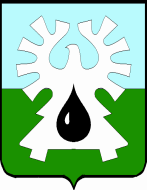 МУНИЦИПАЛЬНОЕ ОБРАЗОВАНИЕ ГОРОД УРАЙ ХАНТЫ-МАНСИЙСКИЙ АВТОНОМНЫЙ ОКРУГ-ЮГРА           ДУМА ГОРОДА УРАЙ        РЕШЕНИЕот 22 октября 2020 года                                                                                 № 76О внесении изменений в Правила землепользования и застройки муниципального образования городской округ город УрайРассмотрев представленный исполняющим обязанности главы города Урай проект муниципального правового акта «О внесении изменений в Правила землепользования и застройки муниципального образования городской округ город Урай», учитывая протокол публичных слушаний и заключение о результатах публичных слушаний, Дума города Урай решила:Внести изменения в Правила землепользования и застройки муниципального образования городской округ город Урай, утвержденные решением Думы города Урай от 26.12.2017 №107 (в редакции решений Думы города Урай от 28.06.2018 №32, от 28.02.2019 №7, от 28.02.2019 №8, от 27.06.2019 №41, от 26.09.2019 №55, от 20.02.2020 №7, от 20.02.2020 №8, от 26.03.2020 №13), согласно приложению.Опубликовать решение  в газете «Знамя».Изменения в Правила землепользования и застройки муниципального образования городской округ город УрайРаздел «Содержание» признать утратившим силу.Пункт 3 статьи 8 изложить в новой редакции:«3. На карте градостроительного зонирования установлены следующие виды территориальных зон:Главу 2 части III изложить в новой редакции:     «Глава 2. Градостроительные регламенты, установленные для территориальных зон, выделенных на карте градостроительного зонирования.         Статья 9. Принятые условные обозначения и сокращения          1. «–» предельные (минимальные и (или) максимальные) размеры земельных участков и предельные параметры разрешенного строительства, реконструкции объектов капитального строительства не подлежат установлению.         2. ВРИ - вид разрешенного использования.         Статья 10. Ж1 Зона многоэтажной жилой застройки        1.Таблица 1 Основные виды разрешенного использования земельных участков и объектов капитального строительства.         2.Таблица 2 Условно разрешенные виды разрешенного использования земельных участков и объектов капитального строительства.       3.Таблица 3 Предельные параметры.4. Требования к объектам обслуживания жилой застройки, размещенным во встроенных, пристроенных и встроенно-пристроенных нежилых помещениях многоквартирного дома. Объекты обслуживания жилой застройки должны предусматривать:1) обособленные от жилой территории входы для посетителей; 2) обособленные подъезды и площадки для парковки автомобилей, обслуживающие встроенный объект; 3) самостоятельные шахты для вентиляции; 4) отделение нежилых помещений от жилых противопожарными, звукоизолирующими перекрытиями и перегородками; 5) индивидуальные системы инженерного обеспечения встроенных помещений.         Статья 11. Ж2 Зона среднеэтажной жилой застройки          1.Таблица 1 Основные виды разрешенного использования земельных участков и объектов капитального строительства.        2.Таблица 2 Условно разрешенные виды разрешенного использования земельных участков и объектов капитального строительства.        3. Таблица 3 Предельные параметры.4.Требования к объектам обслуживания жилой застройки, размещенным во встроенных, пристроенных и встроенно-пристроенных нежилых помещениях многоквартирного дома. Объекты обслуживания жилой застройки должны предусматривать:1) обособленные от жилой территории входы для посетителей; 2) обособленные подъезды и площадки для парковки автомобилей, обслуживающие встроенный объект; 3) самостоятельные шахты для вентиляции; 4) отделение нежилых помещений от жилых противопожарными, звукоизолирующими перекрытиями и перегородками; 5) индивидуальные системы инженерного обеспечения встроенных помещений.         Статья 12. Ж3 Зона малоэтажной жилой застройки1.Таблица 1 Основные виды разрешенного использования земельных участков и объектов капитального строительства.         2.Таблица 2 Условно разрешенные виды разрешенного использования земельных участков и объектов капитального строительства.          3.Таблица 3 Предельные параметры.4. Общая стена (стены) одного блока блокированного жилого дома размещается по границе смежного земельного участка предназначенного для другого блока этого блокированного жилого дома. Расстояние до другого отдельно стоящего или блокированного жилого дома, расположенного на соседнем земельном участке, должно быть не менее 6 метров.         Статья 13. Ж4 Зона жилой застройки смешанной этажности        1.Таблица 1 Основные виды разрешенного использования земельных участков и объектов капитального строительства.          2.Таблица 2 Условно разрешенные виды разрешенного использования земельных участков и объектов капитального строительства.         3.Таблица 3 Предельные параметры.4.Требования к объектам обслуживания жилой застройки, размещенным во встроенных, пристроенных и встроенно-пристроенных нежилых помещениях многоквартирного дома. Объекты обслуживания жилой застройки должны предусматривать:1) обособленные от жилой территории входы для посетителей; 2) обособленные подъезды и площадки для парковки автомобилей, обслуживающие встроенный объект; 3) самостоятельные шахты для вентиляции; 4) отделение нежилых помещений от жилых противопожарными, звукоизолирующими перекрытиями и перегородками; 5) индивидуальные системы инженерного обеспечения встроенных помещений.         Статья 14. ТОЖ Зона ведения традиционного образа жизни        1.Таблица 1 Основные виды разрешенного использования земельных участков и объектов капитального строительства.         2.Таблица 2 Условно разрешенные виды разрешенного использования земельных участков и объектов капитального строительства.         3.Таблица 3 Предельные параметры.      Статья 15. ОД Общественно-деловая зона1.Таблица 1 Основные виды разрешенного использования земельных участков и объектов капитального строительства.2. Условно разрешенные виды разрешенного использования земельных участков и объектов капитального строительства в территориальной зоне не предусмотрены.3. Таблица 2 Предельные параметры.      Статья 16. П1 Зона производственно-коммунальных объектов I-II класса санитарной классификации 1.Таблица 1 Основные виды разрешенного использования земельных участков и объектов капитального строительства.          2.Таблица 2 Условно разрешенные виды разрешенного использования земельных участков и объектов капитального строительства.        3. Таблица 3 Предельные параметры.        Статья 17. П2 Зона производственно-коммунальных объектов III класса санитарной классификации.   1.Таблица 1 Основные виды разрешенного использования земельных участков и объектов капитального строительства.        2.Таблица 2 Условно разрешенные виды разрешенного использования земельных участков и объектов капитального строительства.         3.Таблица 3 Предельные параметры.        Статья 18. П3 Зона производственно-коммунальных объектов IV-V класса санитарной классификации.   1.Таблица 1 Основные виды разрешенного использования земельных участков и объектов капитального строительства.         2.Таблица 2 Условно разрешенные виды разрешенного использования земельных участков и объектов капитального строительства.         3. Таблица 3 Предельные параметры.        Статья 18.1. П4 Производственно-коммунальных объектов III-V класса санитарной классификации.   1.Таблица 1 Основные виды разрешенного использования земельных участков и объектов капитального строительства.          2. Таблица 2 Условно разрешенные виды разрешенного использования земельных участков и объектов капитального строительства.         3. Таблица 3 Предельные параметры.          Статья 19. ПРТ Зона планируемых к развитию территорий         1. В границы данной территориальной зоны включены земли и земельные участки, на которых размещены гаражи, в том числе в составе гаражных кооперативов.           Генеральным планом города Урай установлено сокращение территорий, занимаемых гаражными кооперативами в целях жилищного строительства с выделением территорий для размещения многоуровневых гаражных комплексов.         2.Таблица 1 Основные виды разрешенного использования земельных участков и объектов капитального строительства.3.Условно разрешенные виды разрешенного использования земельных участков и объектов капитального строительства в территориальной зоне не предусмотрены.         4.Таблица 2 Предельные параметры.          Статья 20. Т1 Зона инженерной инфраструктуры    1.Таблица 1 Основные виды разрешенного использования земельных участков и объектов капитального строительства.  2.Таблица 2 Условно разрешенные виды разрешенного использования земельных участков и объектов капитального строительства.        3.Таблица 3 Предельные параметры.         Статья 21. Т2 Зона транспортной инфраструктурыТаблица 1 Основные виды разрешенного использования земельных участков и объектов капитального строительства. 2.Таблица 2 Условно разрешенные виды разрешенного использования земельных участков и объектов капитального строительства.          3.Таблица 3 Предельные параметры.         Статья 22. Т3 Зона перспективного развития инженерной и транспортной инфраструктуры         1.Таблица 1 Основные виды разрешенного использования земельных участков и объектов капитального строительства.2.Таблица 2 Условно разрешенные виды разрешенного использования земельных участков и объектов капитального строительства.       3.Таблица 3 Предельные параметры.        Статья 23. Т4 Зона инженерной и транспортной инфраструктуры  1.Таблица 1 Основные виды разрешенного использования земельных участков и объектов капитального строительства.       2. Условно разрешенные виды разрешенного использования земельных участков и объектов капитального строительства в территориальной зоне не предусмотрены.      3.Таблица 2 Предельные параметры.        Статья 24. Р1 Зона городских парков, спортивных комплексов и сооружений        1. Таблица 1 Основные виды разрешенного использования земельных участков и объектов капитального строительства.        2. Таблица 2 Условно разрешенные виды разрешенного использования земельных участков и объектов капитального строительства.          3.Таблица 3 Предельные параметры         Статья 25. Р2 Зона естественного природного ландшафта    1.Таблица 1 Основные виды разрешенного использования земельных участков и объектов капитального строительства.       2.Таблица 2 Условно разрешенные виды разрешенного использования земельных участков и объектов капитального строительства.        3.Таблица 3 Предельные параметры.         Статья 26. Р3 Зона городских лесов         1. Таблица 1 Основные виды разрешенного использования земельных участков и объектов капитального строительства.         2. Таблица 2 Условно разрешенные виды разрешенного использования земельных участков и объектов капитального строительства.          3. Таблица 3 Предельные параметры.          Статья 27. СХ1 Зона, занятая объектами сельскохозяйственного назначения и предназначенная для ведения сельского хозяйства, развития объектов сельскохозяйственного назначения   1. Таблица 1 Основные виды разрешенного использования земельных участков и объектов капитального строительства.          2. Таблица 2 Условно разрешенные виды разрешенного использования земельных участков и объектов капитального строительства.        3. Таблица 3 Предельные параметры.          Статья 28. СХ2 Зона, занятая объектами сельскохозяйственного назначения и предназначенная для ведения садоводства, личного подсобного хозяйства, развития объектов сельскохозяйственного назначения         1. Таблица 1 Основные виды разрешенного использования земельных участков и объектов капитального строительства.        2. Таблица 2 Условно разрешенные виды разрешенного использования земельных участков и объектов капитального строительства.        3. Таблица 3 Предельные параметры.        Статья 29. СХ3 Зона, занятая объектами сельскохозяйственного назначения и предназначенная для ведения огородничества 1. Таблица 1 Основные виды разрешенного использования земельных участков и объектов капитального строительства.        2. Условно разрешенные виды разрешенного использования земельных участков и объектов капитального строительства в территориальной зоне не предусмотрены.        3. Таблица 2. Предельные параметры.         Статья 30. СХ4 Зона, занятая объектами сельскохозяйственного назначения и предназначенная для ведения растениеводства1. Таблица 1 Основные виды разрешенного использования земельных участков и объектов капитального строительства.        2. Условно разрешенные виды разрешенного использования земельных участков и объектов капитального строительства в территориальной зоне не предусмотрены.        3. Таблица 2 Предельные параметры.        Статья 31. СП1 Зона объектов ритуального назначения1. Таблица 1 Основные виды разрешенного использования земельных участков и объектов капитального строительства.         2. Условно разрешенные виды разрешенного использования земельных участков и объектов капитального строительства в территориальной зоне не предусмотрены.        3. Таблица 2 Предельные параметры.         Статья 32. СП2 Зона полигонов для отходов производства и потребления   1. Таблица 1 Основные виды разрешенного использования земельных участков и объектов капитального строительства.       2. Условно разрешенные виды разрешенного использования земельных участков и объектов капитального строительства в территориальной зоне не предусмотрены.       3. Таблица 2. Предельные параметры.        Статья 33. СП3 Зона объектов недропользования        1.Таблица 1 Основные виды разрешенного использования земельных участков и объектов капитального строительства.       2. Условно разрешенные виды разрешенного использования земельных участков и объектов капитального строительства в территориальной зоне не предусмотрены.       3.Таблица 2. Предельные параметры.          Статья 34. СП4 Зона объектов временного складирования отходов          1. Таблица 1 Основные виды разрешенного использования земельных участков и объектов капитального строительства.          2. Условно разрешенные виды разрешенного использования земельных участков и объектов капитального строительства в территориальной зоне не предусмотрены.          3. Таблица 2 Предельные параметры.         Статья 35. КУРТ Зона комплексного устойчивого развития территорииВвиду отсутствия в границах города Урай территорий, соответствующих требованиям статьи 46.10 Градостроительного кодекса Российской Федерации, данная территориальная зона не представлена.».Приложение 1 (Карта градостроительного зонирования) изложить в новой редакции согласно приложению.Приложение к приложению решения Думы города Урай от 22 октября 2020 года № 76«Приложение 1 к Правилам землепользования и застройки муниципального образованиягородской округ город УрайКарта градостроительного зонированияГрафический объект.».Председатель Думы города  УрайПредседатель Думы города  Урай                Глава города Урай                Глава города Урай_____________Г.П.Александрова                                                     _____________Г.П.Александрова                                                                     _______________Т.Р.Закирзянов26 октября 2020 год                _______________Т.Р.Закирзянов26 октября 2020 год                Приложение  к решению                 Думы города Урай                 от 22 октября 2020 года № 76Код территориальной зоныВиды и состав территориальных зонЖилые зоныЖилые зоныЖ1Зона многоэтажной жилой застройкиЖ2Зона среднеэтажной жилой застройкиЖ3Зона малоэтажной жилой застройкиЖ4Зона жилой застройки смешанной этажностиЗоны ведения традиционного образа жизниЗоны ведения традиционного образа жизниТОЖЗона ведения традиционного образа жизниОбщественно-деловые зоныОбщественно-деловые зоныОДОбщественно-деловая зонаПроизводственные зоныПроизводственные зоныП1Зона производственно-коммунальных объектов I - II класса санитарной классификацииП2Зона производственно-коммунальных объектов III класса санитарной классификацииП3Зона производственно-коммунальных объектов IV - V класса санитарной классификацииП4Зона производственно-коммунальных объектов III - V класса санитарной классификацииЗоны планируемых к развитию территорийЗоны планируемых к развитию территорийПРТЗона планируемых к развитию территорийЗоны инженерной и транспортной инфраструктурыЗоны инженерной и транспортной инфраструктурыТ1Зона инженерной инфраструктурыТ2Зона транспортной инфраструктурыТ3Зона перспективного развития инженерной и транспортной инфраструктурыТ4Зона инженерной и транспортной инфраструктурыРекреационные зоныРекреационные зоныР1Зона городских парков, спортивных комплексов и сооруженийР2Зона естественного природного ландшафтаР3Зона городских лесовЗоны сельскохозяйственного использованияЗоны сельскохозяйственного использованияСХ1Зона, занятая объектами сельскохозяйственного назначения и предназначенная для ведения сельского хозяйства, развития объектов сельскохозяйственного назначенияСХ2Зона, занятая объектами сельскохозяйственного назначения и предназначенная для ведения садоводства, личного подсобного хозяйства, развития объектов сельскохозяйственного назначенияСХ3Зона, занятая объектами сельскохозяйственного назначения и предназначенная для ведения огородничестваСХ4Зона, занятая объектами сельскохозяйственного назначения и предназначенная для ведения растениеводстваЗоны специального назначенияЗоны специального назначенияСП1Зона объектов ритуального назначенияСП2Зона полигонов для отходов производства и потребленияСП3Зона объектов недропользованияСП4Зона объектов временного складирования отходовОсновной видразрешенного использованияОсновной видразрешенного использованияВспомогательный видразрешенного использованияВспомогательный видразрешенного использованияКодНаименованиеКодНаименование2.6Многоэтажная жилая застройка (высотная застройка)12.0.112.0.2Улично-дорожная сеть Благоустройство территории3.1.1Предоставление коммунальных услуг4.9Служебные гаражи3.2Социальное обслуживание3.1.14.912.0.112.0.2Предоставление коммунальных услугСлужебные гаражи Улично-дорожная сеть Благоустройство территории3.4.1Амбулаторно-поликлиническое обслуживание3.1.14.912.0.112.0.2Предоставление коммунальных услугСлужебные гаражи Улично-дорожная сеть Благоустройство территории3.4.2Стационарное медицинское обслуживание3.1.14.912.0.112.0.2Предоставление коммунальных услугСлужебные гаражи Улично-дорожная сеть Благоустройство территории3.5Образование и просвещениеобразование3.1.112.0.112.0.2Предоставление коммунальных услугУлично-дорожная сеть Благоустройство территории3.6Культурное развитие3.1.112.0.112.0.2Предоставление коммунальных услугУлично-дорожная сеть Благоустройство территории3.8.1Государственное управление3.1.14.912.0.112.0.2Предоставление коммунальных услугСлужебные гаражи Улично-дорожная сеть Благоустройство территории3.9.3Проведение научных испытаний3.1.112.0.112.0.2Предоставление коммунальных услугУлично-дорожная сеть Благоустройство территории4.5Банковская и страховая деятельность4.912.0.112.0.2Служебные гаражи Улично-дорожная сеть Благоустройство территории4.7Гостиничное обслуживание3.112.0.112.0.2Предоставление коммунальных услугУлично-дорожная сеть Благоустройство территории5.1.1Обеспечение спортивно-зрелищных мероприятий5.1.2.Обеспечение занятий спортом в помещениях5.1.3Площадки для занятия спортом6.8Связь8.3Обеспечение внутреннего правопорядка3.1.112.0.112.0.2Предоставление коммунальных услугУлично-дорожная сеть Благоустройство территории12.0Земельные участки (территории) общего пользования3.1.1Предоставление коммунальных услугУсловно разрешенный вид разрешенного использованияУсловно разрешенный вид разрешенного использованияВспомогательный вид разрешенного использованияВспомогательный вид разрешенного использованияКодНаименованиеКодНаименование3.3Бытовое обслуживание3.1.14.912.0.112.0.2Предоставление коммунальных услугСлужебные гаражи Улично-дорожная сеть Благоустройство территории4.1Деловое управление3.1.14.912.0.112.0.2Предоставление коммунальных услугСлужебные гаражи Улично-дорожная сеть Благоустройство территории4.4Магазины3.1.14.912.0.112.0.2Предоставление коммунальных услугСлужебные гаражи Улично-дорожная сеть Благоустройство территории4.6Общественное питание3.1.14.912.0.112.0.2Предоставление коммунальных услугСлужебные гаражи Улично-дорожная сеть Благоустройство территории4.8Развлечения3.1.14.912.0.112.0.2Предоставление коммунальных услугСлужебные гаражи Улично-дорожная сеть Благоустройство территории4.9Служебные гаражи3.1.14.412.0.112.0.2Предоставление коммунальных услугМагазиныУлично-дорожная сеть Благоустройство территории № строкиВид (классификация) параметра Показатель(предельный параметр)Показатель(предельный параметр)Показатель(предельный параметр)Показатель(предельный параметр) № строкиВид (классификация) параметра Параметр установлен для ВРИмин.макс.Текстовое значениеПространственные параметрыПространственные параметрыПространственные параметрыПространственные параметрыПространственные параметрыПространственные параметры1.ПлощадьПлощадьПлощадьПлощадьПлощадь1.1Площадь земельного участка, (га)Для всех ВРИ––1.2общая площадь объекта разрешенного вида использования, (м2)3.3 Бытовое обслуживание4.4 Магазины 4.6 Общественное питание–10002.Этажность, (этаж)Этажность, (этаж)Этажность, (этаж)Этажность, (этаж)Этажность, (этаж)2.1Предельное количество этажей2.6 Многоэтажная жилая застройка (высотная застройка)992.1Предельное количество этажейДля прочих ВРИ192.2Пристроенных к жилым домам нежилых зданий / помещений 122.3Гаража11Распространяется на индивидуальные гаражи и временные объекты.3.Высота, (м)Высота, (м)Высота, (м)Высота, (м)Высота, (м)3.1Предельная высота 2.6 Многоэтажная жилая застройка (высотная застройка)–403.1Предельная высота Для прочих ВРИ––3.2этажа жилых помещений в жилом доме 2,5–3.3гаража с плоской крышей –3,5Для индивидуальных гаражей.Распространяется и на временные объекты.3.4гаража со скатной крышей –4,5Для индивидуальных гаражей.Распространяется и на временные объекты.4.Максимальный процент застройки Максимальный процент застройки Максимальный процент застройки Максимальный процент застройки Максимальный процент застройки 4.1Максимальный процент застройки в границах земельного участка2.6 Многоэтажная жилая застройка (высотная застройка)154.1Максимальный процент застройки в границах земельного участкаДля прочих ВРИ––5.Минимальный отступ от границ земельного участка, (м)Минимальный отступ от границ земельного участка, (м)Минимальный отступ от границ земельного участка, (м)Минимальный отступ от границ земельного участка, (м)Минимальный отступ от границ земельного участка, (м)5.1Минимальный отступ от границ земельного участка в целях определения мест допустимого размещения зданий, строений сооруженийДля всех ВРИ––6. Ограничения6. Ограничения6. Ограничения6. Ограничения6. Ограничения6. Ограничения6.1Хранение и отстой автотранспортаДля всех ВРИ––Допускается хранение и отстой транспортных средств категорий А, В, М и их подкатегорий. Категории транспортных средств устанавливаются в соответствии с Федеральным законом от 10.12.1995 №196-ФЗ «О безопасности дорожного движения»Эстетические параметрыЭстетические параметрыЭстетические параметрыЭстетические параметрыЭстетические параметрыЭстетические параметры1.Фасады зданий должны быть согласованы уполномоченным органом, в сфере градостроительства и землепользования и соответствовать общему облику сложившейся застройки.Фасады зданий должны быть согласованы уполномоченным органом, в сфере градостроительства и землепользования и соответствовать общему облику сложившейся застройки.Фасады зданий должны быть согласованы уполномоченным органом, в сфере градостроительства и землепользования и соответствовать общему облику сложившейся застройки.Фасады зданий должны быть согласованы уполномоченным органом, в сфере градостроительства и землепользования и соответствовать общему облику сложившейся застройки.Фасады зданий должны быть согласованы уполномоченным органом, в сфере градостроительства и землепользования и соответствовать общему облику сложившейся застройки.Основной видразрешенного использованияОсновной видразрешенного использованияВспомогательный видразрешенного использованияВспомогательный видразрешенного использованияКодНаименованиеКодНаименование2.1.1Малоэтажная многоквартирная жилая застройка12.0.112.0.2Улично-дорожная сеть Благоустройство территории2.5Среднеэтажная жилая застройка12.0.112.0.2Улично-дорожная сеть Благоустройство территории3.1.1Предоставление коммунальных услуг4.9Служебные гаражи3.2Социальное обслуживание3.14.912.0.112.0.2Предоставление коммунальных услугСлужебные гаражи Улично-дорожная сеть Благоустройство территории3.4.1Амбулаторно-поликлиническое обслуживание3.1.14.912.0.112.0.2Предоставление коммунальных услугСлужебные гаражи Улично-дорожная сеть Благоустройство территории3.4.2Стационарное медицинское обслуживание3.1.14.912.0.112.0.2Предоставление коммунальных услугСлужебные гаражи Улично-дорожная сеть Благоустройство территории3.5Образование и просвещение3.1.14.912.0.112.0.2Предоставление коммунальных услугСлужебные гаражи Улично-дорожная сеть Благоустройство территории3.6Культурное развитие3.1.14.912.0.112.0.2Предоставление коммунальных услугСлужебные гаражи Улично-дорожная сеть Благоустройство территории3.8.1Государственное управление3.1.14.912.0.112.0.2Предоставление коммунальных услугСлужебные гаражи Улично-дорожная сеть Благоустройство территории3.9.3Проведение научных испытаний3.1.14.912.0.112.0.2Предоставление коммунальных услугСлужебные гаражи Улично-дорожная сеть Благоустройство территории4.7Гостиничное обслуживание3.1.14.912.0.112.0.2Предоставление коммунальных услугСлужебные гаражи Улично-дорожная сеть Благоустройство территории5.1.1Обеспечение спортивно-зрелищных мероприятий 5.1.2.Обеспечение занятий спортом в помещениях5.1.3.Площадки для занятия спортом6.8Связь4.9Служебные гаражи8.3Обеспечение внутреннего правопорядка3.1.14.912.0.112.0.2Предоставление коммунальных услугСлужебные гаражи Улично-дорожная сеть Благоустройство территории12.0Земельные участки (территории) общего пользования3.1.1Предоставление коммунальных услугУсловно разрешенный вид разрешенного использованияУсловно разрешенный вид разрешенного использованияВспомогательный вид разрешенного использованияВспомогательный вид разрешенного использованияКодНаименованиеКодНаименование3.3Бытовое обслуживание3.1.14.912.0.112.0.2Предоставление коммунальных услугСлужебные гаражи Улично-дорожная сеть Благоустройство территории4.1Деловое управление3.1.14.912.0.112.0.2Предоставление коммунальных услугСлужебные гаражи Улично-дорожная сеть Благоустройство территории4.4Магазины3.1.14.912.0.112.0.2Предоставление коммунальных услугСлужебные гаражи Улично-дорожная сеть Благоустройство территории4.5Банковская и страховая деятельность3.1.14.912.0.112.0.2Предоставление коммунальных услугСлужебные гаражи Улично-дорожная сеть Благоустройство территории4.6Общественное питание3.1.14.912.0.112.0.2Предоставление коммунальных услугСлужебные гаражи Улично-дорожная сеть Благоустройство территории4.8Развлечения3.1.14.912.0.112.0.2Предоставление коммунальных услугСлужебные гаражи Улично-дорожная сеть Благоустройство территории4.9Служебные гаражи3.1.14.412.0.112.0.2Предоставление коммунальных услугМагазиныУлично-дорожная сеть Благоустройство территории № строкиВид (классификация) параметра Показатель(предельный параметр)Показатель(предельный параметр)Показатель(предельный параметр)Показатель(предельный параметр) № строкиВид (классификация) параметра Параметр установлен для ВРИмин.макс.Текстовое значениеПространственные параметрыПространственные параметрыПространственные параметрыПространственные параметрыПространственные параметрыПространственные параметры1.Площадь Площадь Площадь Площадь Площадь 1.1Площадь земельного участка, (га)Для всех ВРИ––1.2Общая площадь одного магазина сопутствующей торговли (реализация товаров для эксплуатации, ремонта и обслуживания автомобилей), (м2)4.9 Служебные гаражи3060Распространяется на объекты, размещенные в гаражных кооперативах, и   временные объекты.2.Этажность, (этаж)Этажность, (этаж)Этажность, (этаж)Этажность, (этаж)Этажность, (этаж)2.1Предельное количество этажей2.1.1 Малоэтажная многоквартирная жилая застройка342.1Предельное количество этажей2.5 Среднеэтажная жилая застройка58Для прочих ВРИ182.2Пристроенные к жилым домам нежилые здания / помещения 122.3Магазин сопутствующей торговли (реализация товаров для эксплуатации, ремонта и обслуживания автомобилей 11Распространяется на объекты, размещенные в гаражных кооперативах, и  временные объекты.3.Высота, (м)Высота, (м)Высота, (м)Высота, (м)Высота, (м)3.1Предельная высота2.5 Среднеэтажная жилая застройка–373.1Предельная высотаДля прочих ВРИ––3.2Этажа жилых помещений в жилом доме 2,5–3.3Магазина сопутствующей торговли (реализация товаров для эксплуатации, ремонта и обслуживания автомобилей) –4Распространяется на объекты, размещенные в гаражных кооперативах, и  временные объекты.4.Максимальный процент застройкиМаксимальный процент застройкиМаксимальный процент застройкиМаксимальный процент застройкиМаксимальный процент застройки4.1Максимальный процент застройки в границах земельного участкаДля всех ВРИ-305.Минимальный отступ от границ ЗУ, (м)Минимальный отступ от границ ЗУ, (м)Минимальный отступ от границ ЗУ, (м)Минимальный отступ от границ ЗУ, (м)Минимальный отступ от границ ЗУ, (м)5.1Минимальный отступ от границ земельного участка в целях определения мест допустимого размещения зданий, строений сооруженийДля всех ВРИ3–6. Ограничения6. Ограничения6. Ограничения6. Ограничения6. Ограничения6. Ограничения6.1Проектирование и строительство систем водоснабжения и канализации помещений мойки и санитарно-бытовых помещений выполняется в соответствии с действующими нормами и техническими регламентами.Проектирование и строительство систем водоснабжения и канализации помещений мойки и санитарно-бытовых помещений выполняется в соответствии с действующими нормами и техническими регламентами.Проектирование и строительство систем водоснабжения и канализации помещений мойки и санитарно-бытовых помещений выполняется в соответствии с действующими нормами и техническими регламентами.Проектирование и строительство систем водоснабжения и канализации помещений мойки и санитарно-бытовых помещений выполняется в соответствии с действующими нормами и техническими регламентами.Проектирование и строительство систем водоснабжения и канализации помещений мойки и санитарно-бытовых помещений выполняется в соответствии с действующими нормами и техническими регламентами.6.2Хранение и отстой автотранспортаДля всех ВРИ––Допускается хранение и отстой транспортных средств только категорий А, В, М и их подкатегорий. Категории транспортных средств устанавливаются в соответствии с Федеральным законом от 10.12.1995 №196-ФЗ «О безопасности дорожного движения»Эстетические параметрыЭстетические параметрыЭстетические параметрыЭстетические параметрыЭстетические параметрыЭстетические параметры1.Фасады зданий должны быть согласованы уполномоченным органом, в сфере градостроительства и землепользования и соответствовать общему облику сложившейся застройки.Фасады зданий должны быть согласованы уполномоченным органом, в сфере градостроительства и землепользования и соответствовать общему облику сложившейся застройки.Фасады зданий должны быть согласованы уполномоченным органом, в сфере градостроительства и землепользования и соответствовать общему облику сложившейся застройки.Фасады зданий должны быть согласованы уполномоченным органом, в сфере градостроительства и землепользования и соответствовать общему облику сложившейся застройки.Фасады зданий должны быть согласованы уполномоченным органом, в сфере градостроительства и землепользования и соответствовать общему облику сложившейся застройки.Основной вид разрешенного использованияОсновной вид разрешенного использованияВспомогательный вид разрешенного использованияВспомогательный вид разрешенного использованияКодНаименованиеКодНаименование2.1Для индивидуального жилищного строительства2.1.1Малоэтажная многоквартирная жилая застройка12.0.112.0.2Улично-дорожная сеть Благоустройство территории2.3Блокированная жилая застройка12.0.112.0.2Улично-дорожная сеть Благоустройство территории3.1.1Предоставление коммунальных услуг4.9Служебные гаражи3.2Социальное обслуживание4.9Служебные гаражи3.4.1Амбулаторно-поликлиническое обслуживание3.1.14.912.0.112.0.2Предоставление коммунальных услугСлужебные гаражи Улично-дорожная сеть Благоустройство территории3.5Образование и просвещение3.1.14.912.0.112.0.2Предоставление коммунальных услугСлужебные гаражиУлично-дорожная сеть Благоустройство территории5.1.1Обеспечение спортивно-зрелищных мероприятий5.1.2Обеспечение занятий спортом в помещениях5.1.3Площадки для занятия спортом6.8Связь12.0Земельные участки (территории) общего пользования3.1.1Предоставление коммунальных услугУсловно разрешенный вид разрешенного использованияУсловно разрешенный вид разрешенного использованияВспомогательный вид разрешенного использованияВспомогательный вид разрешенного использованияКодНаименованиеКодНаименование3.3Бытовое обслуживание3.1.14.912.0.112.0.2Предоставление коммунальных услугСлужебные гаражи Улично-дорожная сеть Благоустройство территории3.8.1Государственное управление3.1.14.912.0.112.0.2Предоставление коммунальных услугСлужебные гаражи Улично-дорожная сеть Благоустройство территории4.1Деловое управление3.1.14.912.0.112.0.2Предоставление коммунальных услугСлужебные гаражи Улично-дорожная сеть Благоустройство территории4.4Магазины3.1.14.912.0.112.0.2Предоставление коммунальных услугСлужебные гаражи Улично-дорожная сеть Благоустройство территории4.5Банковская и страховая деятельность3.1.14.912.0.112.0.2Предоставление коммунальных услугСлужебные гаражи Улично-дорожная сеть Благоустройство территории4.6Общественное питание3.1.14.912.0.112.0.2Предоставление коммунальных услугСлужебные гаражи Улично-дорожная сеть Благоустройство территории4.7Гостиничное обслуживание3.1.14.912.0.112.0.2Предоставление коммунальных услугСлужебные гаражи Улично-дорожная сеть Благоустройство территории4.9Служебные гаражи8.3Обеспечение внутреннего правопорядка3.1.14.912.0.112.0.2Предоставление коммунальных услугСлужебные гаражи Улично-дорожная сеть Благоустройство территории № строкиВид (классификация) параметра Показатель(предельный параметр)Показатель(предельный параметр)Показатель(предельный параметр)Показатель(предельный параметр) № строкиВид (классификация) параметра Параметр установлен для ВРИмин.макс.Текстовое значениеПространственные параметрыПространственные параметрыПространственные параметрыПространственные параметрыПространственные параметрыПространственные параметры1.Площадь Площадь Площадь Площадь Площадь 1.1Площадь земельного участка, (га)2.1 Для индивидуального жилищного строительства2.3 Блокированная жилая застройка0,040,15Минимальная и максимальная площадь земельного участка для индивидуального жилищного строительства,  предоставляемого однократно бесплатно в собственность без проведения торгов гражданам, относящимся к категории, указанной в подпункте 3 пункта 1 статьи 7.4 Закона Ханты-Мансийского автономного округа - Югры «О регулировании отдельных жилищных отношений в Ханты-Мансийском автономном округе - Югре», определяется в соответствии с Законом Ханты-Мансийского автономного округа от 03.05.2000 №26-оз «О регулировании отдельных земельных отношений в Ханты-Мансийском автономном округе - Югре». 1.1Площадь земельного участка, (га)Для прочих ВРИ––1.2Общая площадь объекта разрешенного вида использования, (м2)3.3 Бытовое обслуживание, 4.4 Магазины,4.6 Общественное питание–1501.3Общая площадь объекта разрешенного вида использования, (м2)4.1 Деловое управление4.5 Банковская и страховая деятельность3.8.1 Государственное управление 4.7 Гостиничное обслуживание–3002.Этажность, (м)Этажность, (м)Этажность, (м)Этажность, (м)Этажность, (м)2.1Предельное количество этажейДля всех ВРИ132.1.1Пристроенные к жилым домам нежилые здания \ помещения 122.1.2Гаража11Распространяется на индивидуальные гаражи и временные объекты.Не распространяется на многоярусные гаражи, предусмотренные документацией по планировке территории, и многоярусные гаражи, являющиеся отдельно стоящими вспомогательными объектами, в соответствии с проектной документацией.3.Высота, (м)Высота, (м)Высота, (м)Высота, (м)Высота, (м)3.1Предельная высота Для всех ВРИ–123.2Этажа жилых помещений в жилом доме2,5–3.3Гаража с плоской крышей–3,5Распространяется на индивидуальные гаражи и временные объекты.Не распространяется на многоярусные гаражи, предусмотренные документацией по планировке территории, и многоярусные гаражи, являющиеся отдельно стоящими вспомогательными объектами, в соответствии с проектной документацией.3.4Гаража со скатной крышей–4,5Распространяется на индивидуальные гаражи и временные объекты.Не распространяется на многоярусные гаражи, предусмотренные документацией по планировке территории, и многоярусные гаражи, являющиеся отдельно стоящими вспомогательными объектами, в соответствии с проектной документацией.3.6Ограждения2.1 Для индивидуального жилищного строительства 2.3 Блокированная жилая застройка–24.Максимальный процент застройкиМаксимальный процент застройкиМаксимальный процент застройкиМаксимальный процент застройкиМаксимальный процент застройки4.1Максимальный процент застройки в границах земельного участка2.1 Для индивидуального жилищного строительства-704.1Максимальный процент застройки в границах земельного участка2.1.1 Малоэтажная многоквартирная жилая застройка-304.1Максимальный процент застройки в границах земельного участка2.3 Блокированная жилая застройка-904.1Максимальный процент застройки в границах земельного участкаДля прочих ВРИ––5.Минимальный отступ от границ земельного участка, (м)Минимальный отступ от границ земельного участка, (м)Минимальный отступ от границ земельного участка, (м)Минимальный отступ от границ земельного участка, (м)Минимальный отступ от границ земельного участка, (м)5.1Минимальный отступ от границ земельного участка в целях определения мест допустимого размещения зданий, строений сооружений2.1 Для индивидуального жилищного строительства 2.1.1 Малоэтажная многоквартирная жилая застройка 3.8.1 Государственное управление 4.1 Деловое управление4.5 Банковская и страховая деятельность4.7 Гостиничное обслуживание 3–До объекта капитального строительства.5.1Минимальный отступ от границ земельного участка в целях определения мест допустимого размещения зданий, строений сооружений2.3 Блокированная жилая застройка 3–До объекта капитального строительства.Общая стена (стены) одного блока блокированного жилого дома размещается по границе смежного земельного участка предназначенного для другого блока этого блокированного жилого дома. Расстояние до другого отдельно стоящего или блокированного жилого дома, расположенного на соседнем земельном участке, должно быть не менее 6 м.5.1Для прочих ВРИ––До объекта капитального строительства.5.2Минимальный отступ от границ земельного участка в целях определения мест допустимого размещения зданий, строений сооружений2.1 Для индивидуального жилищного строительства 2.3 Блокированная жилая застройка 1–До хозяйственных построек (временных объектов).Допускается размещение отдельно стоящего гаража для легкового автомобиля по границе земельного участка, вдоль красной линии улицы (проезда), с учетом нормы отступа от границы смежного участка.5.2Минимальный отступ от границ земельного участка в целях определения мест допустимого размещения зданий, строений сооружений3.8.1 Государственное управление 4.1 Деловое управление4.5 Банковская и страховая деятельность4.7 Гостиничное обслуживаниеДо хозяйственных построек (временных объектов).6. Дороги6. Дороги6. Дороги6. Дороги6. Дороги6. Дороги6.1категория46.2минимальный тип дорожной одеждыпереходный7. Ограничения 7. Ограничения 7. Ограничения 7. Ограничения 7. Ограничения 7. Ограничения 7.1Хранения и отстой автотранспортаДля всех ВРИ––Допускается хранение и отстой транспортных средств только категорий А, В, М и их подкатегорий.Категории транспортных средств устанавливаются в соответствии с Федеральным законом от 10.12.1995 №196-ФЗ «О безопасности дорожного движения»Эстетические параметрыЭстетические параметрыЭстетические параметрыЭстетические параметрыЭстетические параметрыЭстетические параметры1.Фасады зданий должны быть согласованы уполномоченным органом, в сфере градостроительства и землепользования и соответствовать общему облику сложившейся застройки. Данный параметр не распространяется на объекты с основным видом разрешенного использования с кодом 2.1 «Для индивидуального жилищного строительства» и кодом 2.3 «Блокированная жилая застройка».Фасады зданий должны быть согласованы уполномоченным органом, в сфере градостроительства и землепользования и соответствовать общему облику сложившейся застройки. Данный параметр не распространяется на объекты с основным видом разрешенного использования с кодом 2.1 «Для индивидуального жилищного строительства» и кодом 2.3 «Блокированная жилая застройка».Фасады зданий должны быть согласованы уполномоченным органом, в сфере градостроительства и землепользования и соответствовать общему облику сложившейся застройки. Данный параметр не распространяется на объекты с основным видом разрешенного использования с кодом 2.1 «Для индивидуального жилищного строительства» и кодом 2.3 «Блокированная жилая застройка».Фасады зданий должны быть согласованы уполномоченным органом, в сфере градостроительства и землепользования и соответствовать общему облику сложившейся застройки. Данный параметр не распространяется на объекты с основным видом разрешенного использования с кодом 2.1 «Для индивидуального жилищного строительства» и кодом 2.3 «Блокированная жилая застройка».Фасады зданий должны быть согласованы уполномоченным органом, в сфере градостроительства и землепользования и соответствовать общему облику сложившейся застройки. Данный параметр не распространяется на объекты с основным видом разрешенного использования с кодом 2.1 «Для индивидуального жилищного строительства» и кодом 2.3 «Блокированная жилая застройка».2.Цветовая гамма для территории микрорайона Колосья, ограниченной улицами Пионеров, Островского, Толстого:Фасады зданий и сооружений - сочетание красно-желтых цветов.Кровля - красного цвета.Фасады зданий должны соответствовать общему облику сложившейся застройки.Цветовая гамма для территории микрорайона Колосья, ограниченной улицами Пионеров, Островского, Толстого:Фасады зданий и сооружений - сочетание красно-желтых цветов.Кровля - красного цвета.Фасады зданий должны соответствовать общему облику сложившейся застройки.Цветовая гамма для территории микрорайона Колосья, ограниченной улицами Пионеров, Островского, Толстого:Фасады зданий и сооружений - сочетание красно-желтых цветов.Кровля - красного цвета.Фасады зданий должны соответствовать общему облику сложившейся застройки.Цветовая гамма для территории микрорайона Колосья, ограниченной улицами Пионеров, Островского, Толстого:Фасады зданий и сооружений - сочетание красно-желтых цветов.Кровля - красного цвета.Фасады зданий должны соответствовать общему облику сложившейся застройки.Цветовая гамма для территории микрорайона Колосья, ограниченной улицами Пионеров, Островского, Толстого:Фасады зданий и сооружений - сочетание красно-желтых цветов.Кровля - красного цвета.Фасады зданий должны соответствовать общему облику сложившейся застройки.Основной вид разрешенного использованияОсновной вид разрешенного использованияВспомогательный вид разрешенного использованияВспомогательный вид разрешенного использованияКодНаименованиеКодНаименование2.1.1Малоэтажная многоквартирная жилая застройка12.0.112.0.2Улично-дорожная сеть Благоустройство территории2.5Среднеэтажная жилая застройка12.0.112.0.2Улично-дорожная сеть Благоустройство территории2.6Многоэтажная жилая застройка (высотная застройка)12.0.112.0.2Улично-дорожная сеть Благоустройство территории3.1.1Предоставление коммунальных услуг4.9Служебные гаражи3.2Социальное обслуживание4.9Служебные гаражи3.4.1Амбулаторно-поликлиническое обслуживание3.1.14.912.0.112.0.2Предоставление коммунальных услугСлужебные гаражи Улично-дорожная сеть Благоустройство территории3.4.2Стационарное медицинское обслуживание3.1.14.912.0.112.0.2Предоставление коммунальных услугСлужебные гаражи Улично-дорожная сеть Благоустройство территории3.5Образование и просвещение3.1.14.912.0.112.0.2Предоставление коммунальных услугСлужебные гаражи Улично-дорожная сеть Благоустройство территории3.6Культурное развитие3.14.912.0.112.0.2Коммунальное обслуживаниеСлужебные гаражи Улично-дорожная сеть Благоустройство территории3.8.1Государственное управление4.9Служебные гаражи3.9.3Проведение научных испытаний3.1.14.912.0.112.0.2Предоставление коммунальных услугСлужебные гаражи Улично-дорожная сеть Благоустройство территории4.7Гостиничное обслуживание3.1.14.912.0.112.0.2Предоставление коммунальных услугСлужебные гаражи Улично-дорожная сеть Благоустройство территории5.1.1Обеспечение спортивно-зрелищных мероприятий5.1.2Обеспечение занятий спортом в помещениях5.1.3Площадки для занятия спортом 6.8Связь4.9Служебные гаражи8.3Обеспечение внутреннего правопорядка4.9Служебные гаражи12.0Земельные участки (территории) общего пользования3.1.1Предоставление коммунальных услугУсловно разрешенный вид разрешенного использованияУсловно разрешенный вид разрешенного использованияВспомогательный вид разрешенного использованияВспомогательный вид разрешенного использованияКодНаименованиеКодНаименование3.3Бытовое обслуживание3.1.14.912.0.112.0.2Предоставление коммунальных услугСлужебные гаражи Улично-дорожная сеть Благоустройство территории4.1Деловое управление3.1.14.912.0.112.0.2Предоставление коммунальных услугСлужебные гаражи Улично-дорожная сеть Благоустройство территории4.4Магазины3.1.14.912.0.112.0.2Предоставление коммунальных услугСлужебные гаражи Улично-дорожная сеть Благоустройство территории4.5Банковская и страховая деятельность3.1.14.912.0.112.0.2Предоставление коммунальных услугСлужебные гаражи Улично-дорожная сеть Благоустройство территории4.6Общественное питание3.1.14.912.0.112.0.2Предоставление коммунальных услугСлужебные гаражи Улично-дорожная сеть Благоустройство территории4.8Развлечения3.1.14.912.0.112.0.2Предоставление коммунальных услугСлужебные гаражи Улично-дорожная сеть Благоустройство территории4.9Служебные гаражи3.1.14.412.0.112.0.2Предоставление коммунальных услугМагазиныУлично-дорожная сеть Благоустройство территории № строкиВид (классификация) параметра Показатель(предельный параметр)Показатель(предельный параметр)Показатель(предельный параметр)Показатель(предельный параметр)Показатель(предельный параметр) № строкиВид (классификация) параметра Параметр установлен для ВРИмин.мин.макс.Текстовое значениеПространственные параметрыПространственные параметрыПространственные параметрыПространственные параметрыПространственные параметрыПространственные параметрыПространственные параметры1.Площадь, Площадь, Площадь, Площадь, Площадь, Площадь, 1.1Площадь земельного участка, (га)Для всех ВРИ–––1.2Общая площадь объекта разрешенного вида использования, м23.3 Бытовое обслуживание, 4.4 Магазины, 4.6 Общественное питание–100010002.Этажность, (этаж)Этажность, (этаж)Этажность, (этаж)Этажность, (этаж)Этажность, (этаж)Этажность, (этаж)2.1Предельное количество этажей2.1.1 Малоэтажная многоквартирная жилая застройка3442.1Предельное количество этажей2.5 Среднеэтажная жилая застройка5882.1Предельное количество этажей2.6 Многоэтажная жилая застройка (высотная застройка)9992.1Предельное количество этажейДля прочих ВРИ–––2.2Пристроенные к жилым домам нежилые здания/ помещения1223.Высота, (м)Высота, (м)Высота, (м)Высота, (м)Высота, (м)Высота, (м)3.1Предельная высота2.5 Среднеэтажная жилая застройка–37373.1Предельная высота2.6 Многоэтажная жилая застройка (высотная застройка)–40403.1Предельная высотаДля прочих ВРИ–––4.Максимальный процент застройкиМаксимальный процент застройкиМаксимальный процент застройкиМаксимальный процент застройкиМаксимальный процент застройкиМаксимальный процент застройки4.1Максимальный процент застройки в границах земельного участка2.5 Среднеэтажная жилая застройка–20204.1Максимальный процент застройки в границах земельного участка2.6 Многоэтажная жилая застройка (высотная застройка)-15154.1Максимальный процент застройки в границах земельного участка12.0 Земельные участки (территории) общего пользования ---4.1Максимальный процент застройки в границах земельного участкаДля прочих ВРИ–––5.Минимальный отступ от границ земельного участка, (м)Минимальный отступ от границ земельного участка, (м)Минимальный отступ от границ земельного участка, (м)Минимальный отступ от границ земельного участка, (м)Минимальный отступ от границ земельного участка, (м)Минимальный отступ от границ земельного участка, (м)5.1Минимальный отступ от границ земельного участка в целях определения мест допустимого размещения зданий, строений сооруженийДля всех ВРИ3--6. Ограничения6. Ограничения6. Ограничения6. Ограничения6. Ограничения6. Ограничения6. Ограничения6.1Хранение и отстой автотранспортаДля всех ВРИ–––Допускается хранение и отстой транспортных средств только категорий А, В, М и их подкатегорий.Категории транспортных средств устанавливаются в соответствии с Федеральным законом от 10.12.1995 №196-ФЗ «О безопасности дорожного движения»Эстетические параметрыЭстетические параметрыЭстетические параметрыЭстетические параметрыЭстетические параметрыЭстетические параметрыЭстетические параметры1.Фасады зданий должны быть согласованы уполномоченным органом  в сфере градостроительства и землепользования и соответствовать общему облику сложившейся застройки.Фасады зданий должны быть согласованы уполномоченным органом  в сфере градостроительства и землепользования и соответствовать общему облику сложившейся застройки.Фасады зданий должны быть согласованы уполномоченным органом  в сфере градостроительства и землепользования и соответствовать общему облику сложившейся застройки.Фасады зданий должны быть согласованы уполномоченным органом  в сфере градостроительства и землепользования и соответствовать общему облику сложившейся застройки.Фасады зданий должны быть согласованы уполномоченным органом  в сфере градостроительства и землепользования и соответствовать общему облику сложившейся застройки.Фасады зданий должны быть согласованы уполномоченным органом  в сфере градостроительства и землепользования и соответствовать общему облику сложившейся застройки.Основной вид разрешенного использованияОсновной вид разрешенного использованияВспомогательный вид разрешенного использованияВспомогательный вид разрешенного использованияКодНаименованиеКодНаименование1.1Растениеводство3.1.14.95.29.312.0.112.0.2Предоставление коммунальных услугСлужебные гаражи Природно-познавательный туризмИсторико-культурная деятельностьУлично-дорожная сеть Благоустройство территории 1.2Выращивание зерновых и иных сельскохозяйственных культур3.1.14.95.29.312.0.112.0.2Предоставление коммунальных услугСлужебные гаражи Природно-познавательный туризмИсторико-культурная деятельностьУлично-дорожная сеть Благоустройство территории 1.3Овощеводство3.1.14.95.29.312.0.112.0.2Предоставление коммунальных услугСлужебные гаражи Природно-познавательный туризмИсторико-культурная деятельностьУлично-дорожная сеть Благоустройство территории 1.4Выращивание тонизирующих, лекарственных, цветочных культур3.1.14.95.29.312.0.112.0.2Предоставление коммунальных услугСлужебные гаражи Природно-познавательный туризмИсторико-культурная деятельностьУлично-дорожная сеть Благоустройство территории 1.5Садоводство3.1.14.95.29.312.0.112.0.2Предоставление коммунальных услугСлужебные гаражи Природно-познавательный туризмИсторико-культурная деятельностьУлично-дорожная сеть Благоустройство территории 1.6Выращивание льна и конопли3.1.14.95.29.312.0.112.0.2Предоставление коммунальных услугСлужебные гаражи Природно-познавательный туризмИсторико-культурная деятельностьУлично-дорожная сеть Благоустройство территории 1.7Животноводство3.1.14.95.29.312.0.112.0.2Предоставление коммунальных услугСлужебные гаражи Природно-познавательный туризмИсторико-культурная деятельностьУлично-дорожная сеть Благоустройство территории 1.8Скотоводство3.1.14.95.29.312.0.112.0.2Предоставление коммунальных услугСлужебные гаражи Природно-познавательный туризмИсторико-культурная деятельностьУлично-дорожная сеть Благоустройство территории 1.9Звероводство3.1.14.95.29.312.0.112.0.2Предоставление коммунальных услугСлужебные гаражи Природно-познавательный туризмИсторико-культурная деятельностьУлично-дорожная сеть Благоустройство территории 1.10Птицеводство3.1.14.95.29.312.0.112.0.2Предоставление коммунальных услугСлужебные гаражи Природно-познавательный туризмИсторико-культурная деятельностьУлично-дорожная сеть Благоустройство территории 1.11Свиноводство3.1.14.95.29.312.0.112.0.2Предоставление коммунальных услугСлужебные гаражи Природно-познавательный туризмИсторико-культурная деятельностьУлично-дорожная сеть Благоустройство территории 1.12Пчеловодство3.1.14.95.29.312.0.112.0.2Предоставление коммунальных услугСлужебные гаражи Природно-познавательный туризмИсторико-культурная деятельностьУлично-дорожная сеть Благоустройство территории 1.15Хранение и переработкаСельскохозяйственной продукции3.1.14.95.29.312.0.112.0.2Предоставление коммунальных услугСлужебные гаражи Природно-познавательный туризмИсторико-культурная деятельностьУлично-дорожная сеть Благоустройство территории 1.16Ведение личного подсобного хозяйства на полевых участках3.1.14.95.29.312.0.112.0.2Предоставление коммунальных услугСлужебные гаражи Природно-познавательный туризмИсторико-культурная деятельностьУлично-дорожная сеть Благоустройство территории 1.17Питомники3.1.14.95.29.312.0.112.0.2Предоставление коммунальных услугСлужебные гаражи Природно-познавательный туризмИсторико-культурная деятельностьУлично-дорожная сеть Благоустройство территории 1.18ОбеспечениеСельскохозяйственного производства3.1.14.95.29.312.0.112.0.2Предоставление коммунальных услугСлужебные гаражи Природно-познавательный туризмИсторико-культурная деятельностьУлично-дорожная сеть Благоустройство территории 2.2Для ведения личного подсобного хозяйства3.1.1Предоставление коммунальных услуг4.9Служебные гаражи5.2Природно-познавательный туризм3.1.14.64.912.0.112.0.2Предоставление коммунальных услугОбщественное питаниеСлужебные гаражиУлично-дорожная сеть Благоустройство территории 6.8Связь4.9Служебные гаражи9.3Историко-культурная деятельность3.1.14.912.0.112.0.2Предоставление коммунальных услугСлужебные гаражи Улично-дорожная сеть Благоустройство территорииУсловно разрешенный вид разрешенного использованияУсловно разрешенный вид разрешенного использованияВспомогательный вид разрешенного использованияВспомогательный вид разрешенного использованияКодНаименованиеКодНаименование4.4Магазины3.1.14.912.0.112.0.2Предоставление коммунальных услугСлужебные гаражи Улично-дорожная сеть Благоустройство территории № строкиВид (классификация) параметра Показатель(предельный параметр)Показатель(предельный параметр)Показатель(предельный параметр)Показатель(предельный параметр) № строкиВид (классификация) параметра Параметр установлен для ВРИмин.макс.Текстовое значениеПространственные параметрыПространственные параметрыПространственные параметрыПространственные параметрыПространственные параметрыПространственные параметры1.Площадь Площадь Площадь Площадь Площадь 1.1Площадь земельного участка, (га)1.16 Ведение личного подсобного хозяйства на полевых участках2.2 Для ведения личного подсобного хозяйства0,040,151.1Площадь земельного участка, (га)Для прочих ВРИ––1.2Общая площадь объекта разрешенного вида использования, (м2)4.4 Магазины–501.3Общая площадь объекта общественного питания, (м2)4.6 Общественное питание–100Вспомогательный вид использования для ВРИ 5.2 Природно-познавательный туризм2.Этажность, (этаж)Этажность, (этаж)Этажность, (этаж)Этажность, (этаж)Этажность, (этаж)2.1Предельное количество этажей2.2 Для ведения личного подсобного хозяйства122.1Предельное количество этажей4.4 Магазины5.2 Природно-познавательный туризм9.3 Историко-культурная деятельность112.1Предельное количество этажейДля прочих ВРИ––2.2Гаража11Распространяется и на временные объекты.3.Высота, (м)Высота, (м)Высота, (м)Высота, (м)Высота, (м)3.1Предельная высота Для всех ВРИ–123.2Гаражас плоской крышей–3,5Распространяется и на временные объекты.3.3Гаражасо скатной крышей–4,5Распространяется и на временные объекты.4.Максимальный процент застройкиМаксимальный процент застройкиМаксимальный процент застройкиМаксимальный процент застройкиМаксимальный процент застройки4.1Максимальный процент застройки в границах земельного участка2.2 Для ведения личного подсобного хозяйства4.4 Магазины 5.2 Природно-познавательный туризм9.3 Историко-культурная деятельность–304.1Максимальный процент застройки в границах земельного участка3.1.1 Предоставление коммунальных услуг ––5.Минимальный отступ от границ земельного участка, (м)Минимальный отступ от границ земельного участка, (м)Минимальный отступ от границ земельного участка, (м)Минимальный отступ от границ земельного участка, (м)Минимальный отступ от границ земельного участка, (м)5.1Минимальный отступ от границ земельного участка в целях определения мест допустимого размещения зданий, строений сооружений2.2 Для ведения личного подсобного хозяйства4.4 Магазины 5.2 Природно-познавательный туризм9.3 Историко-культурная деятельность3–До объекта капитального строительства.5.1Минимальный отступ от границ земельного участка в целях определения мест допустимого размещения зданий, строений сооружений3.1.1 Предоставление коммунальных услуг ––До объекта капитального строительства.5.1Минимальный отступ от границ земельного участка в целях определения мест допустимого размещения зданий, строений сооружений2.2 Для ведения личного подсобного хозяйства13До хозяйственных построек (временных объектов).Допускается размещение отдельно стоящего гаража для легкового автомобиля по границе земельного участка, вдоль красной линии улицы (проезда), с учетом нормы отступа от границы соседнего участка.5.1Минимальный отступ от границ земельного участка в целях определения мест допустимого размещения зданий, строений сооружений4.4 Магазины 5.2 Природно-познавательный туризм9.3 Историко-культурная деятельность3–5.1Минимальный отступ от границ земельного участка в целях определения мест допустимого размещения зданий, строений сооружений3.1.1 Предоставление коммунальных услуг ––Основной вид разрешенного использованияОсновной вид разрешенного использованияВспомогательный вид разрешенного использованияВспомогательный вид разрешенного использованияКодНаименованиеКодНаименование3.1.1Предоставление коммунальных услуг4.9Служебные гаражи3.2Социальное обслуживание4.9Служебные гаражи3.3Бытовое обслуживание4.9Служебные гаражи3.4.1Амбулаторно-поликлиническое обслуживание3.1.14.912.0.112.0.2Предоставление коммунальных услугСлужебные гаражи Улично-дорожная сеть Благоустройство территории3.4.2Стационарное медицинское обслуживание3.1.14.912.0.112.0.2Предоставление коммунальных услугСлужебные гаражи Улично-дорожная сеть Благоустройство территории3.5.2Среднее и высшее профессиональное образование3.1.14.912.0.112.0.2Предоставление коммунальных услугСлужебные гаражи Улично-дорожная сеть Благоустройство территории3.6Культурное развитие3.1.14.912.0.112.0.2Предоставление коммунальных услугСлужебные гаражи Улично-дорожная сеть Благоустройство территории3.7Религиозное использование3.1.14.912.0.112.0.2Предоставление коммунальных услугСлужебные гаражи Улично-дорожная сеть Благоустройство территории3.8.1Государственное управление3.1.14.912.0.112.0.2Предоставление коммунальных услугСлужебные гаражи Улично-дорожная сеть Благоустройство территории3.9.3Проведение научных испытаний3.1.14.912.0.112.0.2Предоставление коммунальных услугСлужебные гаражи Улично-дорожная сеть Благоустройство территории3.10.1Амбулаторное ветеринарное обслуживание3.1.14.912.0.112.0.2Предоставление коммунальных услугСлужебные гаражи Улично-дорожная сеть Благоустройство территории4.1Деловое управление3.1.14.912.0.112.0.2Предоставление коммунальных услугСлужебные гаражи Улично-дорожная сеть Благоустройство территории4.2Объекты торговли (торговые центры, торгово-развлекательные центры (комплексы)3.1.1Предоставление коммунальных услуг4.3Рынки3.1.14.64.912.0.112.0.2Предоставление коммунальных услугОбщественное питаниеСлужебные гаражи Улично-дорожная сеть Благоустройство территории4.4Магазины 3.1.14.912.0.112.0.2Предоставление коммунальных услугСлужебные гаражи Улично-дорожная сеть Благоустройство территории4.5Банковская и страховая деятельность4.9Служебные гаражи4.6Общественное питание3.1.14.912.0.112.0.2Предоставление коммунальных услугСлужебные гаражи Улично-дорожная сеть Благоустройство территории4.7Гостиничное обслуживание3.1.14.912.0.112.0.2Предоставление коммунальных услугСлужебные гаражи Улично-дорожная сеть Благоустройство территории4.8Развлечения3.1.14.912.0.112.0.2Предоставление коммунальных услугСлужебные гаражи Улично-дорожная сеть Благоустройство территории5.1.1Обеспечение спортивно-зрелищных мероприятий5.1.2Обеспечение занятий спортом в помещениях5.1.3Площадки для занятия спортом6.8Связь 4.9Служебные гаражи8.3Обеспечение внутреннего правопорядка4.9Служебные гаражи9.2.1Санаторная деятельность3.1.14.912.0.112.0.2Предоставление коммунальных услугСлужебные гаражи Улично-дорожная сеть Благоустройство территории12.0Земельные участки (территории) общего пользования3.1.1Предоставление коммунальных услуг № строкиВид (классификация) параметра Показатель(предельный параметр)Показатель(предельный параметр)Показатель(предельный параметр)Показатель(предельный параметр)Показатель(предельный параметр)Показатель(предельный параметр) № строкиВид (классификация) параметра Параметр установлен для ВРИмин.мин.мин.макс.Текстовое значениеПространственные параметрыПространственные параметрыПространственные параметрыПространственные параметрыПространственные параметрыПространственные параметрыПространственные параметрыПространственные параметры1.Площадь Площадь Площадь Площадь Площадь Площадь Площадь 1.1Площадь земельного участка, (га)Для всех ВРИ––––2.Этажность, (этаж)Этажность, (этаж)Этажность, (этаж)Этажность, (этаж)Этажность, (этаж)Этажность, (этаж)Этажность, (этаж)2.1Предельное количество этажейДля всех ВРИ––––2.2Гаража1111Не распространяется на многоярусные гаражи, предусмотренные документацией по планировке территории, и многоярусные гаражи, являющиеся отдельно стоящими вспомогательными объектами, в соответствии с проектной документацией.3.Высота, (м)Высота, (м)Высота, (м)Высота, (м)Высота, (м)Высота, (м)Высота, (м)3.1Предельная высота Для всех ВРИ––––3.2Гаража с плоской крышей––3,53,5Распространяется и на временные объекты.Не распространяется на многоярусные гаражи, предусмотренные документацией по планировке территории, и многоярусные гаражи, являющиеся отдельно стоящими вспомогательными объектами, в соответствии с проектной документацией.3.3Гаража со скатной крышей––4,54,5Распространяется и на временные объекты.Не распространяется на многоярусные гаражи, предусмотренные документацией по планировке территории, и многоярусные гаражи, являющиеся отдельно стоящими вспомогательными объектами, в соответствии с проектной документацией.3.Максимальный процент застройкиМаксимальный процент застройкиМаксимальный процент застройкиМаксимальный процент застройкиМаксимальный процент застройкиМаксимальный процент застройкиМаксимальный процент застройки3.1Максимальный процент застройки в границах земельного участкаДля всех ВРИДля всех ВРИ-90904.Минимальный отступ от границ земельного участка, (м)Минимальный отступ от границ земельного участка, (м)Минимальный отступ от границ земельного участка, (м)Минимальный отступ от границ земельного участка, (м)Минимальный отступ от границ земельного участка, (м)Минимальный отступ от границ земельного участка, (м)Минимальный отступ от границ земельного участка, (м)4.1Минимальный отступ от границ земельного участка в целях определения мест допустимого размещения зданий, строений сооруженийДля всех ВРИДля всех ВРИ3––5.ОграниченияОграниченияОграниченияОграниченияОграниченияОграниченияОграничения5.1Хранение и отстой автотранспортаДля всех ВРИДля всех ВРИ–––Допускается хранение и отстой транспортных средств только категорий А, В, М и их подкатегорий.Категории транспортных средств устанавливаются в соответствии с Федеральным законом от 10.12.1995 №196-ФЗ «О безопасности дорожного движения»Эстетические параметрыЭстетические параметрыЭстетические параметрыЭстетические параметрыЭстетические параметрыЭстетические параметрыЭстетические параметрыЭстетические параметры1.Фасады зданий должны быть согласованы уполномоченным органом, в сфере градостроительства и землепользования и соответствовать общему облику сложившейся застройки.Фасады зданий должны быть согласованы уполномоченным органом, в сфере градостроительства и землепользования и соответствовать общему облику сложившейся застройки.Фасады зданий должны быть согласованы уполномоченным органом, в сфере градостроительства и землепользования и соответствовать общему облику сложившейся застройки.Фасады зданий должны быть согласованы уполномоченным органом, в сфере градостроительства и землепользования и соответствовать общему облику сложившейся застройки.Фасады зданий должны быть согласованы уполномоченным органом, в сфере градостроительства и землепользования и соответствовать общему облику сложившейся застройки.Фасады зданий должны быть согласованы уполномоченным органом, в сфере градостроительства и землепользования и соответствовать общему облику сложившейся застройки.Фасады зданий должны быть согласованы уполномоченным органом, в сфере градостроительства и землепользования и соответствовать общему облику сложившейся застройки.Основной вид разрешенного использованияОсновной вид разрешенного использованияВспомогательный вид разрешенного использованияВспомогательный вид разрешенного использованияКодНаименованиеКодНаименование2.7.1Объекты гаражного назначения3.1.14.912.0.112.0.2Предоставление коммунальных услугСлужебные гаражи Улично-дорожная сеть Благоустройство территории3.1.1Предоставление коммунальных услуг4.9Служебные гаражи3.5.2Среднее и высшее профессиональное образование 4.9Служебные гаражи3.1.14.412.0.112.0.2Предоставление коммунальных услугМагазиныУлично-дорожная сеть Благоустройство территории4.9.1Объекты дорожного сервиса3.1.14.44.912.0.112.0.2Предоставление коммунальных услугМагазиныСлужебные гаражи Улично-дорожная сеть Благоустройство территории6.2Тяжелая промышленность1.17Питомники6.2Тяжелая промышленность3.1.1Предоставление коммунальных услуг6.2Тяжелая промышленность3.4.1Амбулаторно-поликлиническое обслуживание6.2Тяжелая промышленность3.5Образование и просвещение6.2Тяжелая промышленность3.6Культурное развитие6.2Тяжелая промышленность3.9.3Проведение научных испытаний6.2Тяжелая промышленность4.1Деловое управление6.2Тяжелая промышленность4.6Общественное питание6.2Тяжелая промышленность4.9Служебные гаражи6.2Тяжелая промышленность5.1Спорт6.2Тяжелая промышленность6.9Склады6.3Легкая промышленность1.17Питомники6.3Легкая промышленность3.1.1Предоставление коммунальных услуг6.3Легкая промышленность3.4.1Амбулаторно-поликлиническое обслуживание6.3Легкая промышленность3.5Образование и просвещение6.3Легкая промышленность3.6Культурное развитие6.3Легкая промышленность3.9.3Проведение научных испытаний6.3Легкая промышленность4.1Деловое управление6.3Легкая промышленность4.6Общественное питание6.3Легкая промышленность4.9Служебные гаражи6.3Легкая промышленность5.1Спорт6.3Легкая промышленность6.9Склады6.4Пищевая промышленность1.17Питомники6.4Пищевая промышленность3.1.1Предоставление коммунальных услуг6.4Пищевая промышленность3.4.1Амбулаторно-поликлиническое обслуживание6.4Пищевая промышленность3.5Образование и просвещение6.4Пищевая промышленность3.6Культурное развитие6.4Пищевая промышленность3.9.3Проведение научных испытаний6.4Пищевая промышленность4.1Деловое управление6.4Пищевая промышленность4.6Общественное питание6.4Пищевая промышленность4.9Служебные гаражи6.4Пищевая промышленность5.1Спорт6.4Пищевая промышленность6.9Склады6.5Нефтехимическая промышленность1.17Питомники6.5Нефтехимическая промышленность3.1.1Предоставление коммунальных услуг6.5Нефтехимическая промышленность3.4.1Амбулаторно-поликлиническое обслуживание6.5Нефтехимическая промышленность3.5Образование и просвещение6.5Нефтехимическая промышленность3.6Культурное развитие6.5Нефтехимическая промышленность3.9.3Проведение научных испытаний6.5Нефтехимическая промышленность4.1Деловое управление6.5Нефтехимическая промышленность4.6Общественное питание6.5Нефтехимическая промышленность4.9Служебные гаражи6.5Нефтехимическая промышленность5.1Спорт6.5Нефтехимическая промышленность6.9Склады6.6Строительная промышленность1.17Питомники6.6Строительная промышленность3.1.1Предоставление коммунальных услуг6.6Строительная промышленность3.4.1Амбулаторно-поликлиническое обслуживание6.6Строительная промышленность3.5Образование и просвещение6.6Строительная промышленность3.6Культурное развитие6.6Строительная промышленность3.9.3Проведение научных испытаний6.6Строительная промышленность4.1Деловое управление6.6Строительная промышленность4.6Общественное питание6.6Строительная промышленность4.9Служебные гаражи6.6Строительная промышленность5.1Спорт6.6Строительная промышленность6.9Склады6.7Энергетика4.9Служебные гаражи6.8Связь4.9Служебные гаражи6.9Склады3.1.14.44.9Предоставление коммунальных услугМагазиныСлужебные гаражи7.2Автомобильный транспорт7.5Трубопроводный транспортУсловно разрешенный вид разрешенного использованияУсловно разрешенный вид разрешенного использованияВспомогательный вид разрешенного использованияВспомогательный вид разрешенного использованияКодНаименованиеКодНаименованиеНаименование3.3Бытовое обслуживание3.1.14.912.0.112.0.2Предоставление коммунальных услугСлужебные гаражи Улично-дорожная сеть Благоустройство территорииПредоставление коммунальных услугСлужебные гаражи Улично-дорожная сеть Благоустройство территории4.3Рынки3.1.14.64.912.0.112.0.2Предоставление коммунальных услугОбщественное питаниеСлужебные гаражи Улично-дорожная сеть Благоустройство территории4.4Магазины3.1.14.912.0.112.0.2Предоставление коммунальных услугСлужебные гаражи Улично-дорожная сеть Благоустройство территории4.6Общественное питание3.1.14.912.0.112.0.2Предоставление коммунальных услугСлужебные гаражи Улично-дорожная сеть Благоустройство территории5.1Спорт3.1.14.912.0.112.0.2Предоставление коммунальных услугСлужебные гаражи Улично-дорожная сеть Благоустройство территории № строкиВид (классификация) параметра Показатель(предельный параметр)Показатель(предельный параметр)Показатель(предельный параметр)Показатель(предельный параметр)Показатель(предельный параметр)Показатель(предельный параметр) № строкиВид (классификация) параметра Параметр установлен для ВРИмин.мин.макс.макс.Текстовое значениеПространственные параметрыПространственные параметрыПространственные параметрыПространственные параметрыПространственные параметрыПространственные параметрыПространственные параметрыПространственные параметры1.Площадь Площадь Площадь Площадь Площадь Площадь Площадь 1.1Площадь земельного участка, (га)Для всех ВРИ–––1.2.Общая площадь одной автомобильной мойки, (м2)––60Для объектов, размещенных в гаражных кооперативах. Для объектов, размещенных в гаражных кооперативах. 1.3.Общая площадь одного магазина сопутствующей торговли (реализация товаров для эксплуатации, ремонта и обслуживания автомобилей), (м2)––60Для объектов, размещенных в гаражных кооперативах.Для объектов, размещенных в гаражных кооперативах.1.4.Общая площадь объекта разрешенного вида использования, (м2)4.4 Магазины––150Условный ВРИУсловный ВРИ1.5.Общая площадь магазина, (м2)4.4 Магазины––150Вспомогательный вид использования для  ВРИ 6.9 СкладыВспомогательный вид использования для  ВРИ 6.9 Склады1.6.Общая площадь объекта разрешенного вида использования, (м2)4.6 Общественное питание––200Условный ВРИУсловный ВРИ1.7.Общая площадь объекта общественного питания, (м2)4.6 Общественное питание––200Вспомогательный вид использования для ВРИ 4.3 РынкиВспомогательный вид использования для ВРИ 4.3 Рынки2.Этажность, (этаж)Этажность, (этаж)Этажность, (этаж)Этажность, (этаж)Этажность, (этаж)Этажность, (этаж)Этажность, (этаж)2.1Предельное количество этажейДля всех ВРИ–––2.2Гаража111Распространяется на индивидуальные гаражи и временные объекты.Не распространяется на многоярусные гаражи, предусмотренные документацией по планировке территории, и многоярусные гаражи, являющиеся отдельно стоящими вспомогательными объектами, в соответствии с проектной документацией.Распространяется на индивидуальные гаражи и временные объекты.Не распространяется на многоярусные гаражи, предусмотренные документацией по планировке территории, и многоярусные гаражи, являющиеся отдельно стоящими вспомогательными объектами, в соответствии с проектной документацией.2.3Магазина сопутствующей торговли (реализация товаров для эксплуатации, ремонта и обслуживания автомобилей) 4.9 Служебные гаражи––1Для объектов, размещенных в гаражных кооперативах.Для объектов, размещенных в гаражных кооперативах.3.Высота, (м)Высота, (м)Высота, (м)Высота, (м)Высота, (м)Высота, (м)Высота, (м)3.1Предельная высота Для всех ВРИ–––3.2Магазина сопутствующей торговли (реализация товаров для эксплуатации, ремонта и обслуживания автомобилей)4.9 Служебные гаражи–44Для объектов, размещенных в гаражных кооперативах.Для объектов, размещенных в гаражных кооперативах.4.Максимальный процент застройкиМаксимальный процент застройкиМаксимальный процент застройкиМаксимальный процент застройкиМаксимальный процент застройкиМаксимальный процент застройкиМаксимальный процент застройки4.1Максимальный процент застройки в границах земельного участкаДля всех ВРИ–––5.Минимальный отступ от границ земельного участка, (м)Минимальный отступ от границ земельного участка, (м)Минимальный отступ от границ земельного участка, (м)Минимальный отступ от границ земельного участка, (м)Минимальный отступ от границ земельного участка, (м)Минимальный отступ от границ земельного участка, (м)Минимальный отступ от границ земельного участка, (м)5.1Минимальный отступ от границ земельного участка в целях определения мест допустимого размещения зданий, строений сооруженийДля всех ВРИ–––6.Мощность объектов6.Мощность объектов6.Мощность объектов6.Мощность объектов6.Мощность объектов6.Мощность объектов6.Мощность объектов6.Мощность объектов6.1Количество постов автомобильной мойки–22Для объектов, размещенных в гаражных кооперативах. Для объектов, размещенных в гаражных кооперативах. 7.Ограничения7.Ограничения7.Ограничения7.Ограничения7.Ограничения7.Ограничения7.Ограничения7.Ограничения7.1Класс санитарной классификации предприятий –IIIIВ соответствии с СанПиН 2.2.1/2.1.1.1200-03. 2.2.1/2.1.1. «Проектирование, строительство, реконструкция и эксплуатация предприятий, планировка и застройка населенных мест. Санитарно-защитные зоны и санитарная классификация предприятий, сооружений и иных объектов. Санитарно-эпидемиологические правила и нормативы».В соответствии с СанПиН 2.2.1/2.1.1.1200-03. 2.2.1/2.1.1. «Проектирование, строительство, реконструкция и эксплуатация предприятий, планировка и застройка населенных мест. Санитарно-защитные зоны и санитарная классификация предприятий, сооружений и иных объектов. Санитарно-эпидемиологические правила и нормативы».7.2Проектирование и строительство систем водоснабжения и канализации помещений мойки и санитарно-бытовых помещений выполняется в соответствии с действующими нормами и техническими регламентами.Проектирование и строительство систем водоснабжения и канализации помещений мойки и санитарно-бытовых помещений выполняется в соответствии с действующими нормами и техническими регламентами.Проектирование и строительство систем водоснабжения и канализации помещений мойки и санитарно-бытовых помещений выполняется в соответствии с действующими нормами и техническими регламентами.Проектирование и строительство систем водоснабжения и канализации помещений мойки и санитарно-бытовых помещений выполняется в соответствии с действующими нормами и техническими регламентами.Проектирование и строительство систем водоснабжения и канализации помещений мойки и санитарно-бытовых помещений выполняется в соответствии с действующими нормами и техническими регламентами.Проектирование и строительство систем водоснабжения и канализации помещений мойки и санитарно-бытовых помещений выполняется в соответствии с действующими нормами и техническими регламентами.Проектирование и строительство систем водоснабжения и канализации помещений мойки и санитарно-бытовых помещений выполняется в соответствии с действующими нормами и техническими регламентами.Эстетические параметрыЭстетические параметрыЭстетические параметрыЭстетические параметрыЭстетические параметрыЭстетические параметрыЭстетические параметрыЭстетические параметры1.Эстетические параметры определяются проектом.Эстетические параметры определяются проектом.Эстетические параметры определяются проектом.Эстетические параметры определяются проектом.Эстетические параметры определяются проектом.Эстетические параметры определяются проектом.Эстетические параметры определяются проектом.Основной вид разрешенного использованияОсновной вид разрешенного использованияВспомогательный вид разрешенного использованияВспомогательный вид разрешенного использованияКодНаименованиеКодНаименование2.7.1Объекты гаражного назначения3.1.112.0.112.0.2Предоставление коммунальных услугУлично-дорожная сеть Благоустройство территории3.1.1Предоставление коммунальных услуг4.9Служебные гаражи3.10.2Приюты для животных4.9Служебные гаражи3.1.112.0.112.0.2Предоставление коммунальных услугУлично-дорожная сеть Благоустройство территории4.9.1Объекты дорожного сервиса3.1.112.0.112.0.2Предоставление коммунальных услугУлично-дорожная сеть Благоустройство территории5.4Причалы для маломерных судов3.1.14.912.0.112.0.2Предоставление коммунальных услугСлужебные гаражи Улично-дорожная сеть Благоустройство территории6.2Тяжелая промышленность1.17Питомники6.2Тяжелая промышленность3.1.1Предоставление коммунальных услуг6.2Тяжелая промышленность3.4.1Амбулаторно-поликлиническое обслуживание6.2Тяжелая промышленность3.5Образование и просвещение6.2Тяжелая промышленность3.6Культурное развитие6.2Тяжелая промышленность3.9.3Проведение научных испытаний6.2Тяжелая промышленность4.1Деловое управление6.2Тяжелая промышленность4.6Общественное питание6.2Тяжелая промышленность4.9Служебные гаражи6.2Тяжелая промышленность5.1Спорт6.2Тяжелая промышленность6.9Склады6.3Легкая промышленность1.17Питомники6.3Легкая промышленность3.1.1Предоставление коммунальных услуг6.3Легкая промышленность3.4.1Амбулаторно-поликлиническое обслуживание6.3Легкая промышленность3.5Образование и просвещение6.3Легкая промышленность3.6Культурное развитие6.3Легкая промышленность3.9.3Проведение научных испытаний6.3Легкая промышленность4.1Деловое управление6.3Легкая промышленность4.6Общественное питание6.3Легкая промышленность4.9Служебные гаражи6.3Легкая промышленность5.1Спорт6.3Легкая промышленность6.9Склады6.4Пищевая промышленность1.17Питомники6.4Пищевая промышленность3.1.1Предоставление коммунальных услуг6.4Пищевая промышленность3.4.1Амбулаторно-поликлиническое обслуживание6.4Пищевая промышленность3.5Образование и просвещение6.4Пищевая промышленность3.6Культурное развитие6.4Пищевая промышленность3.9.3Проведение научных испытаний6.4Пищевая промышленность4.1Деловое управление6.4Пищевая промышленность4.6Общественное питание6.4Пищевая промышленность4.9Служебные гаражи6.4Пищевая промышленность5.1Спорт6.4Пищевая промышленность6.9Склады6.5Нефтехимическая промышленность1.17Питомники6.5Нефтехимическая промышленность3.1.1Предоставление коммунальных услуг6.5Нефтехимическая промышленность3.4.1Амбулаторно-поликлиническое обслуживание6.5Нефтехимическая промышленность3.5Образование и просвещение6.5Нефтехимическая промышленность3.6Культурное развитие6.5Нефтехимическая промышленность3.9.3Проведение научных испытаний6.5Нефтехимическая промышленность4.1Деловое управление6.5Нефтехимическая промышленность4.6Общественное питание6.5Нефтехимическая промышленность4.9Служебные гаражи6.5Нефтехимическая промышленность5.1Спорт6.5Нефтехимическая промышленность6.9Склады6.6Строительная промышленность1.17Питомники6.6Строительная промышленность3.1.1Предоставление коммунальных услуг6.6Строительная промышленность3.4.1Амбулаторно-поликлиническое обслуживание6.6Строительная промышленность3.5Образование и просвещение6.6Строительная промышленность3.6Культурное развитие6.6Строительная промышленность3.9.3Проведение научных испытаний6.6Строительная промышленность4.1Деловое управление6.6Строительная промышленность4.6Общественное питание6.6Строительная промышленность4.9Служебные гаражи6.6Строительная промышленность5.1Спорт6.6Строительная промышленность6.9Склады6.7Энергетика6.8Связь 6.9Склады3.1.1Предоставление коммунальных услуг6.9Склады3.4.1Амбулаторно-поликлиническое обслуживание6.9Склады3.10.1Амбулаторное ветеринарное обслуживание6.9Склады4.4Магазины6.9Склады4.9Служебные гаражи7.2Автомобильный транспорт7.3Водный транспорт4.9Служебные гаражи7.5Трубопроводный транспортУсловно разрешенный вид разрешенного использованияУсловно разрешенный вид разрешенного использованияВспомогательный вид разрешенного использованияВспомогательный вид разрешенного использованияКодНаименованиеКодНаименование3.3Бытовое обслуживание4.3Рынки4.4Магазины4.6Общественное питание5.1Спорт № строкиВид (классификация) параметра Показатель(предельный параметр)Показатель(предельный параметр)Показатель(предельный параметр)Показатель(предельный параметр)Показатель(предельный параметр)Показатель(предельный параметр) № строкиВид (классификация) параметра Параметр установлен для ВРИмин.мин.макс.макс.Текстовое значениеПространственные параметрыПространственные параметрыПространственные параметрыПространственные параметрыПространственные параметрыПространственные параметрыПространственные параметрыПространственные параметры1.Площадь Площадь Площадь Площадь Площадь Площадь Площадь 1.1Площадь земельного участка, (га)Для всех ВРИ––––1.2.Общая площадь одной автомобильной мойки, (м2)–––60Для объектов, размещенных в гаражных кооперативах.Распространяется и на временные объекты.1.3.Общая площадь одного магазина сопутствующей торговли (реализация товаров для эксплуатации, ремонта и обслуживания автомобилей), (м2)4.9 Служебные гаражи–––60Для объектов, размещенных в гаражных кооперативах.Распространяется и на временные объекты.1.4.Общая площадь магазина, (м2)4.4 Магазины–––150Вспомогательный вид использования для ВРИ 6.9 Склады1.5.Общая площадь объекта общественного питания, (м2)4.6 Общественное питание–––200Вспомогательный вид использования для ВРИ 4.3 Рынки2.Этажность, (этаж)Этажность, (этаж)Этажность, (этаж)Этажность, (этаж)Этажность, (этаж)Этажность, (этаж)Этажность, (этаж)2.1Предельное количество этажейДля всех ВРИ––––2.2Гаража1111Для индивидуальных гаражей и гаражей, размещенных в гаражных кооперативах.Распространяется и на временные объекты.Не распространяется на многоярусные гаражи, предусмотренные документацией по планировке территории, и многоярусные гаражи, являющиеся отдельно стоящими вспомогательными объектами, в соответствии с проектной документацией.2.3Магазина сопутствующей торговли (реализация товаров для эксплуатации, ремонта и обслуживания автомобилей) 4.9 Служебные гаражи–––1Для объектов, размещенных в гаражных кооперативах.3.Высота, (м)Высота, (м)Высота, (м)Высота, (м)Высота, (м)Высота, (м)Высота, (м)3.1Предельная высота Для всех ВРИ––––3.2Магазина сопутствующей торговли (реализация товаров для эксплуатации, ремонта и обслуживания автомобилей)4.9 Служебные гаражи–444Для объектов, размещенных в гаражных кооперативах.4.Максимальный процент застройкиМаксимальный процент застройкиМаксимальный процент застройкиМаксимальный процент застройкиМаксимальный процент застройкиМаксимальный процент застройкиМаксимальный процент застройки4.1Максимальный процент застройки в границах земельного участкаДля всех ВРИ––––5.Минимальный отступ от границ земельного участка, (м)Минимальный отступ от границ земельного участка, (м)Минимальный отступ от границ земельного участка, (м)Минимальный отступ от границ земельного участка, (м)Минимальный отступ от границ земельного участка, (м)Минимальный отступ от границ земельного участка, (м)Минимальный отступ от границ земельного участка, (м)5.1Минимальный отступ от границ земельного участка в целях определения мест допустимого размещения зданий, строений сооруженийДля всех ВРИ––––6.Мощность объектовМощность объектовМощность объектовМощность объектовМощность объектовМощность объектовМощность объектов6.1.Количество постов автомобильной мойки–222Для объектов, размещенных в гаражных кооперативах. 7.ОграниченияОграниченияОграниченияОграниченияОграниченияОграниченияОграничения7.1Класс санитарной классификации предприятий –IIIIIIIIIВ соответствии с СанПиН 2.2.1/2.1.1.1200-03. 2.2.1/2.1.1. «Проектирование, строительство, реконструкция и эксплуатация предприятий, планировка и застройка населенных мест. Санитарно-защитные зоны и санитарная классификация предприятий, сооружений и иных объектов. Санитарно-эпидемиологические правила и нормативы»7.2Проектирование и строительство систем водоснабжения и канализации помещений мойки и санитарно-бытовых помещений выполняется в соответствии с действующими нормами и техническими регламентами.Проектирование и строительство систем водоснабжения и канализации помещений мойки и санитарно-бытовых помещений выполняется в соответствии с действующими нормами и техническими регламентами.Проектирование и строительство систем водоснабжения и канализации помещений мойки и санитарно-бытовых помещений выполняется в соответствии с действующими нормами и техническими регламентами.Проектирование и строительство систем водоснабжения и канализации помещений мойки и санитарно-бытовых помещений выполняется в соответствии с действующими нормами и техническими регламентами.Проектирование и строительство систем водоснабжения и канализации помещений мойки и санитарно-бытовых помещений выполняется в соответствии с действующими нормами и техническими регламентами.Проектирование и строительство систем водоснабжения и канализации помещений мойки и санитарно-бытовых помещений выполняется в соответствии с действующими нормами и техническими регламентами.Проектирование и строительство систем водоснабжения и канализации помещений мойки и санитарно-бытовых помещений выполняется в соответствии с действующими нормами и техническими регламентами.Эстетические параметрыЭстетические параметрыЭстетические параметрыЭстетические параметрыЭстетические параметрыЭстетические параметрыЭстетические параметрыЭстетические параметры1.Эстетические параметры определяются проектом.Эстетические параметры определяются проектом.Эстетические параметры определяются проектом.Эстетические параметры определяются проектом.Эстетические параметры определяются проектом.Эстетические параметры определяются проектом.Эстетические параметры определяются проектом.Основной вид разрешенного использованияОсновной вид разрешенного использованияВспомогательный вид разрешенного использованияВспомогательный вид разрешенного использованияКодНаименованиеКодНаименование1.15Хранение и переработкасельскохозяйственной продукции3.1.14.912.0.112.0.2Предоставление коммунальных услугСлужебные гаражи Улично-дорожная сеть Благоустройство территории1.18Обеспечениесельскохозяйственного производства3.1.14.912.0.112.0.2Предоставление коммунальных услугСлужебные гаражи Улично-дорожная сеть Благоустройство территории2.7.1Объекты гаражного назначения3.1.112.0.112.0.2Предоставление коммунальных услугУлично-дорожная сеть Благоустройство территории3.1Коммунальное обслуживание4.9Служебные гаражи3.3Бытовое обслуживание4.9Служебные гаражи3.9.3Проведение научных испытаний3.1.14.912.0.112.0.2Предоставление коммунальных услугСлужебные гаражи Улично-дорожная сеть Благоустройство территории3.10.1Амбулаторное ветеринарное обслуживание3.1.14.912.0.112.0.2Предоставление коммунальных услугСлужебные гаражи Улично-дорожная сеть Благоустройство территории3.10.2Приюты для животных4.1Деловое управление4.9Служебные гаражи4.4Магазины3.1.14.912.0.112.0.2Предоставление коммунальных услугСлужебные гаражи Улично-дорожная сеть Благоустройство территории4.6Общественное питание3.1.14.912.0.112.0.2Предоставление коммунальных услугСлужебные гаражи Улично-дорожная сеть Благоустройство территории4.9Служебные гаражи4.9.1Объекты дорожного сервиса5.4Причалы для маломерных судов4.9Служебные гаражи6.2Тяжелая промышленность1.17Питомники6.2Тяжелая промышленность3.1Коммунальное обслуживание6.2Тяжелая промышленность3.4.1Амбулаторно-поликлиническое обслуживание6.2Тяжелая промышленность3.5Образование и просвещение6.2Тяжелая промышленность3.6Культурное развитие6.2Тяжелая промышленность3.9.3Проведение научных испытаний6.2Тяжелая промышленность4.1Деловое управление6.2Тяжелая промышленность4.6Общественное питание6.2Тяжелая промышленность4.9Служебные гаражи6.2Тяжелая промышленность5.1Спорт6.2Тяжелая промышленность6.9Склады6.3Легкая промышленность1.17Питомники6.3Легкая промышленность3.1.1Предоставление коммунальных услуг6.3Легкая промышленность3.4.1Амбулаторно-поликлиническое обслуживание6.3Легкая промышленность3.5Образование и просвещение6.3Легкая промышленность3.6Культурное развитие6.3Легкая промышленность3.9.3Проведение научных испытаний6.3Легкая промышленность4.1Деловое управление6.3Легкая промышленность4.6Общественное питание6.3Легкая промышленность4.9Служебные гаражи6.3Легкая промышленность5.1Спорт6.3Легкая промышленность6.9Склады6.4Пищевая промышленность1.17Питомники6.4Пищевая промышленность3.1.1Предоставление коммунальных услуг6.4Пищевая промышленность3.4.1Амбулаторно-поликлиническое обслуживание6.4Пищевая промышленность3.5Образование и просвещение6.4Пищевая промышленность3.6Культурное развитие6.4Пищевая промышленность3.9.3Обеспечение научной Деятельности6.4Пищевая промышленность4.1Деловое управление6.4Пищевая промышленность4.6Общественное питание6.4Пищевая промышленность4.9Служебные гаражи6.4Пищевая промышленность5.1Спорт6.4Пищевая промышленность6.9Склады6.5Нефтехимическая промышленность1.17Питомники6.5Нефтехимическая промышленность3.1.1Предоставление коммунальных услуг6.5Нефтехимическая промышленность3.4.1Амбулаторно-поликлиническое обслуживание6.5Нефтехимическая промышленность3.5Образование и просвещение6.5Нефтехимическая промышленность3.6Культурное развитие6.5Нефтехимическая промышленность3.9.3Проведение научных испытаний6.5Нефтехимическая промышленность4.1Деловое управление6.5Нефтехимическая промышленность4.6Общественное питание6.5Нефтехимическая промышленность4.9Служебные гаражи6.5Нефтехимическая промышленность5.1Спорт6.5Нефтехимическая промышленность6.9Склады6.6Строительная промышленность1.17Питомники6.6Строительная промышленность3.1.1Предоставление коммунальных услуг6.6Строительная промышленность3.4.1Амбулаторно-поликлиническое обслуживание6.6Строительная промышленность3.5Образование и просвещение6.6Строительная промышленность3.6Культурное развитие6.6Строительная промышленность3.9.3Проведение научных испытаний6.6Строительная промышленность4.1Деловое управление6.6Строительная промышленность4.6Общественное питание6.6Строительная промышленность4.9Служебные гаражи6.6Строительная промышленность5.1Спорт6.6Строительная промышленность6.9Склады6.7Энергетика6.8Связь 6.9Склады3.1.1Предоставление коммунальных услуг6.9Склады3.4.1Амбулаторно-поликлиническое обслуживание6.9Склады3.10.1Амбулаторное ветеринарное обслуживание6.9Склады4.4Магазины6.9Склады4.9Служебные гаражи7.2Автомобильный транспорт7.3Водный транспорт4.9Служебные гаражи7.5Трубопроводный транспорт8.3Обеспечение внутреннего правопорядкаУсловно разрешенный вид разрешенного использованияУсловно разрешенный вид разрешенного использованияВспомогательный вид разрешенного использованияВспомогательный вид разрешенного использованияКодНаименованиеКодНаименование1.8Скотоводство1.9Звероводство1.10Птицеводство1.11Свиноводство1.17Питомники3.2Социальное обслуживание4.9Служебные гаражи3.4.2Стационарное медицинское обслуживание3.10.2Приюты для животных4.9Служебные гаражи4.3Рынки4.7Гостиничное обслуживание4.9Служебные гаражи5.1Спорт12.2Специальная деятельность № строкиВид (классификация) параметра Показатель(предельный параметр)Показатель(предельный параметр)Показатель(предельный параметр)Показатель(предельный параметр)Показатель(предельный параметр)Показатель(предельный параметр) № строкиВид (классификация) параметра Параметр установлен для ВРИмин.мин.макс.макс.Текстовое значениеПространственные параметрыПространственные параметрыПространственные параметрыПространственные параметрыПространственные параметрыПространственные параметрыПространственные параметрыПространственные параметры1.Площадь Площадь Площадь Площадь Площадь Площадь Площадь 1.1Площадь земельного участка, (га)Для всех ВРИ––––1.2Общая площадь одной автомобильной мойки, (м2)–606060Для объектов, размещенных в гаражных кооперативах. 1.3Общая площадь одного магазина сопутствующей торговли (реализация товаров для эксплуатации, ремонта и обслуживания автомобилей), (м2)4.9 Служебные гаражи–606060Для объектов, размещенных в гаражных кооперативах.Распространяется и на временные объекты.1.4Общая площадь объекта разрешенного вида использования, (м2)4.4 Магазины3.3 Бытовое обслуживание 4.6 Общественное питание–1000100010002.Этажность, (этаж)Этажность, (этаж)Этажность, (этаж)Этажность, (этаж)Этажность, (этаж)Этажность, (этаж)Этажность, (этаж)2.1Предельное количество этажейДля всех ВРИ––––2.2Гаража1111Распространяется на индивидуальные гаражи, гаражи, размещенных в гаражных кооперативах, и  временные объекты.Не распространяется на многоярусные гаражи, предусмотренные документацией по планировке территории, и многоярусные гаражи, являющиеся отдельно стоящими вспомогательными объектами, в соответствии с проектной документацией.2.3Магазина сопутствующей торговли (реализация товаров для эксплуатации, ремонта и обслуживания автомобилей) 4.9 Служебные гаражи–111Для объектов, размещенных в гаражных кооперативах.3.Высота, (м)Высота, (м)Высота, (м)Высота, (м)Высота, (м)Высота, (м)Высота, (м)3.1Предельная высота Для всех ВРИ––––Магазина сопутствующей торговли (реализация товаров для эксплуатации, ремонта и обслуживания автомобилей)4.9 Служебные гаражи–444Для объектов, размещенных в гаражных кооперативах.4.Максимальный процент застройкиМаксимальный процент застройкиМаксимальный процент застройкиМаксимальный процент застройкиМаксимальный процент застройкиМаксимальный процент застройкиМаксимальный процент застройки4.1Максимальный процент застройки в границах земельного участкаДля всех ВРИ––––5.Минимальный отступ от границ земельного участка, (м)Минимальный отступ от границ земельного участка, (м)Минимальный отступ от границ земельного участка, (м)Минимальный отступ от границ земельного участка, (м)Минимальный отступ от границ земельного участка, (м)Минимальный отступ от границ земельного участка, (м)Минимальный отступ от границ земельного участка, (м)5.1Минимальный отступ от границ земельного участка в целях определения мест допустимого размещения зданий, строений сооруженийДля всех ВРИ––––6.Мощность объектовМощность объектовМощность объектовМощность объектовМощность объектовМощность объектовМощность объектов6.1Количество постов автомобильной мойки–––2Для объектов, размещенных в гаражных кооперативах. 7.ОграниченияОграниченияОграниченияОграниченияОграниченияОграниченияОграничения7.1Класс санитарной классификации предприятий –––IVВ соответствии с СанПиН 2.2.1/2.1.1.1200-03. 2.2.1/2.1.1. «Проектирование, строительство, реконструкция и эксплуатация предприятий, планировка и застройка населенных мест. Санитарно-защитные зоны и санитарная классификация предприятий, сооружений и иных объектов. Санитарно-эпидемиологические правила и нормативы»7.2Проектирование и строительство систем водоснабжения и канализации помещений мойки и санитарно-бытовых помещений выполняется в соответствии с действующими нормами и техническими регламентами.Проектирование и строительство систем водоснабжения и канализации помещений мойки и санитарно-бытовых помещений выполняется в соответствии с действующими нормами и техническими регламентами.Проектирование и строительство систем водоснабжения и канализации помещений мойки и санитарно-бытовых помещений выполняется в соответствии с действующими нормами и техническими регламентами.Проектирование и строительство систем водоснабжения и канализации помещений мойки и санитарно-бытовых помещений выполняется в соответствии с действующими нормами и техническими регламентами.Проектирование и строительство систем водоснабжения и канализации помещений мойки и санитарно-бытовых помещений выполняется в соответствии с действующими нормами и техническими регламентами.Проектирование и строительство систем водоснабжения и канализации помещений мойки и санитарно-бытовых помещений выполняется в соответствии с действующими нормами и техническими регламентами.Проектирование и строительство систем водоснабжения и канализации помещений мойки и санитарно-бытовых помещений выполняется в соответствии с действующими нормами и техническими регламентами.Эстетические параметрыЭстетические параметрыЭстетические параметрыЭстетические параметрыЭстетические параметрыЭстетические параметрыЭстетические параметрыЭстетические параметры1.Эстетические параметры определяются проектом.Эстетические параметры определяются проектом.Эстетические параметры определяются проектом.Эстетические параметры определяются проектом.Эстетические параметры определяются проектом.Эстетические параметры определяются проектом.Эстетические параметры определяются проектом.Основной вид разрешенного использованияОсновной вид разрешенного использованияВспомогательный вид разрешенного использованияВспомогательный вид разрешенного использованияКодНаименованиеКодНаименование3.1.1Предоставление коммунальных услуг3.10.2Приюты для животных5.4Причалы для маломерных  судов3.1.112.0.112.0.2Предоставление коммунальных услугУлично-дорожная сеть Благоустройство территории6.3Легкая промышленность1.173.1.13.4.13.53.63.9.34.14.65.16.9 ПитомникиПредоставление коммунальных услугАмбулаторно-поликлиническое обслуживаниеОбразование и просвещениеКультурное развитиеПроведение научных испытанийДеловое управлениеОбщественное питаниеСпортСклады6.4Пищевая промышленность1.173.1.13.4.13.53.63.9.34.14.65.16.9 ПитомникиПредоставление коммунальных услугАмбулаторно-поликлиническое обслуживаниеОбразование и просвещениеКультурное развитиеПроведение научных испытанийДеловое управлениеОбщественное питаниеСпортСклады6.6Строительная промышленность1.173.1.13.4.13.53.63.9.34.14.65.16.9ПитомникиПредоставление коммунальных услугАмбулаторно-поликлиническое обслуживаниеОбразование и просвещениеКультурное развитиеПроведение научных испытанийДеловое управлениеОбщественное питаниеСпортСклады6.6Строительная промышленность1.173.1.13.4.13.53.63.9.34.14.65.16.96.7Энергетика6.8.Связь6.9Склады3.1.1Предоставление коммунальных услуг6.9Склады3.4.1Амбулаторно-поликлиническое обслуживание6.9Склады3.10.1Амбулаторное ветеринарное обслуживание7.3Водный транспортУсловно разрешенный вид разрешенного использованияУсловно разрешенный вид разрешенного использованияВспомогательный вид разрешенного использованияВспомогательный вид разрешенного использованияКодНаименованиеКодНаименование3.3Бытовое обслуживание4.3Рынки4.4Магазины4.6Общественное питание5.1Спорт№ строкиВид (классификация) параметра Показатель(предельный параметр)Показатель(предельный параметр)Показатель(предельный параметр)Показатель(предельный параметр)Показатель(предельный параметр)№ строкиВид (классификация) параметра Параметр установлен для ВРИмин.мин.макс.Текстовое значениеПространственные параметрыПространственные параметрыПространственные параметрыПространственные параметрыПространственные параметрыПространственные параметрыПространственные параметры1.Площадь Площадь Площадь Площадь Площадь Площадь 1.1Площадь земельного участка, (га)Для всех ВРИ–––1.3.Общая площадь одного магазина сопутствующей торговли (реализация товаров для эксплуатации, ремонта и обслуживания автомобилей), (м2)–6060Для объектов, размещенных в гаражных кооперативах.Распространяется и на временные объекты.1.4.Общая площадь магазина, (м2)4.4 Магазины–150150Вспомогательный вид использования для ВРИ 6.9 Склады1.5.Общая площадь объекта общественного питания, (м2)4.6 Общественное питание–200200Вспомогательный вид использования для ВРИ 4.3 Рынки2.Этажность, (этаж)Этажность, (этаж)Этажность, (этаж)Этажность, (этаж)Этажность, (этаж)Этажность, (этаж)2.1Предельное количество этажейДля всех ВРИ–––2.2Гаража111Для индивидуальных гаражей и гаражей, размещенных в гаражных кооперативах.Распространяется и на временные объекты. Не распространяется на многоярусные гаражи, предусмотренные документацией по планировке территории, и многоярусные гаражи, являющиеся отдельно стоящими вспомогательными объектами, в соответствии с проектной документацией.2.3Магазина сопутствующей торговли (реализация товаров для эксплуатации, ремонта и обслуживания автомобилей) –11Для объектов, размещенных в гаражных кооперативах.3.Высота, (м)Высота, (м)Высота, (м)Высота, (м)Высота, (м)Высота, (м)3.1Предельная высота Для всех ВРИ–––3.2Магазина сопутствующей торговли (реализация товаров для эксплуатации, ремонта и обслуживания автомобилей)   –   4   4Для объектов, размещенных в гаражных кооперативах.4.Максимальный процент застройкиМаксимальный процент застройкиМаксимальный процент застройкиМаксимальный процент застройкиМаксимальный процент застройкиМаксимальный процент застройки4.1Максимальный процент застройки в границах земельного участкаДля всех ВРИ–––5.Минимальный отступ от границ земельного участка, (м)Минимальный отступ от границ земельного участка, (м)Минимальный отступ от границ земельного участка, (м)Минимальный отступ от границ земельного участка, (м)Минимальный отступ от границ земельного участка, (м)Минимальный отступ от границ земельного участка, (м)5.1Минимальный отступ от границ земельного участка в целях определения мест допустимого размещения зданий, строений сооруженийДля всех ВРИ–––6. Ограничения6.1Класс санитарной классификации предприятий –III-VIII-VВ соответствии с СанПиН 2.2.1/2.1.1.1200-03. 2.2.1/2.1.1. «Проектирование, строительство, реконструкция и эксплуатация предприятий, планировка и застройка населенных мест. Санитарно-защитные зоны и санитарная классификация предприятий, сооружений и иных объектов. Санитарно-эпидемиологические правила и нормативы»6.2Проектирование и строительство систем водоснабжения и канализации помещений мойки и санитарно-бытовых помещений выполняется в соответствии с действующими нормами и техническими регламентами.Проектирование и строительство систем водоснабжения и канализации помещений мойки и санитарно-бытовых помещений выполняется в соответствии с действующими нормами и техническими регламентами.Проектирование и строительство систем водоснабжения и канализации помещений мойки и санитарно-бытовых помещений выполняется в соответствии с действующими нормами и техническими регламентами.Проектирование и строительство систем водоснабжения и канализации помещений мойки и санитарно-бытовых помещений выполняется в соответствии с действующими нормами и техническими регламентами.Проектирование и строительство систем водоснабжения и канализации помещений мойки и санитарно-бытовых помещений выполняется в соответствии с действующими нормами и техническими регламентами.Проектирование и строительство систем водоснабжения и канализации помещений мойки и санитарно-бытовых помещений выполняется в соответствии с действующими нормами и техническими регламентами.Эстетические параметрыЭстетические параметрыЭстетические параметрыЭстетические параметрыЭстетические параметрыЭстетические параметрыЭстетические параметры1.Эстетические параметры определяются проектом.Эстетические параметры определяются проектом.Эстетические параметры определяются проектом.Эстетические параметры определяются проектом.Эстетические параметры определяются проектом.Эстетические параметры определяются проектом.Основной вид разрешенного использованияОсновной вид разрешенного использованияВспомогательный вид разрешенного использованияВспомогательный вид разрешенного использованияКодНаименованиеКодНаименование3.1.1Предоставление коммунальных услуг12.0Земельные участки (территории) общего пользования № строкиВид (классификация) параметра Показатель(предельный параметр)Показатель(предельный параметр)Показатель(предельный параметр)Показатель(предельный параметр)Показатель(предельный параметр) № строкиВид (классификация) параметра Параметр установлен для ВРИмин.мин.макс.Текстовое значениеПространственные параметрыПространственные параметрыПространственные параметрыПространственные параметрыПространственные параметрыПространственные параметрыПространственные параметры1.Площадь Площадь Площадь Площадь Площадь Площадь 1.1Площадь земельного участка, (га)Для всех ВРИ–––1.2Общая площадь одного магазина сопутствующей торговли (реализация товаров для эксплуатации, ремонта и обслуживания автомобилей), (м2)–6060Для временных объектов, размещенных в гаражных кооперативах. 2.Этажность, (этаж)Этажность, (этаж)Этажность, (этаж)Этажность, (этаж)Этажность, (этаж)Этажность, (этаж)2.1Предельное количество этажейДля всех ВРИ1112.3Гаража111Для временных объектов, размещенных в гаражных кооперативах.3.Высота, (м)Высота, (м)Высота, (м)Высота, (м)Высота, (м)Высота, (м)3.1Предельная высота Для всех ВРИ–4,54,53.2Гаража с плоской крышей–3,53,5Для временных объектов, размещенных в гаражных кооперативах.3.3Гаража со скатной крышей–4,54,5Для временных объектов, размещенных в гаражных кооперативах.3.4Магазина сопутствующей торговли (реализация товаров для эксплуатации, ремонта и обслуживания автомобилей)–44Для временных объектов, размещенных в гаражных кооперативах.4.Максимальный процент застройкиМаксимальный процент застройкиМаксимальный процент застройкиМаксимальный процент застройкиМаксимальный процент застройкиМаксимальный процент застройки4.1Максимальный процент застройки в границах земельного участкаДля всех ВРИ–––5.Минимальный отступ от границ земельного участка, (м)Минимальный отступ от границ земельного участка, (м)Минимальный отступ от границ земельного участка, (м)Минимальный отступ от границ земельного участка, (м)Минимальный отступ от границ земельного участка, (м)Минимальный отступ от границ земельного участка, (м)5.1Минимальный отступ от границ земельного участка в целях определения мест допустимого размещения зданий, строений сооруженийДля всех ВРИ–––Основной вид разрешенного использованияОсновной вид разрешенного использованияВспомогательный вид разрешенного использованияВспомогательный вид разрешенного использованияКодНаименованиеКодНаименование3.1.1Предоставление коммунальных услуг6.7Энергетика6.8Связь7.5Трубопроводный транспортУсловно разрешенный вид разрешенного использованияУсловно разрешенный вид разрешенного использованияВспомогательный вид разрешенного использованияВспомогательный вид разрешенного использованияКодНаименованиеКодНаименование3.10.2Приюты для животных6.2Тяжелая промышленность1.17Питомники6.2Тяжелая промышленность3.1.1Предоставление коммунальных услуг6.2Тяжелая промышленность3.4.1Амбулаторно-поликлиническое обслуживание6.2Тяжелая промышленность3.5Образование и просвещение6.2Тяжелая промышленность3.6Культурное развитие6.2Тяжелая промышленность3.9.3Проведение научных испытаний6.2Тяжелая промышленность4.4Деловое управление6.2Тяжелая промышленность4.6Общественное питание6.2Тяжелая промышленность4.9Служебные гаражи6.2Тяжелая промышленность5.1Спорт6.2Тяжелая промышленность6.9Склады6.3Легкая промышленность1.17Питомники6.3Легкая промышленность3.1.1Предоставление коммунальных услуг6.3Легкая промышленность3.4.1Амбулаторно-поликлиническое обслуживание6.3Легкая промышленность3.5Образование и просвещение6.3Легкая промышленность3.6Культурное развитие6.3Легкая промышленность3.9.3Проведение научных испытаний6.3Легкая промышленность4.1Деловое управление6.3Легкая промышленность4.6Общественное питание6.3Легкая промышленность4.9Служебные гаражи6.3Легкая промышленность5.1Спорт6.3Легкая промышленность6.9Склады6.4Пищевая промышленность1.17Питомники6.4Пищевая промышленность3.1.1Предоставление коммунальных услуг6.4Пищевая промышленность3.4.1Амбулаторно-поликлиническое обслуживание6.4Пищевая промышленность3.5Образование и просвещение6.4Пищевая промышленность3.6Культурное развитие6.4Пищевая промышленность3.9.3Проведение научных испытаний6.4Пищевая промышленность4.1Деловое управление6.4Пищевая промышленность4.6Общественное питание6.4Пищевая промышленность4.9Служебные гаражи6.4Пищевая промышленность5.1Спорт6.4Пищевая промышленность6.9Склады6.5Нефтехимическая промышленность1.17Питомники6.5Нефтехимическая промышленность3.1.1Предоставление коммунальных услуг6.5Нефтехимическая промышленность3.4.1Амбулаторно-поликлиническое обслуживание6.5Нефтехимическая промышленность3.5Образование и просвещение6.5Нефтехимическая промышленность3.6Культурное развитие6.5Нефтехимическая промышленность3.9.3Проведение научных испытаний6.5Нефтехимическая промышленность4.1Деловое управление6.5Нефтехимическая промышленность4.6Общественное питание6.5Нефтехимическая промышленность4.9Служебные гаражи6.5Нефтехимическая промышленность5.1Спорт6.5Нефтехимическая промышленность6.9Склады6.6Строительная промышленность1.17Питомники6.6Строительная промышленность3.1.1Предоставление коммунальных услуг6.6Строительная промышленность3.4.1Амбулаторно-поликлиническое обслуживание6.6Строительная промышленность3.5Образование и просвещение6.6Строительная промышленность3.6Культурное развитие6.6Строительная промышленность3.9.3Проведение научных испытаний6.6Строительная промышленность4.1Деловое управление6.6Строительная промышленность4.6Общественное питание6.6Строительная промышленность4.9Служебные гаражи6.6Строительная промышленность5.1Спорт6.6Строительная промышленность6.9Склады № строкиВид (классификация) параметра Показатель(предельный параметр)Показатель(предельный параметр)Показатель(предельный параметр)Показатель(предельный параметр) № строкиВид (классификация) параметра Параметр установлен для ВРИмин.макс.Текстовое значениеПространственные параметрыПространственные параметрыПространственные параметрыПространственные параметрыПространственные параметрыПространственные параметры1.Площадь Площадь Площадь Площадь Площадь 1.1Площадь земельного участка, (га)Для всех ВРИ––2.Этажность, (этаж)Этажность, (этаж)Этажность, (этаж)Этажность, (этаж)Этажность, (этаж)2.1Предельное количество этажей3.10.2 Приюты для животных–12.1Предельное количество этажейДля прочих ВРИ––2.2Гаража11Распространяется и на временные объекты.Не распространяется на многоярусные гаражи, предусмотренные документацией по планировке территории, и многоярусные гаражи, являющиеся отдельно стоящими вспомогательными объектами, в соответствии с проектной документацией.3.Высота, (м)Высота, (м)Высота, (м)Высота, (м)Высота, (м)3.1Предельная высота Для всех ВРИ––4.Максимальный процент застройкиМаксимальный процент застройкиМаксимальный процент застройкиМаксимальный процент застройкиМаксимальный процент застройки4.1Максимальный процент застройки в границах земельного участкаДля всех ВРИ––5.Минимальный отступ от границ земельного участка, (м)Минимальный отступ от границ земельного участка, (м)Минимальный отступ от границ земельного участка, (м)Минимальный отступ от границ земельного участка, (м)Минимальный отступ от границ земельного участка, (м)5.1Минимальный отступ от границ земельного учатска в целях определения мест допустимого размещения зданий, строений сооруженийДля всех ВРИ––6.ОграниченияОграниченияОграниченияОграниченияОграничения6.1Класс санитарной классификации предприятий–IIВ соответствии с СанПиН 2.2.1/2.1.1.1200-03. 2.2.1/2.1.1. «Проектирование, строительство, реконструкция и эксплуатация предприятий, планировка и застройка населенных мест. Санитарно-защитные зоны и санитарная классификация предприятий, сооружений и иных объектов. Санитарно-эпидемиологические правила и нормативы».Эстетические параметрыЭстетические параметрыЭстетические параметрыЭстетические параметрыЭстетические параметрыЭстетические параметры1.Эстетические параметры определяются проектомЭстетические параметры определяются проектомЭстетические параметры определяются проектомЭстетические параметры определяются проектомЭстетические параметры определяются проектомОсновной вид разрешенного использованияОсновной вид разрешенного использованияВспомогательный вид разрешенного использованияВспомогательный вид разрешенного использованияКодНаименованиеКодНаименование2.4Передвижное жилье2.7.1Объекты гаражного назначения3.1.1Предоставление коммунальных услуг3.8.1Государственное управление4.9Служебные гаражи4.4Магазины4.9.1Объекты дорожного сервиса5.4Причалы для маломерных судов4.9Служебные гаражи6.7Энергетика6.8Связь7.2Автомобильный транспорт7.3Водный транспорт4.9Служебные гаражи7.4Воздушный транспорт4.9Служебные гаражи7.5Трубопроводный транспорт11.3Гидротехнические сооружения4.9Служебные гаражи12.0Земельные участки (территории) общего пользования3.15.1Коммунальное обслуживаниеСпорт Условно разрешенный вид разрешенного использованияУсловно разрешенный вид разрешенного использованияВспомогательный вид разрешенного использованияВспомогательный вид разрешенного использованияКодНаименованиеКодНаименование6.2Тяжелая промышленность1.17Питомники6.2Тяжелая промышленность3.1.1Предоставление коммунальных услуг6.2Тяжелая промышленность3.4.1Амбулаторно-поликлиническое обслуживание6.2Тяжелая промышленность3.5Образование и просвещение6.2Тяжелая промышленность3.6Культурное развитие6.2Тяжелая промышленность3.9.3Проведение научных испытаний6.2Тяжелая промышленность4.1Деловое управление6.2Тяжелая промышленность4.6Общественное питание6.2Тяжелая промышленность4.9Служебные гаражи6.2Тяжелая промышленность5.1Спорт6.2Тяжелая промышленность6.9Склады6.3Легкая промышленность1.17Питомники6.3Легкая промышленность3.1.1Предоставление коммунальных услуг6.3Легкая промышленность3.4.1Амбулаторно-поликлиническое обслуживание6.3Легкая промышленность3.5Образование и просвещение6.3Легкая промышленность3.6Культурное развитие6.3Легкая промышленность3.9.3Проведение научных испытаний6.3Легкая промышленность4.1Деловое управление6.3Легкая промышленность4.6Общественное питание6.3Легкая промышленность4.9Служебные гаражи6.3Легкая промышленность5.1Спорт6.3Легкая промышленность6.9Склады6.4Пищевая промышленность1.17Питомники6.4Пищевая промышленность3.1.1Предоставление коммунальных услуг6.4Пищевая промышленность3.4.1Амбулаторно-поликлиническое обслуживание6.4Пищевая промышленность3.5Образование и просвещение6.4Пищевая промышленность3.6Культурное развитие6.4Пищевая промышленность3.9.3Проведение научных испытаний6.4Пищевая промышленность4.1Деловое управление6.4Пищевая промышленность4.6Общественное питание6.4Пищевая промышленность4.9Служебные гаражи6.4Пищевая промышленность5.1Спорт6.4Пищевая промышленность6.9Склады6.5Нефтехимическая промышленность1.17Питомники6.5Нефтехимическая промышленность3.1.1Предоставление коммунальных услуг6.5Нефтехимическая промышленность3.4.1Амбулаторно-поликлиническое обслуживание6.5Нефтехимическая промышленность3.5Образование и просвещение6.5Нефтехимическая промышленность3.6Культурное развитие6.5Нефтехимическая промышленность3.9.3Проведение научных испытаний6.5Нефтехимическая промышленность4.1Деловое управление6.5Нефтехимическая промышленность4.6Общественное питание6.5Нефтехимическая промышленность4.9Служебные гаражи6.5Нефтехимическая промышленность5.1Спорт6.5Нефтехимическая промышленность6.9Склады6.6Строительная промышленность1.17Питомники6.6Строительная промышленность3.1.1Предоставление коммунальных услуг6.6Строительная промышленность3.4.1Амбулаторно-поликлиническое обслуживание6.6Строительная промышленность3.5Образование и просвещение6.6Строительная промышленность3.6Культурное развитие6.6Строительная промышленность3.9.3Проведение научных испытаний6.6Строительная промышленность4.1Деловое управление6.6Строительная промышленность4.6Общественное питание6.6Строительная промышленность4.9Служебные гаражи6.6Строительная промышленность5.1Спорт6.6Строительная промышленность6.9Склады № строкиВид (классификация) параметра Показатель(предельный параметр)Показатель(предельный параметр)Показатель(предельный параметр)Показатель(предельный параметр)Показатель(предельный параметр)Показатель(предельный параметр)Показатель(предельный параметр) № строкиВид (классификация) параметра Параметр установлен для ВРИмин.мин.макс.макс.Текстовое значениеПространственные параметрыПространственные параметрыПространственные параметрыПространственные параметрыПространственные параметрыПространственные параметрыПространственные параметрыПространственные параметрыПространственные параметры1.Площадь Площадь Площадь Площадь Площадь Площадь Площадь Площадь 1.1Площадь земельного участка, (га)Для всех ВРИ––––1.2Общая площадь одной автомобильной мойки, (м2)––6060Для объектов, размещенных в гаражных кооперативах. Распространяется и на временные объекты.1.3Общая площадь одного магазина сопутствующей торговли (реализация товаров для эксплуатации, ремонта и обслуживания автомобилей), (м2)4.4 Магазины––6060Вспомогательный вид использования для ВРИ 4.9 Служебные гаражиДля объектов, размещенных в гаражных кооперативах. Распространяется и на временные объекты.1.4Общая площадь объекта разрешенного вида использования, (м2)4.4 Магазины4.6 Общественное питание––1501502.Этажность, (этаж)Этажность, (этаж)Этажность, (этаж)Этажность, (этаж)Этажность, (этаж)Этажность, (этаж)Этажность, (этаж)Этажность, (этаж)2.1Предельное количество этажейДля всех ВРИ––––2.2Гаража1111Для индивидуальных гаражей и гаражей, размещенных в гаражных кооперативах. Распространяется и на временные объекты. Не распространяется на многоярусные гаражи, предусмотренные документацией по планировке территории, и многоярусные гаражи, являющиеся отдельно стоящими вспомогательными объектами, в соответствии с проектной документацией.2.3Магазина сопутствующей торговли (реализация товаров для эксплуатации, ремонта и обслуживания автомобилей)4.9.1 Объекты дорожного сервиса.1111Для объектов, размещенных в гаражных кооперативах. Распространяется и на временные объекты.3.Высота, (м)Высота, (м)Высота, (м)Высота, (м)Высота, (м)Высота, (м)Высота, (м)Высота, (м)3.1Предельная высота Для всех ВРИ––––3.2Магазина сопутствующей торговли (реализация товаров для эксплуатации, ремонта и обслуживания автомобилей)––44Для объектов, размещенных в гаражных кооперативах. Распространяется и на временные объекты.Для объектов, размещенных в гаражных кооперативах. Распространяется и на временные объекты.4.Максимальный процент застройкиМаксимальный процент застройкиМаксимальный процент застройкиМаксимальный процент застройкиМаксимальный процент застройкиМаксимальный процент застройкиМаксимальный процент застройкиМаксимальный процент застройки4.1Максимальный процент застройки в границах земельного участкаДля всех ВРИ––––5.Минимальный отступ от границ земельного участка, (м)Минимальный отступ от границ земельного участка, (м)Минимальный отступ от границ земельного участка, (м)Минимальный отступ от границ земельного участка, (м)Минимальный отступ от границ земельного участка, (м)Минимальный отступ от границ земельного участка, (м)Минимальный отступ от границ земельного участка, (м)Минимальный отступ от границ земельного участка, (м)5.1Минимальный отступ от границ земельного участка в целях определения мест допустимого размещения зданий, строений сооруженийДля всех ВРИ––––6.Мощность объектовМощность объектовМощность объектовМощность объектовМощность объектовМощность объектовМощность объектовМощность объектов6.1Количество постов автомобильных моек–22Для объектов, размещенных в гаражных кооперативах. Распространяется и на временные объекты.Для объектов, размещенных в гаражных кооперативах. Распространяется и на временные объекты.Для объектов, размещенных в гаражных кооперативах. Распространяется и на временные объекты.7.ОграниченияОграниченияОграниченияОграниченияОграниченияОграниченияОграниченияОграничения7.1Класс санитарной классификации предприятий –IIIIВ соответствии с СанПиН 2.2.1/2.1.1.1200-03. 2.2.1/2.1.1. «Проектирование, строительство, реконструкция и эксплуатация предприятий, планировка и застройка населенных мест. Санитарно-защитные зоны и санитарная классификация предприятий, сооружений и иных объектов. Санитарно-эпидемиологические правила и нормативы»В соответствии с СанПиН 2.2.1/2.1.1.1200-03. 2.2.1/2.1.1. «Проектирование, строительство, реконструкция и эксплуатация предприятий, планировка и застройка населенных мест. Санитарно-защитные зоны и санитарная классификация предприятий, сооружений и иных объектов. Санитарно-эпидемиологические правила и нормативы»В соответствии с СанПиН 2.2.1/2.1.1.1200-03. 2.2.1/2.1.1. «Проектирование, строительство, реконструкция и эксплуатация предприятий, планировка и застройка населенных мест. Санитарно-защитные зоны и санитарная классификация предприятий, сооружений и иных объектов. Санитарно-эпидемиологические правила и нормативы»7.2Проектирование и строительство систем водоснабжения и канализации помещений мойки и санитарно-бытовых помещений выполняется согласно действующих норм и технических регламентовПроектирование и строительство систем водоснабжения и канализации помещений мойки и санитарно-бытовых помещений выполняется согласно действующих норм и технических регламентовПроектирование и строительство систем водоснабжения и канализации помещений мойки и санитарно-бытовых помещений выполняется согласно действующих норм и технических регламентовПроектирование и строительство систем водоснабжения и канализации помещений мойки и санитарно-бытовых помещений выполняется согласно действующих норм и технических регламентовПроектирование и строительство систем водоснабжения и канализации помещений мойки и санитарно-бытовых помещений выполняется согласно действующих норм и технических регламентовПроектирование и строительство систем водоснабжения и канализации помещений мойки и санитарно-бытовых помещений выполняется согласно действующих норм и технических регламентовПроектирование и строительство систем водоснабжения и канализации помещений мойки и санитарно-бытовых помещений выполняется согласно действующих норм и технических регламентовПроектирование и строительство систем водоснабжения и канализации помещений мойки и санитарно-бытовых помещений выполняется согласно действующих норм и технических регламентовЭстетические параметрыЭстетические параметрыЭстетические параметрыЭстетические параметрыЭстетические параметрыЭстетические параметрыЭстетические параметрыЭстетические параметрыЭстетические параметры1.Эстетические параметры определяются проектом.Эстетические параметры определяются проектом.Эстетические параметры определяются проектом.Эстетические параметры определяются проектом.Эстетические параметры определяются проектом.Эстетические параметры определяются проектом.Эстетические параметры определяются проектом.Эстетические параметры определяются проектом.Основной вид разрешенного использованияОсновной вид разрешенного использованияВспомогательный вид разрешенного использованияВспомогательный вид разрешенного использованияКодНаименованиеКодНаименование2.4Передвижное жилье2.7.1Объекты гаражного назначения3.1.1Предоставление коммунальных услуг3.9.3Проведение научных испытаний4.9Служебные гаражи4.4.Магазины4.9.1Объекты дорожного сервиса6.8Связь7.2Автомобильный транспорт7.4Воздушный транспорт4.9Служебные гаражи7.5Трубопроводный транспорт8.3Обеспечение внутреннего правопорядка4.9Служебные гаражи11.3Гидротехнические сооружения4.9Служебные гаражи12.0Земельные участки (территории) общего пользования3.1.15.1Предоставление коммунальных услугСпорт Условно разрешенный вид разрешенного использованияУсловно разрешенный вид разрешенного использованияВспомогательный вид разрешенного использованияВспомогательный вид разрешенного использованияКодНаименованиеКодНаименование6.1Недропользование3.1.14.62.4Предоставление коммунальных услугОбщественное питаниеПередвижное жилье6.2Тяжелая промышленность1.17Питомники6.2Тяжелая промышленность3.1.1Предоставление коммунальных услуг6.2Тяжелая промышленность3.4.1Амбулаторно-поликлиническое обслуживание6.2Тяжелая промышленность3.5Образование и просвещение6.2Тяжелая промышленность3.6Культурное развитие6.2Тяжелая промышленность3.9.3Проведение научных испытаний6.2Тяжелая промышленность4.1Деловое управление6.2Тяжелая промышленность4.6Общественное питание6.2Тяжелая промышленность4.9Служебные гаражи6.2Тяжелая промышленность5.1Спорт6.2Тяжелая промышленность6.9Склады6.3Легкая промышленность1.17Питомники6.3Легкая промышленность3.1.1Предоставление коммунальных услуг6.3Легкая промышленность3.4.1Амбулаторно-поликлиническое обслуживание6.3Легкая промышленность3.5Образование и просвещение6.3Легкая промышленность3.6Культурное развитие6.3Легкая промышленность3.9.3Проведение научных испытаний6.3Легкая промышленность4.1Деловое управление6.3Легкая промышленность4.6Общественное питание6.3Легкая промышленность4.9Служебные гаражи6.3Легкая промышленность5.1Спорт6.3Легкая промышленность6.9Склады6.4Пищевая промышленность1.17Питомники6.4Пищевая промышленность3.1.1Предоставление коммунальных услуг6.4Пищевая промышленность3.4.1Амбулаторно-поликлиническое обслуживание6.4Пищевая промышленность3.5Образование и просвещение6.4Пищевая промышленность3.6Культурное развитие6.4Пищевая промышленность3.9.3Проведение научных испытаний6.4Пищевая промышленность4.1Деловое управление6.4Пищевая промышленность4.6Общественное питание6.4Пищевая промышленность4.9Служебные гаражи6.4Пищевая промышленность5.1Спорт6.4Пищевая промышленность6.9Склады6.5Нефтехимическая промышленность1.17Питомники6.5Нефтехимическая промышленность3.1.1Предоставление коммунальных услуг6.5Нефтехимическая промышленность3.4.1Амбулаторно-поликлиническое обслуживание6.5Нефтехимическая промышленность3.5Образование и просвещение6.5Нефтехимическая промышленность3.6Культурное развитие6.5Нефтехимическая промышленность3.9.3Проведение научных испытаний6.5Нефтехимическая промышленность4.1Деловое управление6.5Нефтехимическая промышленность4.6Общественное питание6.5Нефтехимическая промышленность4.9Служебные гаражи6.5Нефтехимическая промышленность5.1Спорт6.5Нефтехимическая промышленность6.9Склады6.6Строительная промышленность1.17Питомники6.6Строительная промышленность3.1.13.4.1Предоставление коммунальных услугАмбулаторно-поликлиническое обслуживание6.6Строительная промышленность3.5Образование и просвещение6.6Строительная промышленность3.6Культурное развитие6.6Строительная промышленность3.9.3Проведение научных испытаний6.6Строительная промышленность4.1Деловое управление6.6Строительная промышленность4.6Общественное питание6.6Строительная промышленность4.9Служебные гаражи6.6Строительная промышленность5.1Спорт6.6Строительная промышленность6.9Склады6.7Энергетика4.9Служебные гаражи6.9Склады3.14.9Коммунальное обслуживаниеСлужебные гаражи № строкиВид (классификация) параметра Показатель(предельный параметр)Показатель(предельный параметр)Показатель(предельный параметр)Показатель(предельный параметр)Показатель(предельный параметр) № строкиВид (классификация) параметра Параметр установлен для ВРИмин.макс.макс.Текстовое значениеПространственные параметрыПространственные параметрыПространственные параметрыПространственные параметрыПространственные параметрыПространственные параметрыПространственные параметры1.Площадь Площадь Площадь Площадь Площадь Площадь 1.1Площадь земельного участка, (га)Для всех ВРИ–––1.2.Общая площадь одной автомобильной мойки, (м2)–6060Для объектов, размещенных в гаражных кооперативах.Распространяется и на временные объекты.1.3.Общая площадь одного магазина сопутствующей торговли (реализация товаров для эксплуатации, ремонта и обслуживания автомобилей), (м2)4.9 Служебные гаражи–6060Для объектов, размещенных в гаражных кооперативах.Распространяется и на временные объекты.1.4Общая площадь одного магазина сопутствующей торговли (реализация товаров для эксплуатации, ремонта и обслуживания автомобилей), (м2)4.9.1 Объекты дорожного сервиса–1501502.Этажность, (этаж)Этажность, (этаж)Этажность, (этаж)Этажность, (этаж)Этажность, (этаж)Этажность, (этаж)2.1Предельное количество этажейДля всех ВРИ––2.2Гаража11Распространяется на индивидуальные гаражи, гаражи,   размещенные в гаражных кооперативах,  и временные объекты. Не распространяется на многоярусные гаражи, предусмотренные документацией по планировке территории, и многоярусные гаражи, являющиеся отдельно стоящими вспомогательными объектами, в соответствии с проектной документацией.Распространяется на индивидуальные гаражи, гаражи,   размещенные в гаражных кооперативах,  и временные объекты. Не распространяется на многоярусные гаражи, предусмотренные документацией по планировке территории, и многоярусные гаражи, являющиеся отдельно стоящими вспомогательными объектами, в соответствии с проектной документацией.2.3Магазина сопутствующей торговли (реализация товаров для эксплуатации, ремонта и обслуживания автомобилей)4.9 Служебные гаражи11Для объектов, размещенных в гаражных кооперативах.Распространяется и на временные объекты.Для объектов, размещенных в гаражных кооперативах.Распространяется и на временные объекты.3.Высота, (м)Высота, (м)Высота, (м)Высота, (м)Высота, (м)Высота, (м)3.1Предельная высотаДля всех ВРИ––3.2Гаражасо скатной крышей–4,5Распространяется и на временные объекты.Распространяется и на временные объекты.3.3Магазина сопутствующей торговли (реализация товаров для эксплуатации, ремонта и обслуживания автомобилей)4.9 Служебные гаражи–4Для объектов, размещенных в гаражных кооперативах.Распространяется и на временные объекты.Для объектов, размещенных в гаражных кооперативах.Распространяется и на временные объекты.4.Максимальный процент застройкиМаксимальный процент застройкиМаксимальный процент застройкиМаксимальный процент застройкиМаксимальный процент застройкиМаксимальный процент застройки4.1Максимальный процент застройки в границах земельного участкаДля всех ВРИ––5.Минимальный отступ от границ земельного участка, (м)Минимальный отступ от границ земельного участка, (м)Минимальный отступ от границ земельного участка, (м)Минимальный отступ от границ земельного участка, (м)Минимальный отступ от границ земельного участка, (м)Минимальный отступ от границ земельного участка, (м)5.1Минимальный отступ от границ земельного участка в целях определения мест допустимого размещения зданий, строений сооруженийДля всех ВРИ––6.Мощность объектовМощность объектовМощность объектовМощность объектовМощность объектовМощность объектов6.1Количество постов автомобильных моек–2Для объектов, размещенных в гаражных кооперативах. Распространяется и на временные объекты.Для объектов, размещенных в гаражных кооперативах. Распространяется и на временные объекты.7.ОграниченияОграниченияОграниченияОграниченияОграниченияОграничения7.1Класс санитарной классификации предприятий –IVВ соответствии с СанПиН 2.2.1/2.1.1.1200-03 «Санитарно-защитные зоны и санитарная классификация предприятий, сооружений и иных объектов»В соответствии с СанПиН 2.2.1/2.1.1.1200-03 «Санитарно-защитные зоны и санитарная классификация предприятий, сооружений и иных объектов»7.2Проектирование и строительство систем водоснабжения и канализации помещений мойки и санитарно-бытовых помещений выполняется в соответствии с норм и техническими регламентами.Проектирование и строительство систем водоснабжения и канализации помещений мойки и санитарно-бытовых помещений выполняется в соответствии с норм и техническими регламентами.Проектирование и строительство систем водоснабжения и канализации помещений мойки и санитарно-бытовых помещений выполняется в соответствии с норм и техническими регламентами.Проектирование и строительство систем водоснабжения и канализации помещений мойки и санитарно-бытовых помещений выполняется в соответствии с норм и техническими регламентами.Проектирование и строительство систем водоснабжения и канализации помещений мойки и санитарно-бытовых помещений выполняется в соответствии с норм и техническими регламентами.Проектирование и строительство систем водоснабжения и канализации помещений мойки и санитарно-бытовых помещений выполняется в соответствии с норм и техническими регламентами.Эстетические параметрыЭстетические параметрыЭстетические параметрыЭстетические параметрыЭстетические параметрыЭстетические параметрыЭстетические параметры1.Эстетические параметры определяются проектом.Эстетические параметры определяются проектом.Эстетические параметры определяются проектом.Эстетические параметры определяются проектом.Эстетические параметры определяются проектом.Эстетические параметры определяются проектом.Основной вид разрешенного использованияОсновной вид разрешенного использованияВспомогательный вид разрешенного использованияВспомогательный вид разрешенного использованияКодНаименованиеКодНаименование3.1.1Предоставление коммунальных услуг4.3Рынки  № строкиВид (классификация) параметра Показатель(предельный параметр)Показатель(предельный параметр)Показатель(предельный параметр)Показатель(предельный параметр) № строкиВид (классификация) параметра Параметр установлен для ВРИмин.макс.Текстовое значениеПространственные параметрыПространственные параметрыПространственные параметрыПространственные параметрыПространственные параметрыПространственные параметры1.Площадь Площадь Площадь Площадь Площадь 1.1Площадь земельного участка, (га)Для всех ВРИ––2.Этажность, (этаж)Этажность, (этаж)Этажность, (этаж)Этажность, (этаж)Этажность, (этаж)2.1Предельное количество этажейДля всех ВРИ––3.Высота, (м)Высота, (м)Высота, (м)Высота, (м)Высота, (м)3.1Предельная высота, (м)Для всех ВРИ––4.Максимальный процент застройкиМаксимальный процент застройкиМаксимальный процент застройкиМаксимальный процент застройкиМаксимальный процент застройки4.1Максимальный процент застройки в границах земельного участкаДля всех ВРИ––5.Минимальный отступ от границ земельного участка, (м)Минимальный отступ от границ земельного участка, (м)Минимальный отступ от границ земельного участка, (м)Минимальный отступ от границ земельного участка, (м)Минимальный отступ от границ земельного участка, (м)5.1Минимальный отступ от границ земельного участка в целях определения мест допустимого размещения зданий, строений сооруженийДля всех ВРИ––6.ОграниченияОграниченияОграниченияОграниченияОграничения6.1Запрещается размещение объектов капитального строительства для ВРИ 4.3 РынкиЗапрещается размещение объектов капитального строительства для ВРИ 4.3 РынкиЗапрещается размещение объектов капитального строительства для ВРИ 4.3 РынкиЗапрещается размещение объектов капитального строительства для ВРИ 4.3 РынкиЗапрещается размещение объектов капитального строительства для ВРИ 4.3 РынкиОсновной видразрешенного использованияОсновной видразрешенного использованияВспомогательный видразрешенного использованияВспомогательный видразрешенного использованияКодНаименованиеКодНаименование3.1.1Предоставление коммунальных услуг3.6.1Объекты культурно-досуговой деятельности3.6.2Парки культуры и отдыха4.8.1Развлекательные мероприятия5.1.1Обеспечение спортивно-зрелищных мероприятий5.1.2Обеспечение занятий спортом в помещениях5.1.3Площадки для занятий спортом5.1.4Оборудованные площадки для занятий спортом5.1.5Водный спорт5.2Природно-познавательный туризм5.4Причалы для маломерных судов5.5Поля для гольфа или конных прогулок6.8Связь12.0Земельные участки (территории) общего пользования3.1Коммунальное обслуживаниеОсновной видразрешенного использованияОсновной видразрешенного использованияВспомогательный видразрешенного использованияВспомогательный видразрешенного использованияКодНаименованиеКодНаименование2.4Передвижное жилье3.6.3Цирки и зверинцы4.7Гостиничное обслуживание9.2.1Санаторная деятельность2.7.1Хранение автотранспорта № строкиВид (классификация) параметра Показатель(предельный параметр)Показатель(предельный параметр)Показатель(предельный параметр)Показатель(предельный параметр) № строкиВид (классификация) параметра Параметр установлен для ВРИмин.макс.Текстовое значениеПространственные параметрыПространственные параметрыПространственные параметрыПространственные параметрыПространственные параметрыПространственные параметры1.Площадь Площадь Площадь Площадь Площадь 1.1Площадь земельного участка, (га)Для всех ВРИ––2.Этажность, (этаж)Этажность, (этаж)Этажность, (этаж)Этажность, (этаж)Этажность, (этаж)2.1Предельное количество этажейДля всех ВРИ132.2Гаража11Распространяется и на временные объекты.Не распространяется на многоярусные гаражи, являющиеся отдельно стоящими вспомогательными объектами, в соответствии с проектной документацией.3.Высота, (м)Высота, (м)Высота, (м)Высота, (м)Высота, (м)3.1Предельная высотаДля всех ВРИ––3.2Гаража с плоской крышей–3,5Распространяется и на временные объекты.Не распространяется на многоярусные гаражи, являющиеся отдельно стоящими вспомогательными объектами, в соответствии с проектной документацией.3.3Гаража со скатной крышей–4,5Распространяется и на временные объекты.Не распространяется на многоярусные гаражи, являющиеся отдельно стоящими вспомогательными объектами, в соответствии с проектной документацией.4.Максимальный процент застройкиМаксимальный процент застройкиМаксимальный процент застройкиМаксимальный процент застройкиМаксимальный процент застройки4.1Максимальный процент застройки в границах земельного участкаДля всех ВРИ–605.Минимальный отступ от границ земельного участка, (м)Минимальный отступ от границ земельного участка, (м)Минимальный отступ от границ земельного участка, (м)Минимальный отступ от границ земельного участка, (м)Минимальный отступ от границ земельного участка, (м)5.1Минимальный отступ от границ ЗУ в целях определения мест допустимого размещения зданий, строений сооруженийДля всех ВРИ––6.ОзеленениеОзеленениеОзеленениеОзеленениеОзеленение6.1Минимальный процент озеленения от общей площади земельного участка.40–Для земельных участков, на которых расположены стадионы, физкультурно-оздоровительные комплексы, спортивные комплексы, бассейны, крытые катки и иные спортивные объекты городского значенияЭстетические параметрыЭстетические параметрыЭстетические параметрыЭстетические параметрыЭстетические параметрыЭстетические параметры1.Эстетические параметры определяются проектом.Эстетические параметры определяются проектом.Эстетические параметры определяются проектом.Эстетические параметры определяются проектом.Эстетические параметры определяются проектом.Основной вид разрешенного использованияОсновной вид разрешенного использованияВспомогательный вид разрешенного использованияВспомогательный вид разрешенного использованияКодНаименованиеКодНаименование1.17Питомники1.19Сенокошение3.1.1Предоставление коммунальных услуг5.1Спорт5.2Природно-познавательный туризм5.2.1Туристическое обслуживание5.4Причалы для маломерных судов4.9Служебные гаражи6.8Связь9.1Охрана природных территорий10.4Резервные леса12.0Земельные участки (территории) общего пользования3.15.1Коммунальное обслуживаниеСпортУсловно разрешенный вид разрешенного использованияУсловно разрешенный вид разрешенного использованияВспомогательный вид разрешенного использованияВспомогательный вид разрешенного использованияКодНаименованиеКодНаименование2.4Передвижное жилье3.2Социальное обслуживание9.2.1Санаторная деятельность4.95.1Служебные гаражиСпорт № строкиВид (классификация) параметра Показатель(предельный параметр)Показатель(предельный параметр)Показатель(предельный параметр)Показатель(предельный параметр)Показатель(предельный параметр) № строкиВид (классификация) параметра Параметр установлен для ВРИмин.мин.макс.Текстовое значениеПространственные параметрыПространственные параметрыПространственные параметрыПространственные параметрыПространственные параметрыПространственные параметрыПространственные параметры1.Площадь Площадь Площадь Площадь Площадь Площадь 1.1Площадь земельного участка, (га)1.19 Сенокошение–––Предельные размеры земельных участков принимать в соответствии с Законом Ханты-Мансийского автономного округа от 03.05.2000  №26-оз «О регулировании отдельных земельных отношений в Ханты-Мансийском автономном округе - Югре» при предоставлении участков фермерским хозяйствам1.1Площадь земельного участка, (га)Для прочих ВРИ–––2.Этажность, (этаж)Этажность, (этаж)Этажность, (этаж)Этажность, (этаж)Этажность, (этаж)Этажность, (этаж)2.1Предельное количество этажей1.19 Сенокошение---2.1Предельное количество этажейДля прочих ВРИ1332.2Гаража111Распространяется и на временные объекты.Не распространяется на многоярусные гаражи, являющиеся отдельно стоящими вспомогательными объектами, в соответствии с проектной документацией.3.Высота, (м)Высота, (м)Высота, (м)Высота, (м)Высота, (м)Высота, (м)3.1Предельная высотаДля всех ВРИ–––3.2Гаража с плоской крышей––3,5Распространяется и на временные объекты.Не распространяется на многоярусные гаражи, являющиеся отдельно стоящими вспомогательными объектами, в соответствии с проектной документацией.3.3Гаража со скатной крышей––4,5Распространяется и на временные объекты.Не распространяется на многоярусные гаражи, являющиеся отдельно стоящими вспомогательными объектами, в соответствии с проектной документацией.4.Максимальный процент застройкиМаксимальный процент застройкиМаксимальный процент застройкиМаксимальный процент застройкиМаксимальный процент застройкиМаксимальный процент застройки4.1Максимальный процент застройки в границах земельного участка1.19 Сенокошение–––4.1Максимальный процент застройки в границах земельного участкаДля прочих ВРИ–60605.Минимальный отступ от границ земельного участка, (м)Минимальный отступ от границ земельного участка, (м)Минимальный отступ от границ земельного участка, (м)Минимальный отступ от границ земельного участка, (м)Минимальный отступ от границ земельного участка, (м)Минимальный отступ от границ земельного участка, (м)5.1Минимальный отступ от границ земельного участка в целях определения мест допустимого размещения зданий, строений сооруженийДля всех ВРИ–––6.ОзеленениеОзеленениеОзеленениеОзеленениеОзеленениеОзеленение6.1Минимальный процент озеленения от общей площади земельного участка.4040–Для земельных участков, на которых расположены объекты отдыха и туризма (базы и дома отдыха, пансионаты, туристические базы, детские лагеря отдыха), открытые спортивные площадки, теннисные корты, катки и другие аналогичные объекты, стадионы, физкультурно-оздоровительные комплексы, спортивные комплексы, бассейны, крытые катки и иные спортивные объекты городского значения, кемпинги, объекты социального обеспечения (дома-интернаты для престарелых, инвалидов и детей, приюты)Эстетические параметрыЭстетические параметрыЭстетические параметрыЭстетические параметрыЭстетические параметрыЭстетические параметрыЭстетические параметры1.Эстетические параметры определяются проектом.Эстетические параметры определяются проектом.Эстетические параметры определяются проектом.Эстетические параметры определяются проектом.Эстетические параметры определяются проектом.Эстетические параметры определяются проектом.Основной вид разрешенного использованияОсновной вид разрешенного использованияВспомогательный вид разрешенного использованияВспомогательный вид разрешенного использованияКодНаименованиеКодНаименование1.12Пчеловодство1.17Питомники9.1Охрана природных территорий10.4Резервные леса12.0Земельные участки (территории) общего пользования3.1.15.1Предоставление коммунальных услугСпортУсловно разрешенный вид разрешенного использованияУсловно разрешенный вид разрешенного использованияВспомогательный вид разрешенного использованияВспомогательный вид разрешенного использованияКодНаименованиеКодНаименование2.4Передвижное жилье № строкиВид (классификация) параметра Показатель(предельный параметр)Показатель(предельный параметр)Показатель(предельный параметр)Показатель(предельный параметр)Показатель(предельный параметр)Показатель(предельный параметр)Показатель(предельный параметр) № строкиВид (классификация) параметра Параметр установлен для ВРИмин.мин.макс.макс.макс.Текстовое значениеПространственные параметрыПространственные параметрыПространственные параметрыПространственные параметрыПространственные параметрыПространственные параметрыПространственные параметрыПространственные параметрыПространственные параметры1.Площадь Площадь Площадь Площадь Площадь Площадь Площадь Площадь 1.1Площадь земельного участка, (га)Для всех ВРИ–––––2.Этажность, (этаж)Этажность, (этаж)Этажность, (этаж)Этажность, (этаж)Этажность, (этаж)Этажность, (этаж)Этажность, (этаж)Этажность, (этаж)2.1Предельное количество этажейДля всех ВРИ–––––3.Высота, (м)Высота, (м)Высота, (м)Высота, (м)Высота, (м)Высота, (м)Высота, (м)Высота, (м)3.1Предельная высотаДля всех ВРИ––––4.Максимальный процент застройкиМаксимальный процент застройкиМаксимальный процент застройкиМаксимальный процент застройкиМаксимальный процент застройкиМаксимальный процент застройкиМаксимальный процент застройкиМаксимальный процент застройки4.1Максимальный процент застройки в границах земельного участкаДля всех ВРИ–6060605.Минимальный отступ от границ земельного участка, (м)Минимальный отступ от границ земельного участка, (м)Минимальный отступ от границ земельного участка, (м)Минимальный отступ от границ земельного участка, (м)Минимальный отступ от границ земельного участка, (м)Минимальный отступ от границ земельного участка, (м)Минимальный отступ от границ земельного участка, (м)Минимальный отступ от границ земельного участка, (м)5.1Минимальный отступ от границ земельного участка в целях определения мест допустимого размещения зданий, строений сооруженийДля всех ВРИ––––6.ОзеленениеОзеленениеОзеленениеОзеленениеОзеленениеОзеленениеОзеленениеОзеленение6.1Минимальный процент озеленения от общей площади земельного участка.Для всех ВРИ40––7.ОграниченияОграниченияОграниченияОграниченияОграниченияОграниченияОграниченияОграничения7.1Запрещается размещение объектов капитального строительства, за исключением гидротехнических сооружений, линий связи, линий электропередачи, подземных трубопроводов.Для всех ВРИВ соответствии со статьей 105 Лесного кодекса Российской ФедерацииВ соответствии со статьей 105 Лесного кодекса Российской ФедерацииВ соответствии со статьей 105 Лесного кодекса Российской ФедерацииЭстетические параметрыЭстетические параметрыЭстетические параметрыЭстетические параметрыЭстетические параметрыЭстетические параметрыЭстетические параметрыЭстетические параметрыЭстетические параметры1.Эстетические параметры определяются проектом.Эстетические параметры определяются проектом.Эстетические параметры определяются проектом.Эстетические параметры определяются проектом.Эстетические параметры определяются проектом.Эстетические параметры определяются проектом.Эстетические параметры определяются проектом.Эстетические параметры определяются проектом.Основной вид разрешенного использованияОсновной вид разрешенного использованияВспомогательный вид разрешенного использованияВспомогательный вид разрешенного использованияКодНаименованиеКодНаименование1.1Растениеводство3.1.1Предоставление коммунальных услуг1.1Растениеводство4.4Магазины1.8Скотоводство3.1.1Предоставление коммунальных услуг1.8Скотоводство4.4Магазины1.9Звероводство3.1.1Предоставление коммунальных услуг1.9Звероводство4.4Магазины1.10Птицеводство3.1.1Предоставление коммунальных услуг1.10Птицеводство4.4Магазины1.11Свиноводство3.1.1Предоставление коммунальных услуг1.11Свиноводство4.4Магазины1.12Пчеловодство3.1.1Предоставление коммунальных услуг1.13Рыбоводство4.46.9МагазиныСклады1.17Питомники4.4Магазины1.19Сенокошение1.20Выпас сельскохозяйственных животных3.1Коммунальное обслуживание3.2.10Приюты для животных6.8СвязьУсловно разрешенный вид разрешенного использованияУсловно разрешенный вид разрешенного использованияВспомогательный вид разрешенного использованияВспомогательный вид разрешенного использованияКодНаименованиеКодНаименование3.10.1Амбулаторное ветеринарное обслуживание3.10.2Приюты для животных № строкиВид (классификация) параметра Показатель(предельный параметр)Показатель(предельный параметр)Показатель(предельный параметр)Показатель(предельный параметр)Показатель(предельный параметр) № строкиВид (классификация) параметра Параметр установлен для ВРИПараметр установлен для ВРИмин.макс.Текстовое значениеПространственные параметрыПространственные параметрыПространственные параметрыПространственные параметрыПространственные параметрыПространственные параметрыПространственные параметры1.Площадь Площадь Площадь Площадь Площадь Площадь 1.1Площадь земельного участка, (га)1.1 Растениеводство1.8 Скотоводство1.9 Звероводство1.10 Птицеводство1.11 Свиноводство1.12 Пчеловодство1.13 Рыбоводство1.17 Питомники1.19 Сенокошение1.20 Выпас сельскохозяйственных животных1.1 Растениеводство1.8 Скотоводство1.9 Звероводство1.10 Птицеводство1.11 Свиноводство1.12 Пчеловодство1.13 Рыбоводство1.17 Питомники1.19 Сенокошение1.20 Выпас сельскохозяйственных животныхПредельные размеры земельных участков определяются в соответствии  с Законом Ханты-Мансийского автономного округа               от 03.05.2000  №26-оз «О регулировании отдельных земельных отношений в Ханты-Мансийском автономном округе - Югре» при предоставлении участков фермерским хозяйствам1.1Площадь земельного участка, (га)Для прочих ВРИДля прочих ВРИ––1.2Общая площадь одного объекта торговли, (м2)4.4 Магазины4.4 Магазины–50Вспомогательный вид использования, установленный для основного ВРИ:1.1 Растениеводство1.8 Скотоводство1.9 Звероводство1.10 Птицеводство1.11 Свиноводство1.13 Рыбоводство1.17 Питомники2.Этажность, (этаж)Этажность, (этаж)Этажность, (этаж)Этажность, (этаж)Этажность, (этаж)Этажность, (этаж)2.1Предельное количество этажейДля всех ВРИ–––2.2Гаража1113.Высота, (м)Высота, (м)Высота, (м)Высота, (м)Высота, (м)Высота, (м)3.1Предельная высотаДля всех ВРИ–––Гаража с плоской крышей––3,5Распространяется и на временные объекты. Не распространяется на многоярусные гаражи, являющиеся отдельно стоящими вспомогательными объектами, в соответствии с проектной документацией.Гаража со скатной крышей––4,5Распространяется и на временные объекты. Не распространяется на многоярусные гаражи, являющиеся отдельно стоящими вспомогательными объектами, в соответствии с проектной документацией.4.Максимальный процент застройкиМаксимальный процент застройкиМаксимальный процент застройкиМаксимальный процент застройкиМаксимальный процент застройкиМаксимальный процент застройки4.1Максимальный процент застройки в границах земельного участкаДля всех ВРИ–––5.Минимальный отступ от границ ЗУ, (м)Минимальный отступ от границ ЗУ, (м)Минимальный отступ от границ ЗУ, (м)Минимальный отступ от границ ЗУ, (м)Минимальный отступ от границ ЗУ, (м)Минимальный отступ от границ ЗУ, (м)5.1Минимальный отступ от границ ЗУ в целях определения мест допустимого размещения зданий, строений сооруженийДля всех ВРИ–––6.ОграниченияОграниченияОграниченияОграниченияОграниченияОграничения6.1Формирование земельных участков проводится в соответствии с требованиями СанПиН 2.2.1/2.1.1.1200-03. 2.2.1/2.1.1. «Проектирование, строительство, реконструкция и эксплуатация предприятий, планировка и застройка населенных мест. Санитарно-защитные зоны и санитарная классификация предприятий, сооружений и иных объектов. Санитарно-эпидемиологические правила и нормативы».Формирование земельных участков проводится в соответствии с требованиями СанПиН 2.2.1/2.1.1.1200-03. 2.2.1/2.1.1. «Проектирование, строительство, реконструкция и эксплуатация предприятий, планировка и застройка населенных мест. Санитарно-защитные зоны и санитарная классификация предприятий, сооружений и иных объектов. Санитарно-эпидемиологические правила и нормативы».Формирование земельных участков проводится в соответствии с требованиями СанПиН 2.2.1/2.1.1.1200-03. 2.2.1/2.1.1. «Проектирование, строительство, реконструкция и эксплуатация предприятий, планировка и застройка населенных мест. Санитарно-защитные зоны и санитарная классификация предприятий, сооружений и иных объектов. Санитарно-эпидемиологические правила и нормативы».Формирование земельных участков проводится в соответствии с требованиями СанПиН 2.2.1/2.1.1.1200-03. 2.2.1/2.1.1. «Проектирование, строительство, реконструкция и эксплуатация предприятий, планировка и застройка населенных мест. Санитарно-защитные зоны и санитарная классификация предприятий, сооружений и иных объектов. Санитарно-эпидемиологические правила и нормативы».Формирование земельных участков проводится в соответствии с требованиями СанПиН 2.2.1/2.1.1.1200-03. 2.2.1/2.1.1. «Проектирование, строительство, реконструкция и эксплуатация предприятий, планировка и застройка населенных мест. Санитарно-защитные зоны и санитарная классификация предприятий, сооружений и иных объектов. Санитарно-эпидемиологические правила и нормативы».Формирование земельных участков проводится в соответствии с требованиями СанПиН 2.2.1/2.1.1.1200-03. 2.2.1/2.1.1. «Проектирование, строительство, реконструкция и эксплуатация предприятий, планировка и застройка населенных мест. Санитарно-защитные зоны и санитарная классификация предприятий, сооружений и иных объектов. Санитарно-эпидемиологические правила и нормативы».6.2Формирование земельных участков и организация их использования осуществляются с учетом минимальных зооветеринарных разрывов с существующими животноводческими предприятиями и жилыми зонами, в соответствии с действующими нормативными документами.Формирование земельных участков и организация их использования осуществляются с учетом минимальных зооветеринарных разрывов с существующими животноводческими предприятиями и жилыми зонами, в соответствии с действующими нормативными документами.Формирование земельных участков и организация их использования осуществляются с учетом минимальных зооветеринарных разрывов с существующими животноводческими предприятиями и жилыми зонами, в соответствии с действующими нормативными документами.Формирование земельных участков и организация их использования осуществляются с учетом минимальных зооветеринарных разрывов с существующими животноводческими предприятиями и жилыми зонами, в соответствии с действующими нормативными документами.Формирование земельных участков и организация их использования осуществляются с учетом минимальных зооветеринарных разрывов с существующими животноводческими предприятиями и жилыми зонами, в соответствии с действующими нормативными документами.Формирование земельных участков и организация их использования осуществляются с учетом минимальных зооветеринарных разрывов с существующими животноводческими предприятиями и жилыми зонами, в соответствии с действующими нормативными документами.6.3Размещение зданий и сооружений в охранных зонах линий электропередач подлежит согласованию с сетевыми организациями в соответствии с Постановлением Правительства Российской Федерации от 24.02.2009 №160 «О порядке установления охранных зон объектов электросетевого хозяйства и особых условий использования земельных участков, расположенных в границах таких зон».Размещение зданий и сооружений в охранных зонах линий электропередач подлежит согласованию с сетевыми организациями в соответствии с Постановлением Правительства Российской Федерации от 24.02.2009 №160 «О порядке установления охранных зон объектов электросетевого хозяйства и особых условий использования земельных участков, расположенных в границах таких зон».Размещение зданий и сооружений в охранных зонах линий электропередач подлежит согласованию с сетевыми организациями в соответствии с Постановлением Правительства Российской Федерации от 24.02.2009 №160 «О порядке установления охранных зон объектов электросетевого хозяйства и особых условий использования земельных участков, расположенных в границах таких зон».Размещение зданий и сооружений в охранных зонах линий электропередач подлежит согласованию с сетевыми организациями в соответствии с Постановлением Правительства Российской Федерации от 24.02.2009 №160 «О порядке установления охранных зон объектов электросетевого хозяйства и особых условий использования земельных участков, расположенных в границах таких зон».Размещение зданий и сооружений в охранных зонах линий электропередач подлежит согласованию с сетевыми организациями в соответствии с Постановлением Правительства Российской Федерации от 24.02.2009 №160 «О порядке установления охранных зон объектов электросетевого хозяйства и особых условий использования земельных участков, расположенных в границах таких зон».Размещение зданий и сооружений в охранных зонах линий электропередач подлежит согласованию с сетевыми организациями в соответствии с Постановлением Правительства Российской Федерации от 24.02.2009 №160 «О порядке установления охранных зон объектов электросетевого хозяйства и особых условий использования земельных участков, расположенных в границах таких зон».Эстетические параметрыЭстетические параметрыЭстетические параметрыЭстетические параметрыЭстетические параметрыЭстетические параметрыЭстетические параметры1.Эстетические параметры определяются проектом.Эстетические параметры определяются проектом.Эстетические параметры определяются проектом.Эстетические параметры определяются проектом.Эстетические параметры определяются проектом.Эстетические параметры определяются проектом.Основной вид разрешенного использованияОсновной вид разрешенного использованияВспомогательный вид разрешенного использованияВспомогательный вид разрешенного использованияКодНаименованиеКодНаименование1.1Растениеводство3.1.14.46.9Предоставление коммунальных услугМагазиныСклады2.2Для ведения личного подсобного хозяйства3.1Коммунальное обслуживание4.4Магазины6.8Связь13.1Ведение огородничества13.2Ведение садоводства13.3Рыбоводство1.19Сенокошение13.0Земельные участки общего назначенияУсловно разрешенный вид разрешенного использованияУсловно разрешенный вид разрешенного использованияВспомогательный вид разрешенного использованияВспомогательный вид разрешенного использованияКодНаименованиеКодНаименование1.8Скотоводство3.1.14.4Предоставление коммунальных услугМагазины1.9Звероводство3.1.14.4Предоставление коммунальных услугМагазины1.10Птицеводство3.1.14.4Предоставление коммунальных услугМагазины1.11Свиноводство3.1.14.4Предоставление коммунальных услугМагазины № строкиВид (классификация) параметра Показатель(предельный параметр)Показатель(предельный параметр)Показатель(предельный параметр)Показатель(предельный параметр) № строкиВид (классификация) параметра Параметр установлен для ВРИмин.макс.Текстовое значениеПространственные параметрыПространственные параметрыПространственные параметрыПространственные параметрыПространственные параметрыПространственные параметры1.Площадь Площадь Площадь Площадь Площадь 1.1Площадь земельного участка, (га)2.2 Ведение личного подсобного хозяйства0,040,151.1Площадь земельного участка, (га)1.1 Растениеводство 1.8 Скотоводство1.9 Звероводство1.10 Птицеводство1.11 Свиноводство1.13 Рыбоводство1.19 Сенокошение13.1 Ведение огородничества13.2 Ведение садоводстваПредельные размеры земельных участков определяются в соответствии  с Законом Ханты-Мансийского автономного округа 03.05.2000 №26-оз «О регулировании отдельных земельных отношений в Ханты-Мансийском автономном округе - Югре»при предоставлении участков фермерским хозяйствам1.1Площадь земельного участка, (га)Для прочих ВРИ––1.2Общая площадь одного объекта торговли, (м2)4.4 Магазины–50Для основного ВРИ и для вспомогательного вида использования, установленного для основного или условно разрешенного ВРИ2.Этажность, (этаж)Этажность, (этаж)Этажность, (этаж)Этажность, (этаж)Этажность, (этаж)2.1Предельное количество этажей2.2 Ведение личного подсобного хозяйства122.1Предельное количество этажей13.1 Ведение огородничества112.1Предельное количество этажей13.2 Ведение садоводства122.1Предельное количество этажей2.1Предельное количество этажейДля прочих ВРИ––2.2Объекта торговли4.4 Магазины112.3Гаража11Распространяется и на временные объекты3.Высота, (м)Высота, (м)Высота, (м)Высота, (м)Высота, (м)3.1Предельная высота жилого дома на участке, предназначенном для ведения личного подсобного хозяйства, садового дома на участке, предназначенном для ведения садоводства, строения размещенного на участке, предназначенном для ведения огородничества2.2 Ведение личного подсобного хозяйства13.1 Ведение огородничества13.2 Ведение садоводства–103.2Гаража с плоской крышей –3,5Распространяется и на временные объекты3.3Гаража со скатной крышей –4,5Распространяется и на временные объекты3.4Ограждения2.2 Для ведения личного подсобного хозяйства13.1 Ведение огородничества, 13.2 Ведение садоводства–24.Максимальный процент застройкиМаксимальный процент застройкиМаксимальный процент застройкиМаксимальный процент застройкиМаксимальный процент застройки4.1Максимальный процент застройки в границах земельного участка2.2 Ведение личного подсобного хозяйства13.1 Ведение огородничества13.2 Ведение садоводства–304.1Максимальный процент застройки в границах земельного участкаДля прочих ВРИ––5.Минимальный отступ от границ земельного участка, (м)Минимальный отступ от границ земельного участка, (м)Минимальный отступ от границ земельного участка, (м)Минимальный отступ от границ земельного участка, (м)Минимальный отступ от границ земельного участка, (м)5.1Минимальный отступ от границ земельного участка в целях определения мест допустимого размещения зданий, строений сооружений1.1 Растениеводство 1.8 Скотоводство1.9 Звероводство1.10 Птицеводство1.11 Свиноводство1.13 Рыбоводство 2.2 Ведение личного подсобного хозяйства (приусадебный земельный участок)4.4 Магазины13.2  Ведение садоводства3–До объекта капитального строительства5.2Минимальный отступ от границ ЗУ в целях определения мест допустимого размещения зданий, строений сооруженийДля всех ВРИ1–До хозяйственных построек (временных объектов)По согласованию с органами садоводческого, огороднического некоммерческого объединения, навес или гараж для автомобиля может размещаться на участке, непосредственно примыкая к ограде со стороны улицы или проезда, с учетом нормы отступа от границы смежного участка6.ОграниченияОграниченияОграниченияОграниченияОграничения6.1Формирование земельных участков проводится в соответствии с требованиями СанПиН 2.2.1/2.1.1.1200-03. 2.2.1/2.1.1. «Проектирование, строительство, реконструкция и эксплуатация предприятий, планировка и застройка населенных мест. Санитарно-защитные зоны и санитарная классификация предприятий, сооружений и иных объектов. Санитарно-эпидемиологические правила и нормативы»Формирование земельных участков проводится в соответствии с требованиями СанПиН 2.2.1/2.1.1.1200-03. 2.2.1/2.1.1. «Проектирование, строительство, реконструкция и эксплуатация предприятий, планировка и застройка населенных мест. Санитарно-защитные зоны и санитарная классификация предприятий, сооружений и иных объектов. Санитарно-эпидемиологические правила и нормативы»Формирование земельных участков проводится в соответствии с требованиями СанПиН 2.2.1/2.1.1.1200-03. 2.2.1/2.1.1. «Проектирование, строительство, реконструкция и эксплуатация предприятий, планировка и застройка населенных мест. Санитарно-защитные зоны и санитарная классификация предприятий, сооружений и иных объектов. Санитарно-эпидемиологические правила и нормативы»Формирование земельных участков проводится в соответствии с требованиями СанПиН 2.2.1/2.1.1.1200-03. 2.2.1/2.1.1. «Проектирование, строительство, реконструкция и эксплуатация предприятий, планировка и застройка населенных мест. Санитарно-защитные зоны и санитарная классификация предприятий, сооружений и иных объектов. Санитарно-эпидемиологические правила и нормативы»Формирование земельных участков проводится в соответствии с требованиями СанПиН 2.2.1/2.1.1.1200-03. 2.2.1/2.1.1. «Проектирование, строительство, реконструкция и эксплуатация предприятий, планировка и застройка населенных мест. Санитарно-защитные зоны и санитарная классификация предприятий, сооружений и иных объектов. Санитарно-эпидемиологические правила и нормативы»6.2Формирование земельных участков и организация их использования осуществляются с учетом минимальных зооветеринарных разрывов с существующими животноводческими предприятиями и жилыми зонами, в соответствии с действующими нормативными документами.Формирование земельных участков и организация их использования осуществляются с учетом минимальных зооветеринарных разрывов с существующими животноводческими предприятиями и жилыми зонами, в соответствии с действующими нормативными документами.Формирование земельных участков и организация их использования осуществляются с учетом минимальных зооветеринарных разрывов с существующими животноводческими предприятиями и жилыми зонами, в соответствии с действующими нормативными документами.Формирование земельных участков и организация их использования осуществляются с учетом минимальных зооветеринарных разрывов с существующими животноводческими предприятиями и жилыми зонами, в соответствии с действующими нормативными документами.Формирование земельных участков и организация их использования осуществляются с учетом минимальных зооветеринарных разрывов с существующими животноводческими предприятиями и жилыми зонами, в соответствии с действующими нормативными документами.6.3Размещение зданий и сооружений в охранных зонах линий электропередач подлежит согласованию с сетевыми организациями в соответствии с Постановлением Правительства Российской Федерации от 24.02.2009 №160 «О порядке установления охранных зон объектов электросетевого хозяйства и особых условий использования земельных участков, расположенных в границах таких зон».Размещение зданий и сооружений в охранных зонах линий электропередач подлежит согласованию с сетевыми организациями в соответствии с Постановлением Правительства Российской Федерации от 24.02.2009 №160 «О порядке установления охранных зон объектов электросетевого хозяйства и особых условий использования земельных участков, расположенных в границах таких зон».Размещение зданий и сооружений в охранных зонах линий электропередач подлежит согласованию с сетевыми организациями в соответствии с Постановлением Правительства Российской Федерации от 24.02.2009 №160 «О порядке установления охранных зон объектов электросетевого хозяйства и особых условий использования земельных участков, расположенных в границах таких зон».Размещение зданий и сооружений в охранных зонах линий электропередач подлежит согласованию с сетевыми организациями в соответствии с Постановлением Правительства Российской Федерации от 24.02.2009 №160 «О порядке установления охранных зон объектов электросетевого хозяйства и особых условий использования земельных участков, расположенных в границах таких зон».Размещение зданий и сооружений в охранных зонах линий электропередач подлежит согласованию с сетевыми организациями в соответствии с Постановлением Правительства Российской Федерации от 24.02.2009 №160 «О порядке установления охранных зон объектов электросетевого хозяйства и особых условий использования земельных участков, расположенных в границах таких зон».6.4Хранение и отстой автотранспорта2.2 Для ведения личного подсобного хозяйства 4.4 Магазины13.1 Ведение огородничества13.2 Ведение садоводства--Допускается хранение и отстой транспортных средств только категорий А, В, М и их подкатегорий.Категории транспортных средств устанавливаются в соответствии с Федеральным законом от 10.12.1995 №196-ФЗ «О безопасности дорожного движения»6.5В соответствии с классификатором видов разрешенного использования земельных участков (утв.Приказом Министерства экономического развития РФ от 01.09.2014 № 540), видом разрешенного использования 13.1 «Ведение огородничества» не предусмотрено размещение объектов недвижимости.В соответствии с классификатором видов разрешенного использования земельных участков (утв.Приказом Министерства экономического развития РФ от 01.09.2014 № 540), видом разрешенного использования 13.1 «Ведение огородничества» не предусмотрено размещение объектов недвижимости.В соответствии с классификатором видов разрешенного использования земельных участков (утв.Приказом Министерства экономического развития РФ от 01.09.2014 № 540), видом разрешенного использования 13.1 «Ведение огородничества» не предусмотрено размещение объектов недвижимости.В соответствии с классификатором видов разрешенного использования земельных участков (утв.Приказом Министерства экономического развития РФ от 01.09.2014 № 540), видом разрешенного использования 13.1 «Ведение огородничества» не предусмотрено размещение объектов недвижимости.В соответствии с классификатором видов разрешенного использования земельных участков (утв.Приказом Министерства экономического развития РФ от 01.09.2014 № 540), видом разрешенного использования 13.1 «Ведение огородничества» не предусмотрено размещение объектов недвижимости.Эстетические параметрыЭстетические параметрыЭстетические параметрыЭстетические параметрыЭстетические параметрыЭстетические параметры1.Эстетические параметры определяются проектом.Эстетические параметры определяются проектом.Эстетические параметры определяются проектом.Эстетические параметры определяются проектом.Эстетические параметры определяются проектом.Основной вид разрешенного использованияОсновной вид разрешенного использованияВспомогательный вид разрешенного использованияВспомогательный вид разрешенного использованияКодНаименованиеКодНаименование1.16Ведение личного подсобного хозяйства на полевых участках1.19Сенокошение3.1.1Предоставление коммунальных услуг4.4Магазины6.8Связь13.0Земельные участки общего назначения13.1Ведение огородничества № строкиВид (классификация) параметра Показатель(предельный параметр)Показатель(предельный параметр)Показатель(предельный параметр)Показатель(предельный параметр)Показатель(предельный параметр) № строкиВид (классификация) параметра Параметр установлен для ВРИмин.мин.макс.Текстовое значениеПространственные параметрыПространственные параметрыПространственные параметрыПространственные параметрыПространственные параметрыПространственные параметрыПространственные параметры1.Площадь Площадь Площадь Площадь Площадь Площадь 1.1Площадь земельного участка, (га)1.16Ведение личного подсобного хозяйства на полевых участках13.1 Ведение огородничества1.19 Сенокошение0,040,150,15Предельные размеры земельных участков определяются в соответствии с  Законом Ханты-Мансийского автономного округа от 03.05.2000  №26-оз «О регулировании отдельных земельных отношений в Ханты-Мансийском автономном округе - Югре» при предоставлении участков фермерским хозяйствам1.1Площадь земельного участка, (га)Для прочих ВРИ–––1.2Общая площадь объекта торговли, (м2)4.4 Магазины–50502.Этажность, (этаж)Этажность, (этаж)Этажность, (этаж)Этажность, (этаж)Этажность, (этаж)Этажность, (этаж)2.1Предельное количество этажей1.19 Сенокошение13.0 Земельные участки общего назначения---2.1Предельное количество этажейДля прочих ВРИ-113.Высота, (м)Высота, (м)Высота, (м)Высота, (м)Высота, (м)Высота, (м)3.1Предельная высота 1.19 Сенокошение13.0 Земельные участки общего назначения–––3.1Предельная высота Для прочих ВРИ–4,54,53.2Ограждения–224.Максимальный процент застройкиМаксимальный процент застройкиМаксимальный процент застройкиМаксимальный процент застройкиМаксимальный процент застройкиМаксимальный процент застройки4.1Максимальный процент застройки в границах земельного участка13.1 Ведение огородничества–30304.1Максимальный процент застройки в границах земельного участкаДля всех ВРИ–––5.Минимальный отступ от границ земельного участка, (м)Минимальный отступ от границ земельного участка, (м)Минимальный отступ от границ земельного участка, (м)Минимальный отступ от границ земельного участка, (м)Минимальный отступ от границ земельного участка, (м)Минимальный отступ от границ земельного участка, (м)5.1Минимальный отступ от границ земельного участка в целях определения мест допустимого размещения зданий, строений сооружений4.4 Магазины5.1Минимальный отступ от границ земельного участка в целях определения мест допустимого размещения зданий, строений сооружений13.1 Ведение огородничества1––До хозяйственных построек.5.1Минимальный отступ от границ земельного участка в целях определения мест допустимого размещения зданий, строений сооруженийДля прочих ВРИ–––6.ОграниченияОграниченияОграниченияОграниченияОграниченияОграничения6.1Формирование земельных участков проводится в соответствии с требованиями СанПиН 2.2.1/2.1.1.1200-03. 2.2.1/2.1.1. «Проектирование, строительство, реконструкция и эксплуатация предприятий, планировка и застройка населенных мест. Санитарно-защитные зоны и санитарная классификация предприятий, сооружений и иных объектов. Санитарно-эпидемиологические правила и нормативы».Формирование земельных участков проводится в соответствии с требованиями СанПиН 2.2.1/2.1.1.1200-03. 2.2.1/2.1.1. «Проектирование, строительство, реконструкция и эксплуатация предприятий, планировка и застройка населенных мест. Санитарно-защитные зоны и санитарная классификация предприятий, сооружений и иных объектов. Санитарно-эпидемиологические правила и нормативы».Формирование земельных участков проводится в соответствии с требованиями СанПиН 2.2.1/2.1.1.1200-03. 2.2.1/2.1.1. «Проектирование, строительство, реконструкция и эксплуатация предприятий, планировка и застройка населенных мест. Санитарно-защитные зоны и санитарная классификация предприятий, сооружений и иных объектов. Санитарно-эпидемиологические правила и нормативы».Формирование земельных участков проводится в соответствии с требованиями СанПиН 2.2.1/2.1.1.1200-03. 2.2.1/2.1.1. «Проектирование, строительство, реконструкция и эксплуатация предприятий, планировка и застройка населенных мест. Санитарно-защитные зоны и санитарная классификация предприятий, сооружений и иных объектов. Санитарно-эпидемиологические правила и нормативы».Формирование земельных участков проводится в соответствии с требованиями СанПиН 2.2.1/2.1.1.1200-03. 2.2.1/2.1.1. «Проектирование, строительство, реконструкция и эксплуатация предприятий, планировка и застройка населенных мест. Санитарно-защитные зоны и санитарная классификация предприятий, сооружений и иных объектов. Санитарно-эпидемиологические правила и нормативы».Формирование земельных участков проводится в соответствии с требованиями СанПиН 2.2.1/2.1.1.1200-03. 2.2.1/2.1.1. «Проектирование, строительство, реконструкция и эксплуатация предприятий, планировка и застройка населенных мест. Санитарно-защитные зоны и санитарная классификация предприятий, сооружений и иных объектов. Санитарно-эпидемиологические правила и нормативы».6.2Формирование земельных участков и организация их использования осуществляются с учетом минимальных зооветеринарных разрывов с существующими животноводческими предприятиями и жилыми зонами, в соответствии с действующими нормативными документами.Формирование земельных участков и организация их использования осуществляются с учетом минимальных зооветеринарных разрывов с существующими животноводческими предприятиями и жилыми зонами, в соответствии с действующими нормативными документами.Формирование земельных участков и организация их использования осуществляются с учетом минимальных зооветеринарных разрывов с существующими животноводческими предприятиями и жилыми зонами, в соответствии с действующими нормативными документами.Формирование земельных участков и организация их использования осуществляются с учетом минимальных зооветеринарных разрывов с существующими животноводческими предприятиями и жилыми зонами, в соответствии с действующими нормативными документами.Формирование земельных участков и организация их использования осуществляются с учетом минимальных зооветеринарных разрывов с существующими животноводческими предприятиями и жилыми зонами, в соответствии с действующими нормативными документами.Формирование земельных участков и организация их использования осуществляются с учетом минимальных зооветеринарных разрывов с существующими животноводческими предприятиями и жилыми зонами, в соответствии с действующими нормативными документами.6.3Размещение зданий и сооружений в охранных зонах линий электропередач подлежит согласованию с сетевыми организациями в соответствии с Постановлением Правительства Российской Федерации от 24.02.2009 №160 «О порядке установления охранных зон объектов электросетевого хозяйства и особых условий использования земельных участков, расположенных в границах таких зон».Размещение зданий и сооружений в охранных зонах линий электропередач подлежит согласованию с сетевыми организациями в соответствии с Постановлением Правительства Российской Федерации от 24.02.2009 №160 «О порядке установления охранных зон объектов электросетевого хозяйства и особых условий использования земельных участков, расположенных в границах таких зон».Размещение зданий и сооружений в охранных зонах линий электропередач подлежит согласованию с сетевыми организациями в соответствии с Постановлением Правительства Российской Федерации от 24.02.2009 №160 «О порядке установления охранных зон объектов электросетевого хозяйства и особых условий использования земельных участков, расположенных в границах таких зон».Размещение зданий и сооружений в охранных зонах линий электропередач подлежит согласованию с сетевыми организациями в соответствии с Постановлением Правительства Российской Федерации от 24.02.2009 №160 «О порядке установления охранных зон объектов электросетевого хозяйства и особых условий использования земельных участков, расположенных в границах таких зон».Размещение зданий и сооружений в охранных зонах линий электропередач подлежит согласованию с сетевыми организациями в соответствии с Постановлением Правительства Российской Федерации от 24.02.2009 №160 «О порядке установления охранных зон объектов электросетевого хозяйства и особых условий использования земельных участков, расположенных в границах таких зон».Размещение зданий и сооружений в охранных зонах линий электропередач подлежит согласованию с сетевыми организациями в соответствии с Постановлением Правительства Российской Федерации от 24.02.2009 №160 «О порядке установления охранных зон объектов электросетевого хозяйства и особых условий использования земельных участков, расположенных в границах таких зон».6.4Хранение и отстой автотранспорта1.16 Ведение личного подсобного хозяйства на полевых участках4.4 Магазины13.1 Ведение огородничества---Допускается хранение и отстой транспортных средств только категорий А, В, М и их подкатегорий.Категории транспортных средств устанавливаются в соответствии с Федеральным законом от 10.12.1995 №196-ФЗ «О безопасности дорожного движения»6.5В соответствии с классификатором видов разрешенного использования земельных участков (утв.Приказом Министерства экономического развития РФ от 01.09.2014 №540), видом разрешенного использования 13.1 «Ведение огородничества» не предусмотрено размещение объектов капитального строительства.В соответствии с классификатором видов разрешенного использования земельных участков (утв.Приказом Министерства экономического развития РФ от 01.09.2014 №540), видом разрешенного использования 13.1 «Ведение огородничества» не предусмотрено размещение объектов капитального строительства.В соответствии с классификатором видов разрешенного использования земельных участков (утв.Приказом Министерства экономического развития РФ от 01.09.2014 №540), видом разрешенного использования 13.1 «Ведение огородничества» не предусмотрено размещение объектов капитального строительства.В соответствии с классификатором видов разрешенного использования земельных участков (утв.Приказом Министерства экономического развития РФ от 01.09.2014 №540), видом разрешенного использования 13.1 «Ведение огородничества» не предусмотрено размещение объектов капитального строительства.В соответствии с классификатором видов разрешенного использования земельных участков (утв.Приказом Министерства экономического развития РФ от 01.09.2014 №540), видом разрешенного использования 13.1 «Ведение огородничества» не предусмотрено размещение объектов капитального строительства.В соответствии с классификатором видов разрешенного использования земельных участков (утв.Приказом Министерства экономического развития РФ от 01.09.2014 №540), видом разрешенного использования 13.1 «Ведение огородничества» не предусмотрено размещение объектов капитального строительства.Эстетические параметрыЭстетические параметрыЭстетические параметрыЭстетические параметрыЭстетические параметрыЭстетические параметрыЭстетические параметры1.Эстетические параметры определяются проектом.Эстетические параметры определяются проектом.Эстетические параметры определяются проектом.Эстетические параметры определяются проектом.Эстетические параметры определяются проектом.Эстетические параметры определяются проектом.Основной вид разрешенного использованияОсновной вид разрешенного использованияВспомогательный вид разрешенного использованияВспомогательный вид разрешенного использованияКодНаименованиеКодНаименование1.1Растениеводство1.12Пчеловодство1.19Сенокошение1.20Выпас сельскохозяйственных животных3.1.1Предоставление коммунальных услуг6.8Связь № строки № строкиВид (классификация) параметра Показатель(предельный параметр)Показатель(предельный параметр)Показатель(предельный параметр)Показатель(предельный параметр)Показатель(предельный параметр)Показатель(предельный параметр)Показатель(предельный параметр)Показатель(предельный параметр) № строки № строкиВид (классификация) параметра Параметр установлен для ВРИПараметр установлен для ВРИмин.мин.макс.макс.макс.Текстовое значениеПространственные параметрыПространственные параметрыПространственные параметрыПространственные параметрыПространственные параметрыПространственные параметрыПространственные параметрыПространственные параметрыПространственные параметрыПространственные параметрыПространственные параметры1.1.Площадь Площадь Площадь Площадь Площадь Площадь Площадь Площадь Площадь 1.11.1Площадь земельного участка, (га)Площадь земельного участка, (га)1.1 Растениеводство1.19 Сенокошение 1.20 Выпас сельскохозяйственных животныхПредельные размеры земельных участков принимать в соответствии с Законом Ханты-Мансийского автономного округа от 03.05.2000  №26-оз «О регулировании отдельных земельных отношений в Ханты-Мансийском автономном округе-Югре»1.11.1Площадь земельного участка, (га)Площадь земельного участка, (га)Для прочих ВРИ–––––2.2.Этажность, (этаж)Этажность, (этаж)Этажность, (этаж)Этажность, (этаж)Этажность, (этаж)Этажность, (этаж)Этажность, (этаж)Этажность, (этаж)Этажность, (этаж)2.12.1Предельное количество этажейПредельное количество этажейДля всех ВРИ–––––3.3.Высота, (м)Высота, (м)Высота, (м)Высота, (м)Высота, (м)Высота, (м)Высота, (м)Высота, (м)Высота, (м)3.13.1Предельная высота Предельная высота Для всех ВРИ––––4.4.Максимальный процент застройкиМаксимальный процент застройкиМаксимальный процент застройкиМаксимальный процент застройкиМаксимальный процент застройкиМаксимальный процент застройкиМаксимальный процент застройкиМаксимальный процент застройкиМаксимальный процент застройки4.14.1Максимальный процент застройки в границах земельного участкаМаксимальный процент застройки в границах земельного участкаДля всех ВРИ––––5.5.Минимальный отступ от границ земельного участка, (м)Минимальный отступ от границ земельного участка, (м)Минимальный отступ от границ земельного участка, (м)Минимальный отступ от границ земельного участка, (м)Минимальный отступ от границ земельного участка, (м)Минимальный отступ от границ земельного участка, (м)Минимальный отступ от границ земельного участка, (м)Минимальный отступ от границ земельного участка, (м)Минимальный отступ от границ земельного участка, (м)5.15.1Минимальный отступ от границ ЗУ в целях определения мест допустимого размещения зданий, строений сооруженийМинимальный отступ от границ ЗУ в целях определения мест допустимого размещения зданий, строений сооруженийДля всех ВРИ––––6.6.ОграниченияОграничения6.16.1Нормативный размер санитарно-защитной зоны, (м)Нормативный размер санитарно-защитной зоны, (м)––0Запрещается размещение объектов требующих организации санитарно защитной зоны.Запрещается размещение объектов требующих организации санитарно защитной зоны.Запрещается размещение объектов требующих организации санитарно защитной зоны.6.26.2Формирование земельных участков проводится в соответствии с требованиями СанПиН 2.2.1/2.1.1.1200-03. 2.2.1/2.1.1.  «Проектирование, строительство, реконструкция и эксплуатация предприятий, планировка и застройка населенных мест. Санитарно-защитные зоны и санитарная классификация предприятий, сооружений и иных объектов. Санитарно-эпидемиологические правила и нормативы», СанПиН 2.1.4.1110-02. 2.1.4. «Питьевая вода и водоснабжение населенных мест. Зоны санитарной охраны источников водоснабжения и водопроводов питьевого назначения. Санитарные правила и нормы»Формирование земельных участков проводится в соответствии с требованиями СанПиН 2.2.1/2.1.1.1200-03. 2.2.1/2.1.1.  «Проектирование, строительство, реконструкция и эксплуатация предприятий, планировка и застройка населенных мест. Санитарно-защитные зоны и санитарная классификация предприятий, сооружений и иных объектов. Санитарно-эпидемиологические правила и нормативы», СанПиН 2.1.4.1110-02. 2.1.4. «Питьевая вода и водоснабжение населенных мест. Зоны санитарной охраны источников водоснабжения и водопроводов питьевого назначения. Санитарные правила и нормы»Формирование земельных участков проводится в соответствии с требованиями СанПиН 2.2.1/2.1.1.1200-03. 2.2.1/2.1.1.  «Проектирование, строительство, реконструкция и эксплуатация предприятий, планировка и застройка населенных мест. Санитарно-защитные зоны и санитарная классификация предприятий, сооружений и иных объектов. Санитарно-эпидемиологические правила и нормативы», СанПиН 2.1.4.1110-02. 2.1.4. «Питьевая вода и водоснабжение населенных мест. Зоны санитарной охраны источников водоснабжения и водопроводов питьевого назначения. Санитарные правила и нормы»Формирование земельных участков проводится в соответствии с требованиями СанПиН 2.2.1/2.1.1.1200-03. 2.2.1/2.1.1.  «Проектирование, строительство, реконструкция и эксплуатация предприятий, планировка и застройка населенных мест. Санитарно-защитные зоны и санитарная классификация предприятий, сооружений и иных объектов. Санитарно-эпидемиологические правила и нормативы», СанПиН 2.1.4.1110-02. 2.1.4. «Питьевая вода и водоснабжение населенных мест. Зоны санитарной охраны источников водоснабжения и водопроводов питьевого назначения. Санитарные правила и нормы»Формирование земельных участков проводится в соответствии с требованиями СанПиН 2.2.1/2.1.1.1200-03. 2.2.1/2.1.1.  «Проектирование, строительство, реконструкция и эксплуатация предприятий, планировка и застройка населенных мест. Санитарно-защитные зоны и санитарная классификация предприятий, сооружений и иных объектов. Санитарно-эпидемиологические правила и нормативы», СанПиН 2.1.4.1110-02. 2.1.4. «Питьевая вода и водоснабжение населенных мест. Зоны санитарной охраны источников водоснабжения и водопроводов питьевого назначения. Санитарные правила и нормы»Формирование земельных участков проводится в соответствии с требованиями СанПиН 2.2.1/2.1.1.1200-03. 2.2.1/2.1.1.  «Проектирование, строительство, реконструкция и эксплуатация предприятий, планировка и застройка населенных мест. Санитарно-защитные зоны и санитарная классификация предприятий, сооружений и иных объектов. Санитарно-эпидемиологические правила и нормативы», СанПиН 2.1.4.1110-02. 2.1.4. «Питьевая вода и водоснабжение населенных мест. Зоны санитарной охраны источников водоснабжения и водопроводов питьевого назначения. Санитарные правила и нормы»Формирование земельных участков проводится в соответствии с требованиями СанПиН 2.2.1/2.1.1.1200-03. 2.2.1/2.1.1.  «Проектирование, строительство, реконструкция и эксплуатация предприятий, планировка и застройка населенных мест. Санитарно-защитные зоны и санитарная классификация предприятий, сооружений и иных объектов. Санитарно-эпидемиологические правила и нормативы», СанПиН 2.1.4.1110-02. 2.1.4. «Питьевая вода и водоснабжение населенных мест. Зоны санитарной охраны источников водоснабжения и водопроводов питьевого назначения. Санитарные правила и нормы»Формирование земельных участков проводится в соответствии с требованиями СанПиН 2.2.1/2.1.1.1200-03. 2.2.1/2.1.1.  «Проектирование, строительство, реконструкция и эксплуатация предприятий, планировка и застройка населенных мест. Санитарно-защитные зоны и санитарная классификация предприятий, сооружений и иных объектов. Санитарно-эпидемиологические правила и нормативы», СанПиН 2.1.4.1110-02. 2.1.4. «Питьевая вода и водоснабжение населенных мест. Зоны санитарной охраны источников водоснабжения и водопроводов питьевого назначения. Санитарные правила и нормы»Формирование земельных участков проводится в соответствии с требованиями СанПиН 2.2.1/2.1.1.1200-03. 2.2.1/2.1.1.  «Проектирование, строительство, реконструкция и эксплуатация предприятий, планировка и застройка населенных мест. Санитарно-защитные зоны и санитарная классификация предприятий, сооружений и иных объектов. Санитарно-эпидемиологические правила и нормативы», СанПиН 2.1.4.1110-02. 2.1.4. «Питьевая вода и водоснабжение населенных мест. Зоны санитарной охраны источников водоснабжения и водопроводов питьевого назначения. Санитарные правила и нормы»6.36.3Формирование земельных участков и организация их использования осуществляются с учетом минимальных зооветеринарных разрывов с существующими животноводческими предприятиями и жилыми зонами, в соответствии с действующими нормативными документами.Формирование земельных участков и организация их использования осуществляются с учетом минимальных зооветеринарных разрывов с существующими животноводческими предприятиями и жилыми зонами, в соответствии с действующими нормативными документами.Формирование земельных участков и организация их использования осуществляются с учетом минимальных зооветеринарных разрывов с существующими животноводческими предприятиями и жилыми зонами, в соответствии с действующими нормативными документами.Формирование земельных участков и организация их использования осуществляются с учетом минимальных зооветеринарных разрывов с существующими животноводческими предприятиями и жилыми зонами, в соответствии с действующими нормативными документами.Формирование земельных участков и организация их использования осуществляются с учетом минимальных зооветеринарных разрывов с существующими животноводческими предприятиями и жилыми зонами, в соответствии с действующими нормативными документами.Формирование земельных участков и организация их использования осуществляются с учетом минимальных зооветеринарных разрывов с существующими животноводческими предприятиями и жилыми зонами, в соответствии с действующими нормативными документами.Формирование земельных участков и организация их использования осуществляются с учетом минимальных зооветеринарных разрывов с существующими животноводческими предприятиями и жилыми зонами, в соответствии с действующими нормативными документами.Формирование земельных участков и организация их использования осуществляются с учетом минимальных зооветеринарных разрывов с существующими животноводческими предприятиями и жилыми зонами, в соответствии с действующими нормативными документами.Формирование земельных участков и организация их использования осуществляются с учетом минимальных зооветеринарных разрывов с существующими животноводческими предприятиями и жилыми зонами, в соответствии с действующими нормативными документами.6.46.4Размещение зданий и сооружений в охранных зонах линий электропередач подлежит согласованию с сетевыми организациями в соответствии с Постановлением Правительства Российской Федерации от 24.02.2009 №160 «О порядке установления охранных зон объектов электросетевого хозяйства и особых условий использования земельных участков, расположенных в границах таких зон».Размещение зданий и сооружений в охранных зонах линий электропередач подлежит согласованию с сетевыми организациями в соответствии с Постановлением Правительства Российской Федерации от 24.02.2009 №160 «О порядке установления охранных зон объектов электросетевого хозяйства и особых условий использования земельных участков, расположенных в границах таких зон».Размещение зданий и сооружений в охранных зонах линий электропередач подлежит согласованию с сетевыми организациями в соответствии с Постановлением Правительства Российской Федерации от 24.02.2009 №160 «О порядке установления охранных зон объектов электросетевого хозяйства и особых условий использования земельных участков, расположенных в границах таких зон».Размещение зданий и сооружений в охранных зонах линий электропередач подлежит согласованию с сетевыми организациями в соответствии с Постановлением Правительства Российской Федерации от 24.02.2009 №160 «О порядке установления охранных зон объектов электросетевого хозяйства и особых условий использования земельных участков, расположенных в границах таких зон».Размещение зданий и сооружений в охранных зонах линий электропередач подлежит согласованию с сетевыми организациями в соответствии с Постановлением Правительства Российской Федерации от 24.02.2009 №160 «О порядке установления охранных зон объектов электросетевого хозяйства и особых условий использования земельных участков, расположенных в границах таких зон».Размещение зданий и сооружений в охранных зонах линий электропередач подлежит согласованию с сетевыми организациями в соответствии с Постановлением Правительства Российской Федерации от 24.02.2009 №160 «О порядке установления охранных зон объектов электросетевого хозяйства и особых условий использования земельных участков, расположенных в границах таких зон».Размещение зданий и сооружений в охранных зонах линий электропередач подлежит согласованию с сетевыми организациями в соответствии с Постановлением Правительства Российской Федерации от 24.02.2009 №160 «О порядке установления охранных зон объектов электросетевого хозяйства и особых условий использования земельных участков, расположенных в границах таких зон».Размещение зданий и сооружений в охранных зонах линий электропередач подлежит согласованию с сетевыми организациями в соответствии с Постановлением Правительства Российской Федерации от 24.02.2009 №160 «О порядке установления охранных зон объектов электросетевого хозяйства и особых условий использования земельных участков, расположенных в границах таких зон».Размещение зданий и сооружений в охранных зонах линий электропередач подлежит согласованию с сетевыми организациями в соответствии с Постановлением Правительства Российской Федерации от 24.02.2009 №160 «О порядке установления охранных зон объектов электросетевого хозяйства и особых условий использования земельных участков, расположенных в границах таких зон».Эстетические параметрыЭстетические параметрыЭстетические параметрыЭстетические параметрыЭстетические параметрыЭстетические параметрыЭстетические параметрыЭстетические параметрыЭстетические параметрыЭстетические параметрыЭстетические параметры1.Эстетические параметры определяются проектом.Эстетические параметры определяются проектом.Эстетические параметры определяются проектом.Эстетические параметры определяются проектом.Эстетические параметры определяются проектом.Эстетические параметры определяются проектом.Эстетические параметры определяются проектом.Эстетические параметры определяются проектом.Эстетические параметры определяются проектом.Эстетические параметры определяются проектом.Основной вид разрешенного использованияОсновной вид разрешенного использованияВспомогательный вид разрешенного использованияВспомогательный вид разрешенного использованияКодНаименованиеКодНаименование3.1Коммунальное обслуживание6.8Связь12.1Ритуальная деятельность4.9Служебные гаражи № строкиВид (классификация) параметра Показатель(предельный параметр)Показатель(предельный параметр)Показатель(предельный параметр)Показатель(предельный параметр)Показатель(предельный параметр) № строкиВид (классификация) параметра Параметр установлен для ВРИмин.мин.макс.Текстовое значениеПространственные параметрыПространственные параметрыПространственные параметрыПространственные параметрыПространственные параметрыПространственные параметрыПространственные параметры1.Площадь Площадь Площадь Площадь Площадь Площадь 1.1Площадь земельного участка, (га)Для всех ВРИ–40,040,02.Этажность, (этаж)Этажность, (этаж)Этажность, (этаж)Этажность, (этаж)Этажность, (этаж)Этажность, (этаж)2.1Предельное количество этажейДля всех ВРИ–––3.Высота, (м)Высота, (м)Высота, (м)Высота, (м)Высота, (м)Высота, (м)3.1Предельная высотаДля всех ВРИ–––4.Максимальный процент застройкиМаксимальный процент застройкиМаксимальный процент застройкиМаксимальный процент застройкиМаксимальный процент застройкиМаксимальный процент застройки4.1Максимальный процент застройки в границах земельного участкаДля всех ВРИ–––5.Минимальный отступ от границ земельного участка, (м)Минимальный отступ от границ земельного участка, (м)Минимальный отступ от границ земельного участка, (м)Минимальный отступ от границ земельного участка, (м)Минимальный отступ от границ земельного участка, (м)Минимальный отступ от границ земельного участка, (м)5.1Минимальный отступ от границ земельного участка в целях определения мест допустимого размещения зданий, строений сооруженийДля всех ВРИ–––6.ОграниченияОграниченияОграниченияОграниченияОграниченияОграничения6.1Ограничения, предусмотренные СанПиН 2.2.1/2.1.1.1200-03. 2.2.1/2.1.1. «Проектирование, строительство, реконструкция и эксплуатация предприятий, планировка и застройка населенных мест. Санитарно-защитные зоны и санитарная классификация предприятий, сооружений и иных объектов. Санитарно-эпидемиологические правила и нормативы».Ограничения, предусмотренные СанПиН 2.2.1/2.1.1.1200-03. 2.2.1/2.1.1. «Проектирование, строительство, реконструкция и эксплуатация предприятий, планировка и застройка населенных мест. Санитарно-защитные зоны и санитарная классификация предприятий, сооружений и иных объектов. Санитарно-эпидемиологические правила и нормативы».Ограничения, предусмотренные СанПиН 2.2.1/2.1.1.1200-03. 2.2.1/2.1.1. «Проектирование, строительство, реконструкция и эксплуатация предприятий, планировка и застройка населенных мест. Санитарно-защитные зоны и санитарная классификация предприятий, сооружений и иных объектов. Санитарно-эпидемиологические правила и нормативы».Ограничения, предусмотренные СанПиН 2.2.1/2.1.1.1200-03. 2.2.1/2.1.1. «Проектирование, строительство, реконструкция и эксплуатация предприятий, планировка и застройка населенных мест. Санитарно-защитные зоны и санитарная классификация предприятий, сооружений и иных объектов. Санитарно-эпидемиологические правила и нормативы».Ограничения, предусмотренные СанПиН 2.2.1/2.1.1.1200-03. 2.2.1/2.1.1. «Проектирование, строительство, реконструкция и эксплуатация предприятий, планировка и застройка населенных мест. Санитарно-защитные зоны и санитарная классификация предприятий, сооружений и иных объектов. Санитарно-эпидемиологические правила и нормативы».Ограничения, предусмотренные СанПиН 2.2.1/2.1.1.1200-03. 2.2.1/2.1.1. «Проектирование, строительство, реконструкция и эксплуатация предприятий, планировка и застройка населенных мест. Санитарно-защитные зоны и санитарная классификация предприятий, сооружений и иных объектов. Санитарно-эпидемиологические правила и нормативы».Эстетические параметрыЭстетические параметрыЭстетические параметрыЭстетические параметрыЭстетические параметрыЭстетические параметрыЭстетические параметры1.Эстетические параметры определяются проектом.Эстетические параметры определяются проектом.Эстетические параметры определяются проектом.Эстетические параметры определяются проектом.Эстетические параметры определяются проектом.Эстетические параметры определяются проектом.Основной вид разрешенного использованияОсновной вид разрешенного использованияВспомогательный вид разрешенного использованияВспомогательный вид разрешенного использованияКодНаименованиеКодНаименование3.1Коммунальное обслуживание6.8Связь12.2Специальная деятельность4.9Служебные гаражи № строкиВид (классификация) параметра Показатель(предельный параметр)Показатель(предельный параметр)Показатель(предельный параметр)Показатель(предельный параметр)Показатель(предельный параметр) № строкиВид (классификация) параметра Параметр установлен для ВРИмин.мин.макс.Текстовое значениеПространственные параметрыПространственные параметрыПространственные параметрыПространственные параметрыПространственные параметрыПространственные параметрыПространственные параметры1.Площадь Площадь Площадь Площадь Площадь Площадь 1.1Площадь земельного участка, (га)Для всех ВРИ–––2.Этажность, (этаж)Этажность, (этаж)Этажность, (этаж)Этажность, (этаж)Этажность, (этаж)Этажность, (этаж)2.1Предельное количество этажейДля всех ВРИ–––3.Высота, (м)Высота, (м)Высота, (м)Высота, (м)Высота, (м)Высота, (м)3.1Предельная высотаДля всех ВРИ–––4.Максимальный процент застройкиМаксимальный процент застройкиМаксимальный процент застройкиМаксимальный процент застройкиМаксимальный процент застройкиМаксимальный процент застройки4.1Максимальный процент застройки в границах земельного участкаДля всех ВРИ–––5.Минимальный отступ от границ земельного участка, (м)Минимальный отступ от границ земельного участка, (м)Минимальный отступ от границ земельного участка, (м)Минимальный отступ от границ земельного участка, (м)Минимальный отступ от границ земельного участка, (м)Минимальный отступ от границ земельного участка, (м)5.1Минимальный отступ от границ земельного участка в целях определения мест допустимого размещения зданий, строений сооруженийДля всех ВРИ–––Эстетические параметрыЭстетические параметрыЭстетические параметрыЭстетические параметрыЭстетические параметрыЭстетические параметрыЭстетические параметры1.Эстетические параметры определяются проектом.Эстетические параметры определяются проектом.Эстетические параметры определяются проектом.Эстетические параметры определяются проектом.Эстетические параметры определяются проектом.Эстетические параметры определяются проектом.Основной вид разрешенного использованияОсновной вид разрешенного использованияВспомогательный вид разрешенного использованияВспомогательный вид разрешенного использованияКодНаименованиеКодНаименование3.1Коммунальное обслуживание 6.1Недропользование6.8Связь7.5Трубопроводный транспорт № строкиВид (классификация) параметраПоказатель(предельный параметр)Показатель(предельный параметр)Показатель(предельный параметр)Показатель(предельный параметр)Показатель(предельный параметр)Показатель(предельный параметр) № строкиВид (классификация) параметраПараметр установлен для ВРИмин.мин.макс.макс.Текстовое значениеПространственные параметрыПространственные параметрыПространственные параметрыПространственные параметрыПространственные параметрыПространственные параметрыПространственные параметрыПространственные параметры1.Площадь Площадь Площадь Площадь Площадь Площадь Площадь 1.1Площадь земельного участка, (га)Для всех ВРИ––––2.Этажность, (этаж)Этажность, (этаж)Этажность, (этаж)Этажность, (этаж)Этажность, (этаж)Этажность, (этаж)Этажность, (этаж)2.1Предельное количество этажейДля всех ВРИ––––3.Высота, (м)Высота, (м)Высота, (м)Высота, (м)Высота, (м)Высота, (м)Высота, (м)3.1Предельная высота Для всех ВРИ––––4.Максимальный процент застройкиМаксимальный процент застройкиМаксимальный процент застройкиМаксимальный процент застройкиМаксимальный процент застройкиМаксимальный процент застройкиМаксимальный процент застройки4.1Максимальный процент застройки в границах земельного участкаДля всех ВРИ––––5.Минимальный отступ от границ земельного участка, (м)Минимальный отступ от границ земельного участка, (м)Минимальный отступ от границ земельного участка, (м)Минимальный отступ от границ земельного участка, (м)Минимальный отступ от границ земельного участка, (м)Минимальный отступ от границ земельного участка, (м)Минимальный отступ от границ земельного участка, (м)5.1Минимальный отступ от границ земельного участка в целях определения мест допустимого размещения зданий, строений сооруженийДля всех ВРИ––––6.ОграниченияОграниченияОграниченияОграниченияОграниченияОграниченияОграничения6.1Ограничения, предусмотренные СанПиН 2.2.1/2.1.1.1200-03. 2.2.1/2.1.1. «Проектирование, строительство, реконструкция и эксплуатация предприятий, планировка и застройка населенных мест. Санитарно-защитные зоны и санитарная классификация предприятий, сооружений и иных объектов. Санитарно-эпидемиологические правила и нормативы».Ограничения, предусмотренные СанПиН 2.2.1/2.1.1.1200-03. 2.2.1/2.1.1. «Проектирование, строительство, реконструкция и эксплуатация предприятий, планировка и застройка населенных мест. Санитарно-защитные зоны и санитарная классификация предприятий, сооружений и иных объектов. Санитарно-эпидемиологические правила и нормативы».Ограничения, предусмотренные СанПиН 2.2.1/2.1.1.1200-03. 2.2.1/2.1.1. «Проектирование, строительство, реконструкция и эксплуатация предприятий, планировка и застройка населенных мест. Санитарно-защитные зоны и санитарная классификация предприятий, сооружений и иных объектов. Санитарно-эпидемиологические правила и нормативы».Ограничения, предусмотренные СанПиН 2.2.1/2.1.1.1200-03. 2.2.1/2.1.1. «Проектирование, строительство, реконструкция и эксплуатация предприятий, планировка и застройка населенных мест. Санитарно-защитные зоны и санитарная классификация предприятий, сооружений и иных объектов. Санитарно-эпидемиологические правила и нормативы».Ограничения, предусмотренные СанПиН 2.2.1/2.1.1.1200-03. 2.2.1/2.1.1. «Проектирование, строительство, реконструкция и эксплуатация предприятий, планировка и застройка населенных мест. Санитарно-защитные зоны и санитарная классификация предприятий, сооружений и иных объектов. Санитарно-эпидемиологические правила и нормативы».Ограничения, предусмотренные СанПиН 2.2.1/2.1.1.1200-03. 2.2.1/2.1.1. «Проектирование, строительство, реконструкция и эксплуатация предприятий, планировка и застройка населенных мест. Санитарно-защитные зоны и санитарная классификация предприятий, сооружений и иных объектов. Санитарно-эпидемиологические правила и нормативы».Ограничения, предусмотренные СанПиН 2.2.1/2.1.1.1200-03. 2.2.1/2.1.1. «Проектирование, строительство, реконструкция и эксплуатация предприятий, планировка и застройка населенных мест. Санитарно-защитные зоны и санитарная классификация предприятий, сооружений и иных объектов. Санитарно-эпидемиологические правила и нормативы».Эстетические параметрыЭстетические параметрыЭстетические параметрыЭстетические параметрыЭстетические параметрыЭстетические параметрыЭстетические параметрыЭстетические параметры1.Эстетические параметры определяются проектомЭстетические параметры определяются проектомЭстетические параметры определяются проектомЭстетические параметры определяются проектомЭстетические параметры определяются проектомЭстетические параметры определяются проектомЭстетические параметры определяются проектомОсновной вид разрешенного использованияОсновной вид разрешенного использованияВспомогательный вид разрешенного использованияВспомогательный вид разрешенного использованияКодНаименованиеКодНаименование3.1Коммунальное обслуживание6.1Недропользование6.8Связь12.2Специальная деятельность № строкиВид (классификация) параметра Показатель(предельный параметр)Показатель(предельный параметр)Показатель(предельный параметр)Показатель(предельный параметр)Показатель(предельный параметр)Показатель(предельный параметр) № строкиВид (классификация) параметра Параметр установлен для ВРИмин.мин.макс.макс.Текстовое значениеПространственные параметрыПространственные параметрыПространственные параметрыПространственные параметрыПространственные параметрыПространственные параметрыПространственные параметрыПространственные параметры1.Площадь Площадь Площадь Площадь Площадь Площадь Площадь 1.1Площадь земельного участка, (га)Для всех ВРИ––––2.Этажность, (этаж)Этажность, (этаж)Этажность, (этаж)Этажность, (этаж)Этажность, (этаж)Этажность, (этаж)Этажность, (этаж)2.1Предельное количество этажейДля всех ВРИ––––3.Высота, (м)Высота, (м)Высота, (м)Высота, (м)Высота, (м)Высота, (м)Высота, (м)3.1Предельная высота Для всех ВРИ––––4.Максимальный процент застройкиМаксимальный процент застройкиМаксимальный процент застройкиМаксимальный процент застройкиМаксимальный процент застройкиМаксимальный процент застройкиМаксимальный процент застройки4.1Максимальный процент застройки в границах земельного участкаДля всех ВРИ–––5.Минимальный отступ от границ земельного участка, (м)Минимальный отступ от границ земельного участка, (м)Минимальный отступ от границ земельного участка, (м)Минимальный отступ от границ земельного участка, (м)Минимальный отступ от границ земельного участка, (м)Минимальный отступ от границ земельного участка, (м)Минимальный отступ от границ земельного участка, (м)5.1Минимальный отступ от границ земельного участка в целях определения мест допустимого размещения зданий, строений сооруженийДля всех ВРИ–––6.ОграниченияОграниченияОграниченияОграниченияОграниченияОграниченияОграничения6.1Нормативный размер санитарно-защитной зоны, (м)–00Запрещается размещение объектов специального назначения требующих организации санитарно защитной зоны.Запрещается размещение объектов специального назначения требующих организации санитарно защитной зоны.Эстетические параметрыЭстетические параметрыЭстетические параметрыЭстетические параметрыЭстетические параметрыЭстетические параметрыЭстетические параметрыЭстетические параметры1.Эстетические параметры определяются проектомЭстетические параметры определяются проектомЭстетические параметры определяются проектомЭстетические параметры определяются проектомЭстетические параметры определяются проектомЭстетические параметры определяются проектомЭстетические параметры определяются проектом